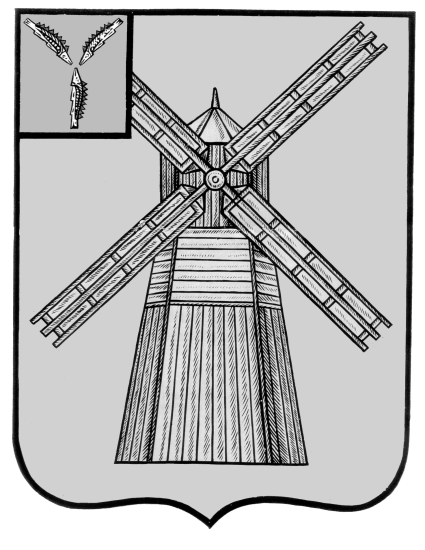 СОБРАНИЕ ДЕПУТАТОВПИТЕРСКОГО МУНИЦИПАЛЬНОГО РАЙОНАСАРАТОВСКОЙ ОБЛАСТИРЕШЕНИЕс.Питеркаот 20 декабря 2022 года 						№68-2О внесении изменений и дополнений в решение Собрания депутатов Питерского муниципального района от 20 декабря 2021 года №57-1 В соответствии с Положением о бюджетном процессе в Питерском муниципальном районе, утвержденным решением Собрания депутатов Питерского муниципального района Саратовской области от 13 апреля 2020 года №40-2 (с изменениями от 20 декабря 2021 года №57-3), на основании Устава Питерского муниципального района Саратовской области, Собрание депутатов Питерского муниципального района РЕШИЛО:1.Внести в решение Собрания депутатов Питерского муниципального района от 20 декабря 2021 года №57-1 «О бюджете Питерского муниципального района Саратовской области на 2022 год и плановый период 2023 и 2024 годов» (с изменениями от 28 декабря 2021 года №58-2, от 25 февраля 2022 года №59-1, от 11 апреля 2022 года №60-2, от 30 мая 2022 года №61-2, от 28 июня 2022 года №62-1, от 30 августа 2022 года №64-2, от 25 октября 2022 года №66-1, от 29 ноября 2022 года №67-1) следующие изменения и дополнения:1.1.В части1 статьи 1:- пункт 1 изложить в новой редакции: «1) Общий объем доходов районного бюджета в сумме 463 255,6 тыс. рублей;»;- пункт 2 изложить в новой редакции:«2) Общий объем расходов районного бюджета в сумме 465 142,6 тыс. рублей;»;1.2 В части 1 статьи 5:- пункт 1 изложить в новой редакции:«1) общий объем бюджетных ассигнований на исполнение публичных нормативных обязательств:   на 2022 год в сумме 2 061,2 тыс. рублей;   на 2023 год в сумме 2 405,7 тыс. рублей;   на 2024 год в сумме 2 495,1 тыс. рублей;»;1.3. В части 3 статьи 11:-  слова «на 2022 год в сумме 150,0 тыс. рублей» заменить словами «на 2022 год в сумме 0,0 тыс. рублей.»;1.4.Приложение №1 изложить в новой редакции согласно приложению №1 к настоящему решению.1.5.Приложение №4 изложить в новой редакции согласно приложению №2 к настоящему решению.1.6.Приложение №5 изложить в новой редакции согласно приложению №3 к настоящему решению.1.7.Приложение №6 изложить в новой редакции согласно приложению №4 к настоящему решению. 1.8.Приложение №9 изложить в новой редакции согласно приложению №5 к настоящему решению.1.9.Приложение №10 изложить в новой редакции согласно приложению №6 к настоящему решению.2.Настоящее решение вступает в силу со дня его официального опубликования.Приложение №1
к решению Собрания депутатов Питерского муниципального района Саратовской областиот 20 декабря 2022 года №68-2 «Приложение №1
к решению Собрания депутатов Питерского муниципального района Саратовской областиот 20 декабря 2021 года №57-1Поступление доходов районного бюджета на 2022 год и на плановый период 2023 и 2024 годов (тыс. рублей)Приложение №2
к решению Собрания депутатов Питерского муниципального района Саратовской областиот 20 декабря 2022 года №68-2 «Приложение №4
к решению Собрания депутатовПитерского муниципального района Саратовской областиот 20 декабря 2021 года №57-1Ведомственная структура расходов районного бюджета на 2022 год и на плановый период 2023 и 2024 годов(тыс.рублей)Приложение №3
к решению Собрания депутатов Питерского муниципального района Саратовской областиот 20 декабря 2022 года №68-2 «Приложение №5
к решению Собрания депутатов Питерского муниципальногорайона Саратовской областиот 20 декабря 2021 года №57-1Распределение бюджетных ассигнований по разделам, подразделам, целевым статьям (государственным программам области и непрограммным направлениям деятельности), группам и подгруппам видов расходов классификации расходов областного бюджета на 2022 год и на плановый период 2023 и 2024 годов(тыс. рублей)Приложение №4
к решению Собрания депутатов Питерского муниципального района Саратовской области от 20 декабря 2022 года №68-2«Приложение №6
к решению Собрания депутатов Питерского муниципальногорайона Саратовской областиот 20 декабря 2021 года №57-1Распределение бюджетных ассигнований по целевым статьям (муниципальным программам района и непрограммным направлениям деятельности), группам и подгруппам видов расходов классификации расходов районного бюджета на 2022 год и на плановый период 2023 и 2024 годов(тыс. рублей)Приложение №5
к решению Собрания депутатов Питерского муниципального района Саратовской областиот 20 декабря 2022 года №68-2 «Приложения №9к решению Собрания депутатов Питерского муниципального района Саратовской областиот 20 декабря 2021 года №57-1 Таблица 1                           Распределение на 2022 год и на плановый период 2023 и 2024 годов дотации на выравнивание бюджетной обеспеченности сельских поселений(тыс. рублей)Таблица 2                           Распределение на 2022 год и на плановый период 2023 и 2024 годовпрочих межбюджетных трансфертов, передаваемых бюджетам сельских поселений на капитальный ремонт и ремонт автомобильных дорог общего пользования местного значения (тыс. рублей)Таблица 3                          Распределение на 2022 год и на плановый период 2023 и 2024 годовпрочих межбюджетных трансфертов, передаваемых бюджетам сельских поселений на реализацию расходных обязательств, возникающих при выполнении полномочий по решению вопросов местного значения (тыс. рублей)Приложение №6к решению Собрания депутатов Питерского муниципального района Саратовской областиот 20 декабря 2022 года №68-2 «Приложение №10
к решению Собрания депутатов Питерского муниципального района Саратовской областиот 20 декабря 2021 года №57-1 Источники финансирования дефицита районного бюджетана 2022 год и на плановый период 2023 и 2024 годов									    (тыс. рублей)Председатель Собрания депутатов Питерского муниципального районаГлава Питерского муниципального района В.П.АндреевД.Н.ЖивайкинКод бюджетной классификации Наименование доходов2022 год2023 год2024 год12345НАЛОГОВЫЕ И НЕНАЛОГОВЫЕ ДОХОДЫНАЛОГОВЫЕ И НЕНАЛОГОВЫЕ ДОХОДЫ65 515,045 662,446 961,81 01 00000 00 0000 000Налоги на прибыль, доходы18 430,419 351,920 126,01 01 02000 01 0000 110Налог на доходы физических лиц18 430,419 351,920 126,01 03 00000 00 0000 000Налоги на товары (работы, услуги), реализуемые на территории Российской Федерации5 712,25 890,46 067,11 03 02000 01 0000 110Доходы от уплаты акцизов на нефтепродукты5 712,25 890,46 067,11 05 00000 00 0000 000Налоги на совокупный доход3 967,93 874,54 007,11 05 02000 02 0000 110Единый налог на вмененный доход для отдельных видов деятельности14,660,040,01 05 03000 01 0000 110Единый сельскохозяйственный налог3 020,42 835,02 948,41 05 04000 02 0000 110Налог, взимаемый в связи с применением патентной системы налогообложением932,9979,51 018,71 06 00000 00 0000 110Налоги на имущество12 303,412 462,012 625,91 06 04000 00 0000 110Транспортный налог12 303,412 462,012 625,91 08 00000 00 0000 000Государственная пошлина1 570,31 600,01 650,01 08 03000 01 0000 110Государственная пошлина по делам, рассматриваемым в судах общей юрисдикции, мировыми судьями (за исключением Верховного Суда Российской Федерации)1 570,31 600,01 650,01 11 00000 00 0000 000Доходы от использования имущества, находящегося в государственной и муниципальной собственности3 200,02 330,02 330,01 11 05013 05 0000 120Доходы, получаемые в виде арендной платы за земельные участки, государственная собственность на которые не разграничена и которые расположены в границах сельских поселений и межселенных территорий муниципальных районов, а также средства от продажи права на заключение договоров аренды указанных земельных участков2 370,01 500,01 500,01 11 05035 05 0000 120Доходы от сдачи в аренду имущества, находящегося в оперативном управлении органов управления муниципальных районов и созданных ими учреждений (за исключением имущества муниципальных бюджетных и автономных учреждений)830,0830,0830,01 12 00000 00 0000 000Платежи при пользовании природными ресурсами1,01,01,01 12 01000 01 0000 120Плата за негативное воздействие на окружающую среду1,01,01,01 14 00000 00 0000 000Доходы от продажи материальных и нематериальных активов19 966,0100,0100,01 14 02053 05 0000 410Доходы от реализации иного имущества, находящегося в собственности муниципальных районов (за исключением имущества муниципальных бюджетных и автономных учреждений, а также имущества муниципальных унитарных предприятий, в том числе казенных), в части реализации основных средств по указанному имуществу5 050,050,050,01 14 06013 05 0000 430Доходы от продажи земельных участков, государственная собственность на которые не разграничена и которые расположены в границах поселений и межселенных территорий муниципальных районов13 524,050,050,01 14 06025 05 0000 430Доходы от продажи земельных участков, находящихся в собственности муниципальных районов (за исключением земельных участков муниципальных бюджетных и автономных учреждений)1 392,01 16 00000 00 0000 000Штрафы, санкции, возмещение ущерба363,852,554,6          БЕЗВОЗМЕЗДНЫЕ ПОСТУПЛЕНИЯ          БЕЗВОЗМЕЗДНЫЕ ПОСТУПЛЕНИЯ397 740,6303 751,7303 898,82 02 10000 00 0000 150Дотации бюджетам субъектов Российской Федерации и муниципальных образований121 555,968 208,973 451,82 02 15001 00 0000 150Дотации на выравнивание бюджетной обеспеченности74 951,868 208,973 451,82 02 15001 05 0000 150Дотации бюджетам муниципальных районов на выравнивание бюджетной обеспеченности 74 951,868 208,973 451,82 02 15002 05 0000 150Дотации бюджетам муниципальных районов на поддержку мер по обеспечению сбалансированности бюджетов44 253,80,00,02 02 19999 05 0000 150Прочие дотации бюджетам муниципальных районов2 350,30,00,02 02 20000 00 0000 150Субсидии бюджетам субъектов Российской Федерации и муниципальных образований42 232,233 407,728 233,92 02 25169 05 0000 150Субсидии бюджетам муниципальных районов области на обновление материально-технической базы для формирования у обучающихся современных технологических и гуманитарных навыков1 568,84 705,51 500,0202 25210 05 0000 150Субсидии бюджетам муниципальных районов на внедрение целевой модели цифровой образовательной среды в общеобразовательных организациях и профессиональных образовательных организациях0,012 520,46 385,4202 25304 05 0000 150Субсидии бюджетам муниципальных районов области на организацию бесплатного горячего питания обучающихся, получающих начальное общее образование в муниципальных образовательных организациях4 505,74 333,84 455,62 02 25467 05 0000 150Субсидия бюджетам муниципальных районов области на обеспечение развития и укрепления материально-технической базы домов культуры в населенных пунктах с числом жителей до 50 тысяч человек3 037,50,00,02 02 25497 05 0000 150Субсидии бюджетам муниципальных районов области на реализацию мероприятий по обеспечению жильем молодых семей405,90,00,02 02 25519 05 0000 150Субсидия бюджетам муниципальных районов области на поддержку отрасли культуры122,00,00,02 02 25599 05 0000 150Субсидии бюджетам муниципальных районов на подготовку проектов межевания земельных участков и на проведение кадастровых работ46,20,00,02 02 29999 05 0078 150Субсидии бюджетам муниципальных районов области на сохранение достигнутых показателей повышения оплаты труда отдельных категорий работников бюджетной сферы18 586,50,00,02 02 29999 05 0086 150Субсидии бюджетам муниципальных районов области на проведение капитального и текущего ремонтов образовательных организаций6 000,00,00,02 02 29999 05 0087 150Субсидии бюджетам муниципальных районов области на обеспечение условий для создания центров образования цифрового и гуманитарного профилей3 392,93 662,93 662,92 02 29999 05 0108 150Субсидии бюджетам муниципальных районов области на обеспечение условий для функционирования центров образования естественно-научной и технологической направленностей в общеобразовательных организациях 3 920,17 525,911 666,0 2 02 29999 05 0111 150Субсидии бюджетам муниципальных районов области на обеспечение условий для функционирования центров цифровой образовательной среды в общеобразовательных организациях0,0659,2564,02 02 29999 05 0123 150Субсидии бюджетам муниципальных районов и городских округов области на финансовое обеспечение мероприятий по обеспечению деятельности советников директора по воспитанию и взаимодействию с детскими общественными объединениями в общеобразовательных организациях Саратовской области 646,60,00,02 02 30000 00 0000 150Субвенции бюджетам субъектов Российской Федерации и муниципальных образований208 231,9201 639,5201 717,52 02 30024 00 0000 150Субвенции местным бюджетам на выполнение передаваемых полномочий субъектов Российской Федерации198 509,1191 869,1191 947,02 02 30024 05 0001 150Субвенции бюджетам муниципальных районов области на финансовое обеспечение образовательной деятельности муниципальных общеобразовательных учреждений142 538,7136 151,7136 151,72 02 30024 05 0003 150Субвенции бюджетам муниципальных районов области на осуществление органами местного самоуправления государственных полномочий по созданию и организации деятельности комиссий по делам несовершеннолетних и защите их прав356,6337,0337,02 02 30024 05 0007 150Субвенции бюджетам муниципальных районов области на исполнение государственных полномочий по расчёту предоставлению дотаций поселениям832,5883,0917,02 02 30024 05 0008 150Субвенции бюджетам муниципальных районов области на осуществление органами местного самоуправления государственных полномочий по образованию и обеспечению деятельности административных комиссий, определению перечня должностных лиц, уполномоченных составлять протоколы об административных правонарушениях356,6337,0337,02 02 30024 05 0009 150Субвенции бюджетам муниципальных районов на осуществление органами местного самоуправления отдельных государственных полномочий по осуществлению деятельности по опеке и попечительству в отношении несовершеннолетних граждан в части расходов на оплату труда, уплату страховых взносов по обязательному социальному страхованию в государственные внебюджетные фонды Российской Федерации, обеспечение деятельности штатных работников356,6337,0337,02 02 30024 05 0010 150Субвенции бюджетам муниципальных районов области на осуществление органами местного самоуправления государственных полномочий по организации предоставления гражданам субсидий на оплату жилого помещения и коммунальных услуг356,6337,0337,02 02 30024 05 0011 150Субвенции бюджетам муниципальных районов области на осуществление органами местного самоуправления отдельных государственных полномочий по осуществлению деятельности по опеке и попечительству в отношении совершеннолетних граждан356,6337,0337,02 02 30024 05 0012 150Субвенции бюджетам муниципальных районов области на осуществление органами местного самоуправления государственных полномочий по организации предоставления компенсации родительской платы за присмотр и уход за детьми в образовательных организациях, реализующих основную общеобразовательную программу дошкольного образования105,1105,1105,12 02 30024 05 0014 150Субвенции бюджетам муниципальных районов области на компенсацию родительской платы за присмотр и уход за детьми в образовательных организациях, реализующих основную общеобразовательную программу дошкольного образования1 045,81 485,81 485,82 02 30024 05 0015 150Субвенции бюджетам муниципальных районов области на осуществление органами местного самоуправления отдельных государственных полномочий по государственному управлению охраной труда130,30,00,02 02 30024 05 0016 150Субвенции бюджетам муниципальных районов области на осуществление органами местного самоуправления государственных полномочий по предоставлению гражданам субсидий на оплату жилого помещения и коммунальных услуг832,81 081,71 127,12 02 30024 05 0027 150Субвенции бюджетам муниципальных районов области на предоставление питания отдельным категориям обучающихся в муниципальных образовательных организациях, реализующих образовательные программы начального общего, основного общего и среднего общего образования3 046,13 046,13 046,12 02 30024 05 0028 150Субвенции бюджетам муниципальных районов области на частичное финансирование расходов на присмотр и уход за детьми дошкольного возраста в муниципальных образовательных организациях, реализующих основную общеобразовательную программу дошкольного образования721,2721,2721,22 02 30024 05 0029 150Субвенции бюджетам муниципальных районов области на осуществление органами местного самоуправления государственных полномочий по организации предоставления питания отдельным категориям обучающихся в муниципальных образовательных организациях, реализующих образовательные программы начального общего, основного общего и среднего общего образования, и частичному финансированию расходов на присмотр и уход за детьми дошкольного возраста в муниципальных образовательных организациях, реализующих основную общеобразовательную программу дошкольного образования56,056,056,02 02 30024 05 0037 150Субвенции бюджетам муниципальных районов области на финансовое обеспечение образовательной деятельности муниципальных дошкольных образовательных организаций47 384,746 618,646 618,62 02 30024 05 0043 150Субвенции бюджетам муниципальных районов области на осуществление органами местного самоуправления отдельных государственных полномочий по организации проведения мероприятий при осуществлении деятельности по обращению с животными без владельцев32,932,932,9 2 02 35120 05 0000 150Субвенции бюджетам муниципальных районов на осуществление полномочий по составлению (изменению) списков кандидатов в присяжные заседатели федеральных судов общей юрисдикции в Российской Федерации4,82,00,52 02 35303 05 0000 150Субвенции бюджетам муниципальных районов области на ежемесячное денежное вознаграждение за классное руководство педагогическим работникам муниципальных общеобразовательных организаций 9 718,09 770,49 770,52 02 40000 00 0000 150Иные межбюджетные трансферты25 770,3495,6495,62 02 45179 05 0000 150Межбюджетные трансферты на проведение мероприятий по обеспечению деятельности советников директора по воспитанию и взаимодействию с детскими общественными объединениями в общеобразовательных организациях за счет средств резервного фонда Правительства Российской Федерации646,60,00,02 02 49999 05 0006 150Межбюджетные трансферты, передаваемые бюджетам муниципальных районов области за счет резервного фонда Правительства Саратовской области8 749,20,00,02 02 49999 05 0013 150Межбюджетные трансферты, передаваемые бюджетам муниципальных районов области в целях обеспечения надлежащего осуществления полномочий по решению вопросов местного значения				11 535,30,00,02 02 49999 05 0015 150Межбюджетные трансферты, передаваемые бюджетам муниципальных районов области на размещение социально значимой информации в печатных средствах массовой информации, учрежденных органами местного самоуправления1 311,2495,6495,62 02 49999 05 0067 150Межбюджетные трансферты, передаваемые бюджетам муниципальных районов области на оснащение и укрепление материально-технической базы образовательных организаций1 928,00,00,02 02 49999 05 0070 150Межбюджетные трансферты, передаваемые бюджетам муниципальных районов области на проведение капитального и текущего ремонтов, техническое оснащение муниципальных учреждений культурно-досугового типа1 000,00,00,02 02 49999 05 0084 150Межбюджетные трансферты, передаваемые бюджетам муниципальных районов области на обновление спортивного оборудования и инвентаря спортивных залов образовательных учреждений области, расположенных в сельской местности, для реализации рабочей программы учебного предмета «Физическая культура»600,00,00,02 19 00000 00 0000 150Возврат остатков субсидий, субвенций и иных межбюджетных трансфертов, имеющих целевое назначение, прошлых лет-49,70,00,02 19 60010 05 0000 150Возврат прочих остатков субсидий, субвенций и иных межбюджетных трансфертов, имеющих целевое назначение, прошлых лет из бюджетов муниципальных районов			-49,70,00,0ВСЕГО ДОХОДОВВСЕГО ДОХОДОВ463 255,6349 414,1350 860,6»Председатель Собрания депутатов Питерского муниципального районаГлава Питерского муниципального района В.П.Андреев Д.Н.ЖивайкинНаименованиеКодРаз-делПод-разделЦелевая статьяВид расходовСуммаСуммаСуммаНаименованиеКодРаз-делПод-разделЦелевая статьяВид расходов2022 год2023 год2024 год123456789Управление культуры05778 486,731 418,933 223,1Образование057075 494,92 728,42 875,6Дополнительное образование детей05707035 494,92 728,42 875,6Муниципальная программа "Развитие образования в Питерском муниципальном районе области до 2024 года"057070383 0 00 000005 494,92 728,42 875,6Подпрограмма "Развитие системы дополнительного образования"057070383 3 00 000005 494,92 728,42 875,6Основное мероприятие "Мероприятия по оказанию муниципальных услуг физическим и (или) юридическим лицам и содержанию особо ценного движимого или недвижимого имущества"057070383 3 01 000005 153,22 728,42 875,6Расходы на выполнение муниципальных заданий бюджетными учреждениями057070383 3 01 031005 153,22 728,42 875,6Предоставление субсидий бюджетным, автономным учреждениям и иным некоммерческим организациям057070383 3 01 031006005 153,22 728,42 875,6Субсидии бюджетным учреждениям057070383 3 01 031006105 153,22 728,42 875,6Основное мероприятие "Расходы на погашение просроченной кредиторской задолженности"057070383 3 04 00000241,70,00,0Расходы на погашение просроченной кредиторской задолженности057070383 3 04 031Г0241,70,00,0Предоставление субсидий бюджетным, автономным учреждениям и иным некоммерческим организациям057070383 3 04 031Г0600241,70,00,0Субсидии бюджетным учреждениям057070383 3 04 031Г0610241,70,00,0Основное мероприятие «Оснащение и укрепление материально-технической базы образовательных организаций»057070383 3 11 00000100,00,00,0Оснащение и укрепление материально-технической базы образовательных организаций057070383 3 11 79Г40100,00,00,0Предоставление субсидий бюджетным, автономным учреждениям и иным некоммерческим организациям057070383 3 11 79Г40600100,00,00,0Субсидии бюджетным учреждениям057070383 3 11 79Г40610100,00,00,0Культура, кинематография0570872 936,828 690,530 347,5Культура057080155 529,719 390,520 557,4Муниципальная программа "Сохранение достигнутых показателей повышения оплаты труда педагогов учреждений дополнительного образования детей и работников учреждений культуры Питерского муниципального района на 2019-2024 годы"057080158 0 00 0000017 767,60,00,0Основное мероприятие "Сохранение достигнутых показателей повышения оплаты труда отдельных категорий работников бюджетной сферы за счет средств местного бюджета"057080158 0 01 00000533,00,00,0Обеспечение сохранения достигнутых показателей повышения оплаты труда отдельных категорий работников бюджетной сферы за счет средств местного бюджета057080158 0 01 S2500484,60,00,0Предоставление субсидий бюджетным, автономным учреждениям и иным некоммерческим организациям057080158 0 01 S2500600484,60,00,0Субсидии бюджетным учреждениям057080158 0 01 S2500610484,60,00,0Обеспечение сохранения достигнутых показателей повышения оплаты труда отдельных категорий работников бюджетной сферы (в части повышения оплаты труда отдельным категориям работников бюджетной сферы с 1 сентября 2022 года) за счет средств местного бюджета057080158 0 01 S252Д48,40,00,0Предоставление субсидий бюджетным, автономным учреждениям и иным некоммерческим организациям057080158 0 01 S252Д60048,40,00,0Субсидии бюджетным учреждениям057080158 0 01 S252Д61048,40,00,0Основное мероприятие "Обеспечение сохранения достигнутых показателей повышения оплаты труда отдельных категорий работников бюджетной сферы"057080158 0 02 0000017 234,60,00,0Обеспечение сохранения достигнутых показателей повышения оплаты труда отдельных категорий работников бюджетной сферы057080158 0 02 7250015 669,30,00,0Предоставление субсидий бюджетным, автономным учреждениям и иным некоммерческим организациям057080158 0 02 7250060015 669,30,00,0Субсидии бюджетным учреждениям057080158 0 02 7250061015 669,30,00,0Обеспечение сохранения достигнутых показателей повышения оплаты труда отдельных категорий работников бюджетной сферы (в части повышения оплаты труда отдельным категориям работников бюджетной сферы с 1 сентября 2022 года)057080158 0 02 7252Д1 565,30,00,0Предоставление субсидий бюджетным, автономным учреждениям и иным некоммерческим организациям057080158 0 02 7252Д6001 565,30,00,0Субсидии бюджетным учреждениям057080158 0 02 7252Д6101 565,30,00,0Муниципальная программа "Укрепление материально-технической базы учреждений культуры Питерского муниципального района на 2022 год"057080166 0 00 000004 037,60,00,0Основное мероприятие "Улучшение качества и обеспечение доступности культурно-досугового обслуживания населения Питерского района путем проведения ремонтных работ и приобретения основных средств для обеспечения комфортных условий работы учреждений культуры."057080166 0 01 000004 037,60,00,0Проведение капитального и текущего ремонтов, техническое оснащение муниципальных учреждений культурно-досугового типа057080166 0 01 740201 000,00,00,0Предоставление субсидий бюджетным, автономным учреждениям и иным некоммерческим организациям057080166 0 01 740206001 000,00,00,0Субсидии бюджетным учреждениям057080166 0 01 740206101 000,00,00,0Обеспечение развития и укрепления материально-технической базы домов культуры в населенных пунктах с числом жителей до 50 тыс. человек057080166 0 01 L46703 037,60,00,0Предоставление субсидий бюджетным, автономным учреждениям и иным некоммерческим организациям057080166 0 01 L46706003 037,60,00,0Субсидии бюджетным учреждениям057080166 0 01 L46706103 037,60,00,0Муниципальная программа "Культура Питерского муниципального района до 2024 года"057080184 0 00 0000033 724,519 390,520 557,4Подпрограмма "Дома культуры"057080184 1 00 0000026 501,415 216,916 164,2Основное мероприятие "Мероприятия по оказанию муниципальных услуг физическим и (или) юридическим лицам и содержанию особо ценного движимого или недвижимого имущества"057080184 1 01 0000023 599,415 216,916 164,2Расходы на выполнение муниципальных заданий бюджетными учреждениями057080184 1 01 0310023 599,415 216,916 164,2Предоставление субсидий бюджетным, автономным учреждениям и иным некоммерческим организациям057080184 1 01 0310060023 599,415 216,916 164,2Субсидии бюджетным учреждениям057080184 1 01 0310061023 599,415 216,916 164,2Основное мероприятие "Обеспечение надлежащего осуществления полномочий по решению вопросов местного значения"057080184 1 03 000001 027,50,00,0Обеспечение надлежащего осуществления полномочий по решению вопросов местного значения057080184 1 03 792001 027,50,00,0Предоставление субсидий бюджетным, автономным учреждениям и иным некоммерческим организациям057080184 1 03 792006001 027,50,00,0Субсидии бюджетным учреждениям057080184 1 03 792006101 027,50,00,0Основное мероприятие "Расходы на погашение просроченной кредиторской задолженности"057080184 1 05 00000904,50,00,0Расходы на погашение просроченной кредиторской задолженности057080184 1 05 031Г0904,50,00,0Предоставление субсидий бюджетным, автономным учреждениям и иным некоммерческим организациям057080184 1 05 031Г0600904,50,00,0Субсидии бюджетным учреждениям057080184 1 05 031Г0610904,50,00,0Основное мероприятие "Резервный фонд Правительства Саратовской области"057080184 1 11 00000970,00,00,0Иные межбюджетные трансферты за счет средств, выделяемых из резервного фонда Правительства Саратовской области, на укрепление материально-технической базы муниципальных учреждений культуры057080184 1 11 7999У570,00,00,0Предоставление субсидий бюджетным, автономным учреждениям и иным некоммерческим организациям057080184 1 11 7999У600570,00,00,0Субсидии бюджетным учреждениям057080184 1 11 7999У610570,00,00,0Иные межбюджетные трансферты за счет средств, выделяемых из резервного фонда Правительства Саратовской области, на проведение капитального ремонта муниципальных учреждений культуры057080184 1 11 7999Ш400,00,00,0Предоставление субсидий бюджетным, автономным учреждениям и иным некоммерческим организациям057080184 1 11 7999Ш600400,00,00,0Субсидии бюджетным учреждениям057080184 1 11 7999Ш610400,00,00,0Подпрограмма "Библиотеки"057080184 2 00 000007 223,14 173,64 393,2Основное мероприятие "Мероприятия по оказанию муниципальных услуг физическим и (или) юридическим лицам и содержанию особо ценного движимого или недвижимого имущества"057080184 2 01 000006 715,14 173,64 393,2Расходы на выполнение муниципальных заданий бюджетными учреждениями057080184 2 01 031006 715,14 173,64 393,2Предоставление субсидий бюджетным, автономным учреждениям и иным некоммерческим организациям057080184 2 01 031006006 715,14 173,64 393,2Субсидии бюджетным учреждениям057080184 2 01 031006106 715,14 173,64 393,2Основное мероприятие "Комплектование книжных фондов библиотек муниципального района"057080184 2 02 0000071,00,00,0Государственная поддержка отрасли культуры (комплектование книжных фондов муниципальных общедоступных библиотек)057080184 2 02 L519171,00,00,0Предоставление субсидий бюджетным, автономным учреждениям и иным некоммерческим организациям057080184 2 02 L519160071,00,00,0Субсидии бюджетным учреждениям057080184 2 02 L519161071,00,00,0Основное мероприятие "Обеспечение надлежащего осуществления полномочий по решению вопросов местного значения"057080184 2 06 00000337,40,00,0Обеспечение надлежащего осуществления полномочий по решению вопросов местного значения057080184 2 06 79200337,40,00,0Предоставление субсидий бюджетным, автономным учреждениям и иным некоммерческим организациям057080184 2 06 79200600337,40,00,0Субсидии бюджетным учреждениям057080184 2 06 79200610337,40,00,0Основное мероприятие "Расходы на погашение просроченной кредиторской задолженности"057080184 2 09 0000048,60,00,0Расходы на погашение просроченной кредиторской задолженности057080184 2 09 031Г048,60,00,0Предоставление субсидий бюджетным, автономным учреждениям и иным некоммерческим организациям057080184 2 09 031Г060048,60,00,0Субсидии бюджетным учреждениям057080184 2 09 031Г061048,60,00,0Реализация регионального проекта (программы) в целях выполнения задач федерального проекта "Творческие люди"057080184 2 A2 0000051,00,00,0Государственная поддержка отрасли культуры (государственная поддержка лучших работников сельских учреждений культуры)057080184 2 A2 5519451,00,00,0Предоставление субсидий бюджетным, автономным учреждениям и иным некоммерческим организациям057080184 2 A2 5519460051,00,00,0Субсидии бюджетным учреждениям057080184 2 A2 5519461051,00,00,0Другие вопросы в области культуры, кинематографии057080417 407,19 300,09 790,1Обеспечение деятельности учреждений057080479 0 00 0000016 420,48 896,49 373,5Расходы на обеспечение деятельности местных муниципальных казенных учреждений057080479 0 00 0320013 987,88 896,49 373,5Расходы на выплаты персоналу в целях обеспечения выполнения функций государственными (муниципальными) органами, казенными учреждениями, органами управления государственными внебюджетными фондами057080479 0 00 0320010013 673,58 739,29 213,7Расходы на выплаты персоналу казенных учреждений057080479 0 00 0320011013 673,58 739,29 213,7Закупка товаров, работ и услуг для государственных (муниципальных) нужд057080479 0 00 03200200247,8157,2159,8Иные закупки товаров, работ и услуг для обеспечения государственных (муниципальных) нужд 057080479 0 00 03200240247,8157,2159,8Иные бюджетные ассигнования057080479 0 00 0320080066,50,00,0Уплата налогов, сборов и иных платежей057080479 0 00 0320085066,50,00,0Расходы на погашение просроченной кредиторской задолженности057080479 0 00 032Г0745,10,00,0Расходы на выплаты персоналу в целях обеспечения выполнения функций государственными (муниципальными) органами, казенными учреждениями, органами управления государственными внебюджетными фондами057080479 0 00 032Г0100745,10,00,0Расходы на выплаты персоналу казенных учреждений057080479 0 00 032Г0110745,10,00,0Обеспечение надлежащего осуществления полномочий по решению вопросов местного значения057080479 0 00 792001 687,50,00,0Расходы на выплаты персоналу в целях обеспечения выполнения функций государственными (муниципальными) органами, казенными учреждениями, органами управления государственными внебюджетными фондами057080479 0 00 792001001 687,50,00,0Расходы на выплаты персоналу казенных учреждений057080479 0 00 792001101 687,50,00,0Выполнение функций органами государственной (муниципальной) власти057080481 0 00 00000986,7403,6416,6Обеспечение деятельности органов местного самоуправления057080481 3 00 00000986,7403,6416,6Расходы на обеспечение функций центрального аппарата057080481 3 00 02200908,4403,6416,6Расходы на выплаты персоналу в целях обеспечения выполнения функций государственными (муниципальными) органами, казенными учреждениями, органами управления государственными внебюджетными фондами057080481 3 00 02200100902,8403,6416,6Расходы на выплаты персоналу государственных (муниципальных) органов057080481 3 00 02200120902,8403,6416,6Иные бюджетные ассигнования057080481 3 00 022008005,60,00,0Уплата налогов, сборов и иных платежей057080481 3 00 022008505,60,00,0Расходы на погашение просроченной кредиторской задолженности057080481 3 00 022Г025,00,00,0Расходы на выплаты персоналу в целях обеспечения выполнения функций государственными (муниципальными) органами, казенными учреждениями, органами управления государственными внебюджетными фондами057080481 3 00 022Г010025,00,00,0Расходы на выплаты персоналу государственных (муниципальных) органов057080481 3 00 022Г012025,00,00,0Обеспечение надлежащего осуществления полномочий по решению вопросов местного значения057080481 3 00 7920053,30,00,0Расходы на выплаты персоналу в целях обеспечения выполнения функций государственными (муниципальными) органами, казенными учреждениями, органами управления государственными внебюджетными фондами057080481 3 00 7920010053,30,00,0Расходы на выплаты персоналу государственных (муниципальных) органов057080481 3 00 7920012053,30,00,0Социальная политика0571055,00,00,0Охрана семьи и детства057100455,00,00,0Обеспечение деятельности учреждений057100479 0 00 0000055,00,00,0Расходы на обеспечение деятельности местных муниципальных казенных учреждений057100479 0 00 0320055,00,00,0Расходы на выплаты персоналу в целях обеспечения выполнения функций государственными (муниципальными) органами, казенными учреждениями, органами управления государственными внебюджетными фондами057100479 0 00 0320010055,00,00,0Расходы на выплаты персоналу казенных учреждений057100479 0 00 0320011055,00,00,0Администрация Питерского муниципального района06158 816,935 310,934 170,1Общегосударственные вопросы0610136 313,615 402,116 957,3Функционирование высшего должностного лица субъекта Российской Федерации и муниципального образования06101023 081,51 177,21 285,9Выполнение функций органами государственной (муниципальной) власти061010281 0 00 000003 081,51 177,21 285,9Обеспечение деятельности органов местного самоуправления061010281 3 00 000003 081,51 177,21 285,9Расходы на обеспечение деятельности главы муниципального образования061010281 3 00 011002 692,31 177,21 285,9Расходы на выплаты персоналу в целях обеспечения выполнения функций государственными (муниципальными) органами, казенными учреждениями, органами управления государственными внебюджетными фондами061010281 3 00 011001002 692,31 177,21 285,9Расходы на выплаты персоналу государственных (муниципальных) органов061010281 3 00 011001202 692,31 177,21 285,9Обеспечение надлежащего осуществления полномочий по решению вопросов местного значения061010281 3 00 79200389,20,00,0Расходы на выплаты персоналу в целях обеспечения выполнения функций государственными (муниципальными) органами, казенными учреждениями, органами управления государственными внебюджетными фондами061010281 3 00 79200100389,20,00,0Расходы на выплаты персоналу государственных (муниципальных) органов061010281 3 00 79200120389,20,00,0Функционирование Правительства Российской Федерации, высших исполнительных органов государственной власти субъектов Российской Федерации, местных администраций061010430 406,812 677,414 020,9Муниципальная программа "Развитие местного самоуправления Питерского муниципального района до 2024 года"061010462 0 00 000002 238,31 316,01 374,3Основное мероприятие " Обеспечение деятельности органов местного самоуправления"061010462 0 01 000002 238,31 316,01 374,3Сопровождение автоматизированных информационных систем формирования и исполнения бюджетов061010462 0 01 05511279,8136,8146,3Закупка товаров, работ и услуг для государственных (муниципальных) нужд061010462 0 01 05511200279,8136,8146,3Иные закупки товаров, работ и услуг для обеспечения государственных (муниципальных) нужд 061010462 0 01 05511240279,8136,8146,3Оплата членских взносов в Ассоциацию "Совет муниципальных образований Саратовской области"061010462 0 01 0551288,186,086,0Иные бюджетные ассигнования061010462 0 01 0551280088,186,086,0Уплата налогов, сборов и иных платежей061010462 0 01 0551285088,186,086,0Техническое обеспечение органов местного самоуправления, приобретение оргтехники061010462 0 01 05513353,1336,6357,7Закупка товаров, работ и услуг для государственных (муниципальных) нужд061010462 0 01 05513200353,1336,6357,7Иные закупки товаров, работ и услуг для обеспечения государственных (муниципальных) нужд 061010462 0 01 05513240353,1336,6357,7Расходы на обеспечение деятельности органов местного самоуправления в части приобретения материальных запасов (канцтоваров, ГСМ, запчасти к оргтехнике) и обслуживание оргтехники (заправка картриджей, ремонт оргтехники)061010462 0 01 055141 351,1672,2695,2Закупка товаров, работ и услуг для государственных (муниципальных) нужд061010462 0 01 055142001 351,1672,2695,2Иные закупки товаров, работ и услуг для обеспечения государственных (муниципальных) нужд 061010462 0 01 055142401 351,1672,2695,2Приобретение средств защиты информации, аттестация объема информации по требованиям безопасности061010462 0 01 05515127,132,434,1Закупка товаров, работ и услуг для государственных (муниципальных) нужд061010462 0 01 05515200127,132,434,1Иные закупки товаров, работ и услуг для обеспечения государственных (муниципальных) нужд 061010462 0 01 05515240127,132,434,1Организация и проведение переподготовки и повышения квалификации руководителей и специалистов органов местного самоуправления061010462 0 01 0551610,115,015,0Закупка товаров, работ и услуг для государственных (муниципальных) нужд061010462 0 01 0551620010,115,015,0Иные закупки товаров, работ и услуг для обеспечения государственных (муниципальных) нужд 061010462 0 01 0551624010,115,015,0Расходы на оказание информационно-статистических услуг061010462 0 01 055178,413,014,0Закупка товаров, работ и услуг для государственных (муниципальных) нужд061010462 0 01 055172008,413,014,0Иные закупки товаров, работ и услуг для обеспечения государственных (муниципальных) нужд 061010462 0 01 055172408,413,014,0Расходы по оплате услуг ОСАГО, осуществление технического осмотра транспортных средств061010462 0 01 0551810,414,015,0Закупка товаров, работ и услуг для государственных (муниципальных) нужд061010462 0 01 0551820010,414,015,0Иные закупки товаров, работ и услуг для обеспечения государственных (муниципальных) нужд 061010462 0 01 0551824010,414,015,0Подписка на печатные издания061010462 0 01 0551910,210,011,0Закупка товаров, работ и услуг для государственных (муниципальных) нужд061010462 0 01 0551920010,210,011,0Иные закупки товаров, работ и услуг для обеспечения государственных (муниципальных) нужд 061010462 0 01 0551924010,210,011,0Выполнение функций органами государственной (муниципальной) власти061010481 0 00 0000028 168,511 361,412 646,6Обеспечение деятельности органов местного самоуправления061010481 3 00 0000028 168,511 361,412 646,6Расходы на обеспечение функций центрального аппарата061010481 3 00 0220022 960,69 644,010 928,1Расходы на выплаты персоналу в целях обеспечения выполнения функций государственными (муниципальными) органами, казенными учреждениями, органами управления государственными внебюджетными фондами061010481 3 00 0220010021 275,78 750,09 970,8Расходы на выплаты персоналу государственных (муниципальных) органов061010481 3 00 0220012021 275,78 750,09 970,8Закупка товаров, работ и услуг для государственных (муниципальных) нужд061010481 3 00 022002001 464,9894,0957,3Иные закупки товаров, работ и услуг для обеспечения государственных (муниципальных) нужд 061010481 3 00 022002401 464,9894,0957,3Иные бюджетные ассигнования061010481 3 00 02200800220,00,00,0Исполнение судебных актов Российской Федерации и мировых соглашений по возмещению вреда, причиненного в результате незаконных действий (бездействия) органов государственной власти (государственных органов), органов местного самоуправления либо должностных лиц этих органов, а также в результате деятельности казенных учреждений061010481 3 00 02200830120,00,00,0Уплата налогов, сборов и иных платежей061010481 3 00 02200850100,00,00,0Расходы на погашение просроченной кредиторской задолженности061010481 3 00 022Г0759,90,00,0Расходы на выплаты персоналу в целях обеспечения выполнения функций государственными (муниципальными) органами, казенными учреждениями, органами управления государственными внебюджетными фондами061010481 3 00 022Г0100759,90,00,0Расходы на выплаты персоналу государственных (муниципальных) органов061010481 3 00 022Г0120759,90,00,0Уплата земельного налога, налога на имущество и транспортного налога государственными (муниципальными) органами власти061010481 3 00 0610054,832,433,5Иные бюджетные ассигнования061010481 3 00 0610080054,832,433,5Уплата налогов, сборов и иных платежей061010481 3 00 0610085054,832,433,5Осуществление органами местного самоуправления отдельных государственных полномочий по государственному управлению охраной труда061010481 3 00 76300130,30,00,0Расходы на выплаты персоналу в целях обеспечения выполнения функций государственными (муниципальными) органами, казенными учреждениями, органами управления государственными внебюджетными фондами061010481 3 00 76300100114,30,00,0Расходы на выплаты персоналу государственных (муниципальных) органов061010481 3 00 76300120114,30,00,0Закупка товаров, работ и услуг для государственных (муниципальных) нужд061010481 3 00 7630020016,00,00,0Иные закупки товаров, работ и услуг для обеспечения государственных (муниципальных) нужд 061010481 3 00 7630024016,00,00,0Осуществление органами местного самоуправления отдельных государственных полномочий по осуществлению деятельности по опеке и попечительству в отношении совершеннолетних граждан061010481 3 00 76400356,6337,0337,0Расходы на выплаты персоналу в целях обеспечения выполнения функций государственными (муниципальными) органами, казенными учреждениями, органами управления государственными внебюджетными фондами061010481 3 00 76400100313,5293,9293,9Расходы на выплаты персоналу государственных (муниципальных) органов061010481 3 00 76400120313,5293,9293,9Закупка товаров, работ и услуг для государственных (муниципальных) нужд061010481 3 00 7640020043,143,143,1Иные закупки товаров, работ и услуг для обеспечения государственных (муниципальных) нужд 061010481 3 00 7640024043,143,143,1Осуществление органами местного самоуправления государственных полномочий по образованию и обеспечению деятельности административных комиссий, определению перечня должностных лиц, уполномоченных составлять протоколы об административных правонарушениях061010481 3 00 76500356,6337,0337,0Расходы на выплаты персоналу в целях обеспечения выполнения функций государственными (муниципальными) органами, казенными учреждениями, органами управления государственными внебюджетными фондами061010481 3 00 76500100313,5293,9293,9Расходы на выплаты персоналу государственных (муниципальных) органов061010481 3 00 76500120313,5293,9293,9Закупка товаров, работ и услуг для государственных (муниципальных) нужд061010481 3 00 7650020043,143,143,1Иные закупки товаров, работ и услуг для обеспечения государственных (муниципальных) нужд 061010481 3 00 7650024043,143,143,1Осуществление органами местного самоуправления государственных полномочий по созданию и организации деятельности комиссий по делам несовершеннолетних и защите их прав061010481 3 00 76600356,6337,0337,0Расходы на выплаты персоналу в целях обеспечения выполнения функций государственными (муниципальными) органами, казенными учреждениями, органами управления государственными внебюджетными фондами061010481 3 00 76600100313,5293,9293,9Расходы на выплаты персоналу государственных (муниципальных) органов061010481 3 00 76600120313,5293,9293,9Закупка товаров, работ и услуг для государственных (муниципальных) нужд061010481 3 00 7660020043,143,143,1Иные закупки товаров, работ и услуг для обеспечения государственных (муниципальных) нужд 061010481 3 00 7660024043,143,143,1Осуществление органами местного самоуправления отдельных государственных полномочий по осуществлению деятельности по опеке и попечительству в отношении несовершеннолетних граждан в части расходов на оплату труда, уплату страховых взносов по обязательному социальному страхованию в государственные внебюджетные фонды Российской Федерации, обеспечение деятельности штатных работников061010481 3 00 77120307,9337,0337,0Расходы на выплаты персоналу в целях обеспечения выполнения функций государственными (муниципальными) органами, казенными учреждениями, органами управления государственными внебюджетными фондами061010481 3 00 77120100264,8293,9293,9Расходы на выплаты персоналу государственных (муниципальных) органов061010481 3 00 77120120264,8293,9293,9Закупка товаров, работ и услуг для государственных (муниципальных) нужд061010481 3 00 7712020043,143,143,1Иные закупки товаров, работ и услуг для обеспечения государственных (муниципальных) нужд 061010481 3 00 7712024043,143,143,1Осуществление органами местного самоуправления государственных полномочий по организации предоставления гражданам субсидий на оплату жилого помещения и коммунальных услуг061010481 3 00 77Б00356,6337,0337,0Расходы на выплаты персоналу в целях обеспечения выполнения функций государственными (муниципальными) органами, казенными учреждениями, органами управления государственными внебюджетными фондами061010481 3 00 77Б00100313,5293,9293,9Расходы на выплаты персоналу государственных (муниципальных) органов061010481 3 00 77Б00120313,5293,9293,9Закупка товаров, работ и услуг для государственных (муниципальных) нужд061010481 3 00 77Б0020043,143,143,1Иные закупки товаров, работ и услуг для обеспечения государственных (муниципальных) нужд 061010481 3 00 77Б0024043,143,143,1Обеспечение надлежащего осуществления полномочий по решению вопросов местного значения061010481 3 00 792002 528,60,00,0Расходы на выплаты персоналу в целях обеспечения выполнения функций государственными (муниципальными) органами, казенными учреждениями, органами управления государственными внебюджетными фондами061010481 3 00 792001002 528,60,00,0Расходы на выплаты персоналу государственных (муниципальных) органов061010481 3 00 792001202 528,60,00,0Судебная система06101054,82,00,5Осуществление переданных полномочий Российской Федерации061010580 0 00 000004,82,00,5Осуществление переданных полномочий Российской Федерации за счет субвенций из федерального бюджета061010580 3 00 000004,82,00,5Субвенции на осуществление полномочий по составлению (изменению) списков кандидатов в присяжные заседатели федеральных судов общей юрисдикции в Российской Федерации061010580 3 00 512004,82,00,5Закупка товаров, работ и услуг для государственных (муниципальных) нужд061010580 3 00 512002004,82,00,5Иные закупки товаров, работ и услуг для обеспечения государственных (муниципальных) нужд 061010580 3 00 512002404,82,00,5Резервные фонды061011150,050,0Расходы по исполнению отдельных обязательств061011189 0 00 000000,050,050,0Средства резервных фондов061011189 1 00 000000,050,050,0Средства резервного фонда местной администрации061011189 1 00 888800,050,050,0Иные бюджетные ассигнования061011189 1 00 888808000,050,050,0Резервные средства061011189 1 00 888808700,050,050,0Другие общегосударственные вопросы06101132 820,51 495,51 600,0Муниципальная программа "Создание местной системы оповещения Питерского муниципального района на 2022-2024 годы"061011364 0 00 00000170,00,00,0Основное мероприятие " Разработка проектно-сметной документации"061011364 0 01 00000170,00,00,0Реализация основного мероприятия061011364 0 01 N0000170,00,00,0Закупка товаров, работ и услуг для государственных (муниципальных) нужд061011364 0 01 N0000200170,00,00,0Иные закупки товаров, работ и услуг для обеспечения государственных (муниципальных) нужд 061011364 0 01 N0000240170,00,00,0Муниципальная программа «Профилактика терроризма, экстремизма и правонарушений, противодействие идеологии терроризма, злоупотреблению наркотиками и их незаконному обороту на территории Питерского муниципального района Саратовской области на 2021-2024 годы»061011371 0 00 000002,75,05,0Основное мероприятие «Профилактика терроризма, экстремизма и правонарушений, противодействие идеологии терроризма, злоупотреблению наркотиками и их незаконному обороту на территории Питерского муниципального района Саратовской области на 2021-2024 годы»061011371 0 01 000002,75,05,0Реализация основного мероприятия061011371 0 01 N00002,75,05,0Закупка товаров, работ и услуг для государственных (муниципальных) нужд061011371 0 01 N00002002,75,05,0Иные закупки товаров, работ и услуг для обеспечения государственных (муниципальных) нужд 061011371 0 01 N00002402,75,05,0Обеспечение деятельности учреждений061011379 0 00 000002 647,81 490,51 595,0Расходы на обеспечение деятельности местных муниципальных казенных учреждений061011379 0 00 032002 493,71 490,51 595,0Расходы на выплаты персоналу в целях обеспечения выполнения функций государственными (муниципальными) органами, казенными учреждениями, органами управления государственными внебюджетными фондами061011379 0 00 032001002 296,51 384,01 484,4Расходы на выплаты персоналу казенных учреждений061011379 0 00 032001102 296,51 384,01 484,4Закупка товаров, работ и услуг для государственных (муниципальных) нужд061011379 0 00 03200200190,1106,5110,6Иные закупки товаров, работ и услуг для обеспечения государственных (муниципальных) нужд 061011379 0 00 03200240190,1106,5110,6Иные бюджетные ассигнования061011379 0 00 032008007,10,00,0Уплата налогов, сборов и иных платежей061011379 0 00 032008507,10,00,0Расходы на погашение просроченной кредиторской задолженности061011379 0 00 032Г0154,10,00,0Расходы на выплаты персоналу в целях обеспечения выполнения функций государственными (муниципальными) органами, казенными учреждениями, органами управления государственными внебюджетными фондами061011379 0 00 032Г0100154,10,00,0Расходы на выплаты персоналу казенных учреждений061011379 0 00 032Г0110154,10,00,0Национальная безопасность и правоохранительная деятельность061031 732,81 045,71 119,7Защита населения и территории от последствий чрезвычайных ситуаций природного и техногенного характера, гражданская оборона06103091 732,81 045,71 119,7Обеспечение деятельности учреждений061030979 0 00 000001 732,81 045,71 119,7Расходы на обеспечение деятельности местных муниципальных казенных учреждений061030979 0 00 032001 657,41 045,71 119,7Расходы на выплаты персоналу в целях обеспечения выполнения функций государственными (муниципальными) органами, казенными учреждениями, органами управления государственными внебюджетными фондами061030979 0 00 032001001 556,3998,31 070,7Расходы на выплаты персоналу казенных учреждений061030979 0 00 032001101 556,3998,31 070,7Закупка товаров, работ и услуг для государственных (муниципальных) нужд061030979 0 00 0320020077,147,449,0Иные закупки товаров, работ и услуг для обеспечения государственных (муниципальных) нужд 061030979 0 00 0320024077,147,449,0Иные бюджетные ассигнования061030979 0 00 0320080024,00,00,0Уплата налогов, сборов и иных платежей061030979 0 00 0320085024,00,00,0Расходы на погашение просроченной кредиторской задолженности061030979 0 00 032Г075,40,00,0Расходы на выплаты персоналу в целях обеспечения выполнения функций государственными (муниципальными) органами, казенными учреждениями, органами управления государственными внебюджетными фондами061030979 0 00 032Г010075,40,00,0Расходы на выплаты персоналу казенных учреждений061030979 0 00 032Г011075,40,00,0Национальная экономика0610416 496,015 635,312 775,9Сельское хозяйство и рыболовство0610405139,132,932,9Муниципальная программа «Эффективное вовлечение в оборот земель сельскохозяйственного назначения и развитие мелиоративного комплекса на территории Питерского муниципального района»061040548 0 00 0000046,20,00,0Основное мероприятие "Подготовка проектов межевания земельных участков и на проведение кадастровых работ"061040548 0 01 0000046,20,00,0Подготовка проектов межевания земельных участков и на проведение кадастровых работ061040548 0 01 L599046,20,00,0Закупка товаров, работ и услуг для государственных (муниципальных) нужд061040548 0 01 L599020046,20,00,0Иные закупки товаров, работ и услуг для обеспечения государственных (муниципальных) нужд 061040548 0 01 L599024046,20,00,0Расходы по исполнению отдельных обязательств061040589 0 00 0000092,932,932,9Организация проведения мероприятий при осуществлении деятельности по обращению с животными без владельцев061040589 2 00 0000092,932,932,9Организация проведения мероприятий при осуществлении деятельности по обращению с животными без владельцев за счет средств местного бюджета061040589 2 00 0220060,00,00,0Закупка товаров, работ и услуг для государственных (муниципальных) нужд061040589 2 00 0220020060,00,00,0Иные закупки товаров, работ и услуг для обеспечения государственных (муниципальных) нужд 061040589 2 00 0220024060,00,00,0Осуществление органами местного самоуправления отдельных государственных полномочий по организации проведения мероприятий при осуществлении деятельности по обращению с животными без владельцев061040589 2 00 7713032,932,932,9Закупка товаров, работ и услуг для государственных (муниципальных) нужд061040589 2 00 7713020032,932,932,9Иные закупки товаров, работ и услуг для обеспечения государственных (муниципальных) нужд 061040589 2 00 7713024032,932,932,9Водные ресурсы06104062 075,20,00,0Расходы по исполнению отдельных обязательств061040689 0 00 000002 075,20,00,0Резервный фонд Правительства Саратовской области061040689 5 00 000002 075,20,00,0Иные межбюджетные трансферты за счет средств, выделяемых из резервного фонда Правительства Саратовской области, на выполнение работ по аккумуляции (закачке) воды в пруды и водохранилища061040689 5 00 799952 075,20,00,0Закупка товаров, работ и услуг для государственных (муниципальных) нужд061040689 5 00 799952002 075,20,00,0Иные закупки товаров, работ и услуг для обеспечения государственных (муниципальных) нужд 061040689 5 00 799952402 075,20,00,0Дорожное хозяйство (дорожные фонды)061040914 015,615 452,412 593,0Муниципальная программа "Развитие транспортной системы в Питерском муниципальном районе до 2024 года"061040982 0 00 0000014 015,615 452,412 593,0Подпрограмма "Капитальный ремонт, ремонт и содержание автомобильных дорог общего пользования местного значения, находящихся в муниципальной собственности"061040982 1 00 0000013 485,614 702,411 793,0Основное мероприятие "Капитальный ремонт и ремонт автомобильных дорог общего пользования местного значения "061040982 1 01 000003 253,49 202,46 093,0Реализация основного мероприятия061040982 1 01 N00003 253,49 202,46 093,0Закупка товаров, работ и услуг для государственных (муниципальных) нужд061040982 1 01 N00002003 253,49 202,46 093,0Иные закупки товаров, работ и услуг для обеспечения государственных (муниципальных) нужд 061040982 1 01 N00002403 253,49 202,46 093,0Основное мероприятие "Строительный контроль, экспертиза сметной документации"061040982 1 02 00000403,4500,0700,0Реализация основного мероприятия061040982 1 02 N0000403,4500,0700,0Закупка товаров, работ и услуг для государственных (муниципальных) нужд061040982 1 02 N0000200403,4500,0700,0Иные закупки товаров, работ и услуг для обеспечения государственных (муниципальных) нужд 061040982 1 02 N0000240403,4500,0700,0Основное мероприятие "Приобретение дорожно-эксплуатационной техники, необходимой для выполнения комплекса работ по поддержанию надлежащего технического состояния автомобильных дорог общего пользования местного значения"061040982 1 03 000002 546,62 500,02 500,0Реализация основного мероприятия061040982 1 03 N00002 546,62 500,02 500,0Закупка товаров, работ и услуг для государственных (муниципальных) нужд061040982 1 03 N00002002 546,62 500,02 500,0Иные закупки товаров, работ и услуг для обеспечения государственных (муниципальных) нужд 061040982 1 03 N00002402 546,62 500,02 500,0Основное мероприятие "Содержание автомобильных дорог общего пользования местного значения"061040982 1 04 000007 282,22 500,02 500,0Реализация основного мероприятия061040982 1 04 N00007 282,22 500,02 500,0Закупка товаров, работ и услуг для государственных (муниципальных) нужд061040982 1 04 N00002007 282,22 500,02 500,0Иные закупки товаров, работ и услуг для обеспечения государственных (муниципальных) нужд 061040982 1 04 N00002407 282,22 500,02 500,0Подпрограмма "Паспортизация муниципальных автомобильных дорог местного значения общего пользования муниципального района"061040982 2 00 000000,0200,0200,0Основное мероприятие "Паспортизация автомобильных дорог общего пользования местного значения"061040982 2 02 000000,0200,0200,0Реализация основного мероприятия061040982 2 02 N00000,0200,0200,0Закупка товаров, работ и услуг для государственных (муниципальных) нужд061040982 2 02 N00002000,0200,0200,0Иные закупки товаров, работ и услуг для обеспечения государственных (муниципальных) нужд 061040982 2 02 N00002400,0200,0200,0Подпрограмма "Повышение безопасности дорожного движения на территории населенных пунктов Питерского муниципального района"061040982 3 00 00000530,0550,0600,0Основное мероприятие "Обустройство пешеходных переходов, устройство видеонаблюдения и видеофиксации"061040982 3 01 00000200,0400,0400,0Реализация основного мероприятия061040982 3 01 N0000200,0400,0400,0Закупка товаров, работ и услуг для государственных (муниципальных) нужд061040982 3 01 N0000200200,0400,0400,0Иные закупки товаров, работ и услуг для обеспечения государственных (муниципальных) нужд 061040982 3 01 N0000240200,0400,0400,0Основное мероприятие «Приобретение дорожных знаков»061040982 3 02 00000150,0150,0200,0Реализация основного мероприятия061040982 3 02 N0000150,0150,0200,0Закупка товаров, работ и услуг для государственных (муниципальных) нужд061040982 3 02 N0000200150,0150,0200,0Иные закупки товаров, работ и услуг для обеспечения государственных (муниципальных) нужд 061040982 3 02 N0000240150,0150,0200,0Основное мероприятие «Разработка проекта организации дорожного движения»061040982 3 03 00000180,00,00,0Реализация основного мероприятия061040982 3 03 N0000180,00,00,0Закупка товаров, работ и услуг для государственных (муниципальных) нужд061040982 3 03 N0000200180,00,00,0Иные закупки товаров, работ и услуг для обеспечения государственных (муниципальных) нужд 061040982 3 03 N0000240180,00,00,0Другие вопросы в области национальной экономики0610412266,1150,0150,0Мероприятия в сфере приватизации и продажи муниципального имущества061041288 0 00 00000266,1150,0150,0Мероприятия по землеустройству и землепользованию061041288 0 00 05700266,1150,0150,0Закупка товаров, работ и услуг для государственных (муниципальных) нужд061041288 0 00 05700200266,1150,0150,0Иные закупки товаров, работ и услуг для обеспечения государственных (муниципальных) нужд 061041288 0 00 05700240266,1150,0150,0Жилищно-коммунальное хозяйство0610589,985,085,0Жилищное хозяйство061050189,985,085,0Муниципальная программа "Краткосрочный план реализации региональной программы капитального ремонта общего имущества в многоквартирных домах в Питерском муниципальном районе Саратовской области до 2024 года"061050165 0 00 0000089,985,085,0Основное мероприятие "Краткосрочный план реализации региональной программы капитального ремонта общего имущества в многоквартирных домах"061050165 0 01 0000089,985,085,0Реализация основного мероприятия061050165 0 01 N000089,985,085,0Закупка товаров, работ и услуг для государственных (муниципальных) нужд061050165 0 01 N000020089,985,085,0Иные закупки товаров, работ и услуг для обеспечения государственных (муниципальных) нужд 061050165 0 01 N000024089,985,085,0Социальная политика061102 502,42 476,22 565,6Пенсионное обеспечение06110011 102,01 169,01 213,0Муниципальная программа "Социальная поддержка, социальное обслуживание и социализация граждан Питерского муниципального района до 2024 года"061100178 0 00 000001 102,01 169,01 213,0Подпрограмма "Социальная поддержка, создание условий для самореализации граждан, удовлетворения их культурно-образовательных потребностей и укрепление взаимодействия с общественными организациями"061100178 1 00 000001 102,01 169,01 213,0Основное мероприятие "Ежемесячная доплата к трудовой пенсии лицам, замещавшим выборные муниципальные должности и должности муниципальной службы в органах местного самоуправления Питерского муниципального района"061100178 1 01 000001 102,01 169,01 213,0Реализация основного мероприятия061100178 1 01 N00001 102,01 169,01 213,0Социальное обеспечение и иные выплаты населению061100178 1 01 N00003001 102,01 169,01 213,0Публичные нормативные социальные выплаты гражданам061100178 1 01 N00003101 102,01 169,01 213,0Социальное обеспечение населения06110031 385,41 307,21 352,6Муниципальная программа "Обеспечение жильем молодых семей на 2016-2022 годы"061100376 0 00 00000405,90,00,0Основное мероприятие "Обеспечение жилыми помещениями отдельных категорий граждан, установленных, законодательством Саратовской области"061100376 0 02 00000405,90,00,0Обеспечение жилыми помещениями отдельных категорий граждан, установленных, законодательством Саратовской области061100376 0 02 L4970405,90,00,0Социальное обеспечение и иные выплаты населению061100376 0 02 L4970300405,90,00,0Пособия, компенсации и иные социальные выплаты гражданам, кроме публичных нормативных обязательств061100376 0 02 L4970320405,90,00,0Муниципальная программа "Социальная поддержка, социальное обслуживание и социализация граждан Питерского муниципального района до 2024 года"061100378 0 00 00000979,51 307,21 352,6Подпрограмма "Социальная поддержка, создание условий для самореализации граждан, удовлетворения их культурно-образовательных потребностей и укрепление взаимодействия с общественными организациями"061100378 1 00 00000979,51 307,21 352,6Основное мероприятие "Организация и проведение ежегодных торжественных мероприятий, государственных праздников и траурных церемоний"061100378 1 02 000000,050,050,0Реализация основного мероприятия061100378 1 02 N00000,050,050,0Закупка товаров, работ и услуг для государственных (муниципальных) нужд061100378 1 02 N00002000,050,050,0Иные закупки товаров, работ и услуг для обеспечения государственных (муниципальных) нужд 061100378 1 02 N00002400,050,050,0Основное мероприятие "Ежемесячные денежные выплаты на оплату жилого помещения и коммунальных услуг гражданам, перешедшим на пенсию из числа медицинских и фармацевтических работников муниципальных учреждений здравоохранения, проживающим в сельской местности"061100378 1 03 00000136,7125,5125,5Реализация основного мероприятия061100378 1 03 N0000136,7125,5125,5Закупка товаров, работ и услуг для государственных (муниципальных) нужд061100378 1 03 N00002000,30,50,5Иные закупки товаров, работ и услуг для обеспечения государственных (муниципальных) нужд 061100378 1 03 N00002400,30,50,5Социальное обеспечение и иные выплаты населению061100378 1 03 N0000300136,4125,0125,0Публичные нормативные социальные выплаты гражданам061100378 1 03 N0000310136,4125,0125,0Основное мероприятие "Осуществление органами местного самоуправления государственных полномочий по предоставлению гражданам субсидий на оплату жилого помещения и коммунальных услуг"061100378 1 04 00000832,81 081,71 127,1Осуществление органами местного самоуправления государственных полномочий по предоставлению гражданам субсидий на оплату жилого помещения и коммунальных услуг061100378 1 04 77110832,81 081,71 127,1Закупка товаров, работ и услуг для государственных (муниципальных) нужд061100378 1 04 7711020020,020,020,0Иные закупки товаров, работ и услуг для обеспечения государственных (муниципальных) нужд 061100378 1 04 7711024020,020,020,0Социальное обеспечение и иные выплаты населению061100378 1 04 77110300812,81 061,71 107,1Публичные нормативные социальные выплаты гражданам061100378 1 04 77110310812,81 061,71 107,1Основное мероприятие "Оказание адресной материальной помощи гражданам"061100378 1 05 0000010,050,050,0Реализация основного мероприятия061100378 1 05 N000010,050,050,0Социальное обеспечение и иные выплаты населению061100378 1 05 N000030010,050,050,0Публичные нормативные социальные выплаты гражданам061100378 1 05 N000031010,050,050,0Охрана семьи и детства061100415,00,00,0Обеспечение деятельности учреждений061100479 0 00 0000015,00,00,0Расходы на обеспечение деятельности местных муниципальных казенных учреждений061100479 0 00 0320015,00,00,0Расходы на выплаты персоналу в целях обеспечения выполнения функций государственными (муниципальными) органами, казенными учреждениями, органами управления государственными внебюджетными фондами061100479 0 00 0320010015,00,00,0Расходы на выплаты персоналу казенных учреждений061100479 0 00 0320011015,00,00,0Средства массовой информации061121 682,2666,6666,6Периодическая печать и издательства06112021 682,2666,6666,6Муниципальная программа Питерского района "Развитие информационного партнерства органов местного самоуправления Питерского муниципального района со средствами массовой информации до 2024 года"061120277 0 00 000001 682,2666,6666,6Подпрограмма "Развитие информационного партнерства органов местного самоуправления Питерского муниципального района со средствами массовой информации до 2024 года"061120277 1 00 000001 682,2666,6666,6Основное мероприятие "Публикация правовых актов органов местного самоуправления муниципального района, информационных материалов о деятельности органов местного самоуправления и иных материалов (объявления, конкурсы, аукционы и т.д.)"061120277 1 01 00000371,0171,0171,0Реализация основного мероприятия061120277 1 01 N0000371,0171,0171,0Иные бюджетные ассигнования061120277 1 01 N0000800371,0171,0171,0Субсидии юридическим лицам (кроме некоммерческих организаций), индивидуальным предпринимателям, физическим лицам061120277 1 01 N0000810371,0171,0171,0Основное мероприятие "Размещение социально-значимой информации в печатных средствах массовой информации, учрежденных органами местного самоуправления"061120277 1 02 000001 311,2495,6495,6Размещение социально-значимой информации в печатных средствах массовой информации, учрежденных органами местного самоуправления061120277 1 02 786001 311,2495,6495,6Иные бюджетные ассигнования061120277 1 02 786008001 311,2495,6495,6Субсидии юридическим лицам (кроме некоммерческих организаций), индивидуальным предпринимателям, физическим лицам061120277 1 02 786008101 311,2495,6495,6Финансовое управление администрации Питерского муниципального района06216 828,27 823,68 193,0Общегосударственные вопросы062018 490,43 735,03 984,3Обеспечение деятельности финансовых, налоговых и таможенных органов и органов финансового (финансово-бюджетного) надзора06201068 490,43 735,03 984,3Муниципальная программа "Развитие местного самоуправления Питерского муниципального района до 2024 года"062010662 0 00 00000933,8399,2412,5Основное мероприятие " Обеспечение деятельности органов местного самоуправления"062010662 0 01 00000933,8399,2412,5Сопровождение автоматизированных информационных систем формирования и исполнения бюджетов062010662 0 01 05511321,9193,1199,6Закупка товаров, работ и услуг для государственных (муниципальных) нужд062010662 0 01 05511200321,9193,1199,6Иные закупки товаров, работ и услуг для обеспечения государственных (муниципальных) нужд 062010662 0 01 05511240321,9193,1199,6Техническое обеспечение органов местного самоуправления, приобретение оргтехники062010662 0 01 05513242,5110,3113,9Закупка товаров, работ и услуг для государственных (муниципальных) нужд062010662 0 01 05513200242,5110,3113,9Иные закупки товаров, работ и услуг для обеспечения государственных (муниципальных) нужд 062010662 0 01 05513240242,5110,3113,9Расходы на обеспечение деятельности органов местного самоуправления в части приобретения материальных запасов (канцтоваров, ГСМ, запчасти к оргтехнике) и обслуживание оргтехники (заправка картриджей, ремонт оргтехники)062010662 0 01 05514341,885,888,7Закупка товаров, работ и услуг для государственных (муниципальных) нужд062010662 0 01 05514200341,885,888,7Иные закупки товаров, работ и услуг для обеспечения государственных (муниципальных) нужд 062010662 0 01 05514240341,885,888,7Приобретение средств защиты информации, аттестация объема информации по требованиям безопасности062010662 0 01 055156,64,04,1Закупка товаров, работ и услуг для государственных (муниципальных) нужд062010662 0 01 055152006,64,04,1Иные закупки товаров, работ и услуг для обеспечения государственных (муниципальных) нужд 062010662 0 01 055152406,64,04,1Расходы по оплате услуг ОСАГО, осуществление технического осмотра транспортных средств062010662 0 01 0551816,03,03,1Закупка товаров, работ и услуг для государственных (муниципальных) нужд062010662 0 01 0551820016,03,03,1Иные закупки товаров, работ и услуг для обеспечения государственных (муниципальных) нужд 062010662 0 01 0551824016,03,03,1Подписка на печатные издания062010662 0 01 055195,03,03,1Закупка товаров, работ и услуг для государственных (муниципальных) нужд062010662 0 01 055192005,03,03,1Иные закупки товаров, работ и услуг для обеспечения государственных (муниципальных) нужд 062010662 0 01 055192405,03,03,1Выполнение функций органами государственной (муниципальной) власти062010681 0 00 000007 556,63 335,83 571,8Обеспечение деятельности органов местного самоуправления062010681 3 00 000007 556,63 335,83 571,8Расходы на обеспечение функций центрального аппарата062010681 3 00 022007 198,23 332,33 568,2Расходы на выплаты персоналу в целях обеспечения выполнения функций государственными (муниципальными) органами, казенными учреждениями, органами управления государственными внебюджетными фондами062010681 3 00 022001007 044,93 258,63 489,3Расходы на выплаты персоналу государственных (муниципальных) органов062010681 3 00 022001207 044,93 258,63 489,3Закупка товаров, работ и услуг для государственных (муниципальных) нужд062010681 3 00 02200200118,373,778,9Иные закупки товаров, работ и услуг для обеспечения государственных (муниципальных) нужд 062010681 3 00 02200240118,373,778,9Иные бюджетные ассигнования062010681 3 00 0220080035,00,00,0Уплата налогов, сборов и иных платежей062010681 3 00 0220085035,00,00,0Расходы на погашение просроченной кредиторской задолженности062010681 3 00 022Г0348,50,00,0Расходы на выплаты персоналу в целях обеспечения выполнения функций государственными (муниципальными) органами, казенными учреждениями, органами управления государственными внебюджетными фондами062010681 3 00 022Г0100348,50,00,0Расходы на выплаты персоналу государственных (муниципальных) органов062010681 3 00 022Г0120348,50,00,0Уплата земельного налога, налога на имущество и транспортного налога государственными (муниципальными) органами власти062010681 3 00 061009,93,53,6Иные бюджетные ассигнования062010681 3 00 061008009,93,53,6Уплата налогов, сборов и иных платежей062010681 3 00 061008509,93,53,6Национальная экономика062044 000,00,00,0Дорожное хозяйство (дорожные фонды)06204094 000,00,00,0Предоставление межбюджетных трансфертов062040987 0 00 000004 000,00,00,0Предоставление межбюджетных трансфертов местным бюджетам062040987 1 00 000004 000,00,00,0Иные межбюджетные трансферты, передаваемые бюджетам муниципальных образований062040987 1 00 070114 000,00,00,0Межбюджетные трансферты062040987 1 00 070115004 000,00,00,0Иные межбюджетные трансферты062040987 1 00 070115404 000,00,00,0Обслуживание государственного (муниципального) долга062139,00,00,0Обслуживание государственного (муниципального) внутреннего долга06213019,00,00,0Обслуживание долговых обязательств062130185 0 00 000009,00,00,0Процентные платежи по муниципальному долгу района062130185 0 00 087109,00,00,0Обслуживание государственного (муниципального) долга062130185 0 00 087107009,00,00,0Обслуживание муниципального долга062130185 0 00 087107309,00,00,0Межбюджетные трансферты бюджетам субъектов Российской Федерации и муниципальных образований общего характера062144 328,84 088,64 208,7Дотации на выравнивание бюджетной обеспеченности субъектов Российской Федерации и муниципальных образований06214013 942,14 088,64 208,7Предоставление межбюджетных трансфертов062140187 0 00 000003 942,14 088,64 208,7Предоставление межбюджетных трансфертов местным бюджетам062140187 1 00 000003 942,14 088,64 208,7Дотации на выравнивание бюджетной обеспеченности поселений района062140187 1 00 070103 109,63 205,63 291,7Межбюджетные трансферты062140187 1 00 070105003 109,63 205,63 291,7Дотации062140187 1 00 070105103 109,63 205,63 291,7Исполнение государственных полномочий по расчету и предоставлению дотаций поселениям062140187 1 00 76100832,5883,0917,0Межбюджетные трансферты062140187 1 00 76100500832,5883,0917,0Дотации062140187 1 00 76100510832,5883,0917,0Прочие межбюджетные трансферты бюджетам субъектов Российской Федерации и муниципальных образований общего характера0621403386,70,00,0Предоставление межбюджетных трансфертов062140387 0 00 00000386,70,00,0Предоставление межбюджетных трансфертов местным бюджетам062140387 1 00 00000386,70,00,0Иные межбюджетные трансферты, передаваемые бюджетам муниципальных образований062140387 1 00 07011386,70,00,0Межбюджетные трансферты062140387 1 00 07011500386,70,00,0Иные межбюджетные трансферты062140387 1 00 07011540386,70,00,0Собрание депутатов Питерского муниципального района063529,7255,5273,8Общегосударственные вопросы06301529,7255,5273,8Функционирование законодательных (представительных) органов государственной власти и представительных органов муниципальных образований0630103529,7255,5273,8Муниципальная программа "Развитие местного самоуправления Питерского муниципального района до 2024 года"063010362 0 00 0000010,13,73,8Основное мероприятие " Обеспечение деятельности органов местного самоуправления"063010362 0 01 0000010,13,73,8Расходы на обеспечение деятельности органов местного самоуправления в части приобретения материальных запасов (канцтоваров, ГСМ, запчасти к оргтехнике) и обслуживание оргтехники (заправка картриджей, ремонт оргтехники)063010362 0 01 055148,92,82,9Закупка товаров, работ и услуг для государственных (муниципальных) нужд063010362 0 01 055142008,92,82,9Иные закупки товаров, работ и услуг для обеспечения государственных (муниципальных) нужд 063010362 0 01 055142408,92,82,9Подписка на печатные издания063010362 0 01 055191,20,90,9Закупка товаров, работ и услуг для государственных (муниципальных) нужд063010362 0 01 055192001,20,90,9Иные закупки товаров, работ и услуг для обеспечения государственных (муниципальных) нужд 063010362 0 01 055192401,20,90,9Выполнение функций органами государственной (муниципальной) власти063010381 0 00 00000519,6251,8270,0Обеспечение деятельности представительного органа власти063010381 1 00 00000519,6251,8270,0Расходы на исполнение функций центрального аппарата063010381 1 00 02200519,6251,8270,0Расходы на выплаты персоналу в целях обеспечения выполнения функций государственными (муниципальными) органами, казенными учреждениями, органами управления государственными внебюджетными фондами063010381 1 00 02200100517,4251,8270,0Расходы на выплаты персоналу государственных (муниципальных) органов063010381 1 00 02200120517,4251,8270,0Иные бюджетные ассигнования063010381 1 00 022008002,20,00,0Уплата налогов, сборов и иных платежей063010381 1 00 022008502,20,00,0Контрольно-счетная комиссия Питерского муниципального района06494,4338,4362,7Общегосударственные вопросы0640194,4338,4362,7Обеспечение деятельности финансовых, налоговых и таможенных органов и органов финансового (финансово-бюджетного) надзора064010694,4338,4362,7Муниципальная программа "Развитие местного самоуправления Питерского муниципального района до 2024 года"064010662 0 00 000000,01,81,9Основное мероприятие " Обеспечение деятельности органов местного самоуправления"064010662 0 01 000000,01,81,9Расходы на обеспечение деятельности органов местного самоуправления в части приобретения материальных запасов (канцтоваров, ГСМ, запчасти к оргтехнике) и обслуживание оргтехники (заправка картриджей, ремонт оргтехники)064010662 0 01 055140,01,81,9Закупка товаров, работ и услуг для государственных (муниципальных) нужд064010662 0 01 055142000,01,81,9Иные закупки товаров, работ и услуг для обеспечения государственных (муниципальных) нужд 064010662 0 01 055142400,01,81,9Выполнение функций органами государственной (муниципальной) власти064010681 0 00 0000094,4336,6360,8Обеспечение деятельности иных государственных (муниципальных) органов064010681 2 00 0000094,4336,6360,8Расходы на обеспечение деятельности председателя Контрольно-счетной комиссии064010681 2 00 0310094,4336,6360,8Расходы на выплаты персоналу в целях обеспечения выполнения функций государственными (муниципальными) органами, казенными учреждениями, органами управления государственными внебюджетными фондами064010681 2 00 0310010094,4336,6360,8Расходы на выплаты персоналу государственных (муниципальных) органов064010681 2 00 0310012094,4336,6360,8Управление образования Питерского муниципального района074310 386,7271 366,8268 537,9Образование07407309 333,7269 881,0267 052,1Дошкольное образование074070189 739,667 794,769 071,6Муниципальная программа "Развитие образования в Питерском муниципальном районе области до 2024 года"074070183 0 00 0000089 739,667 794,769 071,6Подпрограмма "Развитие системы дошкольного образования"074070183 1 00 0000089 739,667 794,769 071,6Основное мероприятие "Мероприятия по оказанию муниципальных услуг физическим и (или) юридическим лицам и содержанию особо ценного движимого или недвижимого имущества"074070183 1 01 0000033 564,720 454,921 731,8Расходы на выполнение муниципальных заданий бюджетными учреждениями074070183 1 01 0310033 564,720 454,921 731,8Предоставление субсидий бюджетным, автономным учреждениям и иным некоммерческим организациям074070183 1 01 0310060033 564,720 454,921 731,8Субсидии бюджетным учреждениям074070183 1 01 0310061033 564,720 454,921 731,8Основное мероприятие "Обеспечение государственных гарантий на получение общедоступного и бесплатного дошкольного образования в муниципальных дошкольных образовательных организациях"074070183 1 02 0000047 384,746 618,646 618,6Финансовое обеспечение образовательной деятельности муниципальных дошкольных образовательных организаций074070183 1 02 7670047 384,746 618,646 618,6Предоставление субсидий бюджетным, автономным учреждениям и иным некоммерческим организациям074070183 1 02 7670060047 384,746 618,646 618,6Субсидии бюджетным учреждениям074070183 1 02 7670061047 384,746 618,646 618,6Основное мероприятие "Материальная поддержка воспитания и обучения детей, посещающих образовательные организации, реализующие образовательную программу дошкольного образования"074070183 1 03 00000721,2721,2721,2Частичное финансирование расходов на присмотр и уход за детьми дошкольного возраста в муниципальных образовательных организациях, реализующих основную общеобразовательную программу дошкольного образования074070183 1 03 76900721,2721,2721,2Предоставление субсидий бюджетным, автономным учреждениям и иным некоммерческим организациям074070183 1 03 76900600721,2721,2721,2Субсидии бюджетным учреждениям074070183 1 03 76900610721,2721,2721,2Основное мероприятие "Обеспечение надлежащего осуществления полномочий по решению вопросов местного значения"074070183 1 04 000001 831,20,00,0Обеспечение надлежащего осуществления полномочий по решению вопросов местного значения074070183 1 04 792001 831,20,00,0Предоставление субсидий бюджетным, автономным учреждениям и иным некоммерческим организациям074070183 1 04 792006001 831,20,00,0Субсидии бюджетным учреждениям074070183 1 04 792006101 831,20,00,0Основное мероприятие "Расходы на погашение просроченной кредиторской задолженности"074070183 1 06 000001 426,10,00,0Расходы на погашение просроченной кредиторской задолженности074070183 1 06 031Г01 426,10,00,0Предоставление субсидий бюджетным, автономным учреждениям и иным некоммерческим организациям074070183 1 06 031Г06001 426,10,00,0Субсидии бюджетным учреждениям074070183 1 06 031Г06101 426,10,00,0Основное мероприятие "Резервный фонд Правительства Саратовской области"074070183 1 11 00000160,00,00,0Иные межбюджетные трансферты за счет средств, выделяемых из резервного фонда Правительства Саратовской области, на укрепление материально-технической базы муниципальных образовательных организаций074070183 1 11 79994160,00,00,0Предоставление субсидий бюджетным, автономным учреждениям и иным некоммерческим организациям074070183 1 11 79994600160,00,00,0Субсидии бюджетным учреждениям074070183 1 11 79994610160,00,00,0Основное мероприятие "Оснащение и укрепление материально-технической базы образовательных организаций"074070183 1 12 00000528,00,00,0Оснащение и укрепление материально-технической базы образовательных организаций074070183 1 12 79Г40528,00,00,0Предоставление субсидий бюджетным, автономным учреждениям и иным некоммерческим организациям074070183 1 12 79Г40600528,00,00,0Субсидии бюджетным учреждениям074070183 1 12 79Г40610528,00,00,0Основное мероприятие "Проведение капитального и текущего ремонтов муниципальных образовательных организаций"074070183 1 13 000004 123,70,00,0Проведение капитального и текущего ремонтов муниципальных образовательных организаций074070183 1 13 72Г004 000,00,00,0Закупка товаров, работ и услуг для государственных (муниципальных) нужд074070183 1 13 72Г002004 000,00,00,0Иные закупки товаров, работ и услуг для обеспечения государственных (муниципальных) нужд 074070183 1 13 72Г002404 000,00,00,0Проведение капитального и текущего ремонтов муниципальных образовательных организаций за счет средств местного бюджета074070183 1 13 S2Г00123,70,00,0Закупка товаров, работ и услуг для государственных (муниципальных) нужд074070183 1 13 S2Г00200123,70,00,0Иные закупки товаров, работ и услуг для обеспечения государственных (муниципальных) нужд 074070183 1 13 S2Г00240123,70,00,0Общее образование0740702194 538,0190 483,9185 713,8Муниципальная программа "Летняя занятость детей и подростков Питерского муниципального района на 2018 - 2024 годы"074070267 0 00 0000082,90,00,0Основное мероприятие " Организация временной трудовой занятости обучающихся"074070267 0 01 0000082,90,00,0Реализация основного мероприятия074070267 0 01 N000082,90,00,0Предоставление субсидий бюджетным, автономным учреждениям и иным некоммерческим организациям074070267 0 01 N000060082,90,00,0Субсидии бюджетным учреждениям074070267 0 01 N000061082,90,00,0Муниципальная программа "Развитие образования в Питерском муниципальном районе области до 2024 года"074070283 0 00 00000194 455,1190 483,9185 713,8Подпрограмма "Развитие системы общего образования"074070283 2 00 00000194 455,1190 483,9185 713,8Основное мероприятие "Мероприятия по оказанию муниципальных услуг физическим и (или) юридическим лицам и содержанию особо ценного движимого или недвижимого имущества"074070283 2 01 0000013 819,38 108,08 511,6Расходы на выполнение муниципальных заданий бюджетными учреждениями074070283 2 01 0310013 819,38 108,08 511,6Предоставление субсидий бюджетным, автономным учреждениям и иным некоммерческим организациям074070283 2 01 0310060013 819,38 108,08 511,6Субсидии бюджетным учреждениям074070283 2 01 0310061013 819,38 108,08 511,6Основное мероприятие "Обеспечение государственных гарантий на получение общедоступного и бесплатного начального общего, основного общего, среднего общего образования в муниципальных общеобразовательных организациях"074070283 2 02 00000142 538,7136 151,7136 151,7Финансовое обеспечение образовательной деятельности муниципальных общеобразовательных учреждений074070283 2 02 77000142 538,7136 151,7136 151,7Предоставление субсидий бюджетным, автономным учреждениям и иным некоммерческим организациям074070283 2 02 77000600142 538,7136 151,7136 151,7Субсидии бюджетным учреждениям074070283 2 02 77000610142 538,7136 151,7136 151,7Основное мероприятие "Организация предоставления питания отдельным категориям обучающихся в муниципальных образовательных организациях, реализующих образовательные программы начального общего, основного общего и среднего общего образования"074070283 2 03 000003 046,13 046,13 046,1Предоставление питания отдельным категориям обучающихся в муниципальных образовательных организациях, реализующих образовательные программы начального общего, основного общего и среднего общего образования074070283 2 03 772003 046,13 046,13 046,1Предоставление субсидий бюджетным, автономным учреждениям и иным некоммерческим организациям074070283 2 03 772006003 046,13 046,13 046,1Субсидии бюджетным учреждениям074070283 2 03 772006103 046,13 046,13 046,1Обеспечение надлежащего осуществления полномочий по решению вопросов местного значения074070283 2 06 000001 805,30,00,0Обеспечение надлежащего осуществления полномочий по решению вопросов местного значения074070283 2 06 792001 805,30,00,0Предоставление субсидий бюджетным, автономным учреждениям и иным некоммерческим организациям074070283 2 06 792006001 805,30,00,0Субсидии бюджетным учреждениям074070283 2 06 792006101 805,30,00,0Основное мероприятие "Расходы на погашение просроченной кредиторской задолженности"074070283 2 08 00000249,90,00,0Расходы на погашение просроченной кредиторской задолженности074070283 2 08 031Г0249,90,00,0Предоставление субсидий бюджетным, автономным учреждениям и иным некоммерческим организациям074070283 2 08 031Г0600249,90,00,0Субсидии бюджетным учреждениям074070283 2 08 031Г0610249,90,00,0Основное мероприятие "Проведение капитального и текущего ремонтов муниципальных образовательных организаций"074070283 2 10 000002 061,80,00,0Проведение капитального и текущего ремонтов муниципальных образовательных организаций074070283 2 10 72Г002 000,00,00,0Закупка товаров, работ и услуг для государственных (муниципальных) нужд074070283 2 10 72Г002002 000,00,00,0Иные закупки товаров, работ и услуг для обеспечения государственных (муниципальных) нужд 074070283 2 10 72Г002402 000,00,00,0Проведение капитального и текущего ремонтов муниципальных образовательных организаций за счет средств местного бюджета074070283 2 10 S2Г0061,80,00,0Закупка товаров, работ и услуг для государственных (муниципальных) нужд074070283 2 10 S2Г0020061,80,00,0Иные закупки товаров, работ и услуг для обеспечения государственных (муниципальных) нужд 074070283 2 10 S2Г0024061,80,00,0Основное мероприятие "Ежемесячное денежное вознаграждение за классное руководство педагогическим работникам государственных и муниципальных общеобразовательных организаций"074070283 2 12 000009 718,09 770,49 770,5Ежемесячное денежное вознаграждение за классное руководство педагогическим работникам государственных и муниципальных общеобразовательных организаций074070283 2 12 L30309 718,09 770,49 770,5Предоставление субсидий бюджетным, автономным учреждениям и иным некоммерческим организациям074070283 2 12 L30306009 718,09 770,49 770,5Субсидии бюджетным учреждениям074070283 2 12 L30306109 718,09 770,49 770,5Основное мероприятие "Организация бесплатного горячего питания обучающихся, получающих начальное общее образование в государственных и муниципальных образовательных организациях"074070283 2 13 000004 505,74 333,84 455,6Организация бесплатного горячего питания обучающихся, получающих начальное общее образование в государственных и муниципальных образовательных организациях074070283 2 13 L30404 505,74 333,84 455,6Предоставление субсидий бюджетным, автономным учреждениям и иным некоммерческим организациям074070283 2 13 L30406004 505,74 333,84 455,6Субсидии бюджетным учреждениям074070283 2 13 L30406104 505,74 333,84 455,6Основное мероприятие "Резервный фонд Правительства Саратовской области "074070283 2 14 000005 544,00,00,0Иные межбюджетные трансферты за счет средств, выделяемых из резервного фонда Правительства Саратовской области, на выполнение неотложных аварийно-восстановительных работ, связанных с ликвидацией последствий чрезвычайной ситуации074070283 2 14 799032 344,00,00,0Закупка товаров, работ и услуг для государственных (муниципальных) нужд074070283 2 14 799032002 344,00,00,0Иные закупки товаров, работ и услуг для обеспечения государственных (муниципальных) нужд 074070283 2 14 799032402 344,00,00,0Иные межбюджетные трансферты за счет средств, выделяемых из резервного фонда Правительства Саратовской области, на разработку проектно-сметной документации на капитальный ремонт образовательных учреждений и проведение ее государственной экспертизы074070283 2 14 799093 100,00,00,0Закупка товаров, работ и услуг для государственных (муниципальных) нужд074070283 2 14 799092003 100,00,00,0Иные закупки товаров, работ и услуг для обеспечения государственных (муниципальных) нужд 074070283 2 14 799092403 100,00,00,0Иные межбюджетные трансферты за счет средств, выделяемых из резервного фонда Правительства Саратовской области, на укрепление материально-технической базы муниципальных образовательных организаций074070283 2 14 79994100,00,00,0Предоставление субсидий бюджетным, автономным учреждениям и иным некоммерческим организациям074070283 2 14 79994600100,00,00,0Субсидии бюджетным учреждениям074070283 2 14 79994610100,00,00,0Основное мероприятие "Оснащение и укрепление материально-технической базы образовательных организаций "074070283 2 16 000001 038,00,00,0Оснащение и укрепление материально-технической базы образовательных организаций074070283 2 16 79Г401 038,00,00,0Предоставление субсидий бюджетным, автономным учреждениям и иным некоммерческим организациям074070283 2 16 79Г406001 038,00,00,0Субсидии бюджетным учреждениям074070283 2 16 79Г406101 038,00,00,0Основное мероприятие "Обновление спортивного оборудования и инвентаря спортивных залов образовательных учреждений области, расположенных в сельской местности, для реализации рабочей программы учебного предмета "Физическая культура"074070283 2 17 00000600,00,00,0Обновление спортивного оборудования и инвентаря спортивных залов образовательных учреждений области, расположенных в сельской местности, для реализации рабочей программы учебного предмета "Физическая культура"074070283 2 17 78630600,00,00,0Предоставление субсидий бюджетным, автономным учреждениям и иным некоммерческим организациям074070283 2 17 78630600600,00,00,0Субсидии бюджетным учреждениям074070283 2 17 78630610600,00,00,0Реализация регионального проекта (программы) в целях выполнения задач федерального проекта "Современная школа"074070283 2 E1 000008 881,715 894,316 828,9Субсидии бюджетам муниципальных районов области на создание и обеспечение функционирования центров образования естественно-научной и технологической направленностей в общеобразовательных организациях, расположенных в сельской местности и малых городах074070283 2 E1 516901 568,74 705,51 500,0Закупка товаров, работ и услуг для государственных (муниципальных) нужд074070283 2 E1 516902001 568,74 705,51 500,0Иные закупки товаров, работ и услуг для обеспечения государственных (муниципальных) нужд 074070283 2 E1 516902401 568,74 705,51 500,0Обеспечение условий для создания центров образования цифрового и гуманитарного профилей (в рамках достижения соответствующих результатов федерального проекта) (за исключением расходов на оплату труда с начислениями)074070283 2 E1 U1131290,0560,0560,0Предоставление субсидий бюджетным, автономным учреждениям и иным некоммерческим организациям074070283 2 E1 U1131600290,0560,0560,0Субсидии бюджетным учреждениям074070283 2 E1 U1131610290,0560,0560,0Обеспечение условий для создания центров образования цифрового и гуманитарного профилей (в рамках достижения соответствующих результатов федерального проекта) (в части расходов на оплату труда с начислениями)074070283 2 E1 U11373 102,93 102,93 102,9Предоставление субсидий бюджетным, автономным учреждениям и иным некоммерческим организациям074070283 2 E1 U11376003 102,93 102,93 102,9Субсидии бюджетным учреждениям074070283 2 E1 U11376103 102,93 102,93 102,9Обеспечение условий для функционирования центров образования естественно-научной и технологической направленностей в общеобразовательных организациях (в рамках достижения соответствующих результатов федерального проекта) (за исключением расходов на оплату труда с начислениями)074070283 2 E1 U1291300,01 320,01 680,0Предоставление субсидий бюджетным, автономным учреждениям и иным некоммерческим организациям074070283 2 E1 U1291600300,01 320,01 680,0Субсидии бюджетным учреждениям074070283 2 E1 U1291610300,01 320,01 680,0Обеспечение условий для функционирования центров образования естественно-научной и технологической направленностей в общеобразовательных организациях (в рамках достижения соответствующих результатов федерального проекта) (в части расходов на оплату труда с начислениями)074070283 2 E1 U12973 620,16 205,99 986,0Предоставление субсидий бюджетным, автономным учреждениям и иным некоммерческим организациям074070283 2 E1 U12976003 620,16 205,99 986,0Субсидии бюджетным учреждениям074070283 2 E1 U12976103 620,16 205,99 986,0Реализация регионального проекта (программы) в целях выполнения задач федерального проекта "Цифровая образовательная среда"074070283 2 E4 000000,013 179,66 949,4Внедрение целевой модели цифровой образовательной среды в общеобразовательных организациях и профессиональных образовательных организациях074070283 2 E4 521000,012 520,46 385,4Предоставление субсидий бюджетным, автономным учреждениям и иным некоммерческим организациям074070283 2 E4 521006000,012 520,46 385,4Субсидии бюджетным учреждениям074070283 2 E4 521006100,012 520,46 385,4Обеспечение условий для функционирования центров цифровой образовательной среды в общеобразовательных и профессиональных образовательных организациях (в рамках достижения соответствующих результатов федерального проекта)074070283 2 E4 U13300,0659,2564,0Предоставление субсидий бюджетным, автономным учреждениям и иным некоммерческим организациям074070283 2 E4 U13306000,0659,2564,0Субсидии бюджетным учреждениям074070283 2 E4 U13306100,0659,2564,0Реализация регионального проекта (программы) в целях выполнения задач федерального проекта «Патриотическое воспитание граждан»074070283 2 EВ 00000646,60,00,0Обеспечение деятельности советников директора по воспитанию и взаимодействию с детскими общественными объединениями в общеобразовательных организация Саратовской области074070283 2 EВ U0270646,60,00,0Предоставление субсидий бюджетным, автономным учреждениям и иным некоммерческим организациям074070283 2 EВ U0270600646,60,00,0Субсидии бюджетным учреждениям074070283 2 EВ U0270610646,60,00,0Дополнительное образование детей07407039 653,04 040,04 354,0Муниципальная программа "Сохранение достигнутых показателей повышения оплаты труда педагогов учреждений дополнительного образования детей и работников учреждений культуры Питерского муниципального района на 2019-2024 годы"074070358 0 00 000001 393,70,00,0Основное мероприятие "Сохранение достигнутых показателей повышения оплаты труда отдельных категорий работников бюджетной сферы за счет средств местного бюджета"074070358 0 01 0000041,80,00,0Обеспечение сохранения достигнутых показателей повышения оплаты труда отдельных категорий работников бюджетной сферы за счет средств местного бюджета074070358 0 01 S250037,40,00,0Предоставление субсидий бюджетным, автономным учреждениям и иным некоммерческим организациям074070358 0 01 S250060037,40,00,0Субсидии бюджетным учреждениям074070358 0 01 S250061037,40,00,0Обеспечение сохранения достигнутых показателей повышения оплаты труда отдельных категорий ра-ботников бюджетной сферы (в части повышения оплаты труда отдельным категориям работников бюджетной сферы с 1 сентября 2022 года) за счет средств местного бюджета074070358 0 01 S252Д4,40,00,0Предоставление субсидий бюджетным, автономным учреждениям и иным некоммерческим организациям074070358 0 01 S252Д6004,40,00,0Субсидии бюджетным учреждениям074070358 0 01 S252Д6104,40,00,0Основное мероприятие "Обеспечение сохранения достигнутых показателей повышения оплаты труда отдельных категорий работников бюджетной сферы"074070358 0 02 000001 351,90,00,0Обеспечение сохранения достигнутых показателей повышения оплаты труда отдельных категорий работников бюджетной сферы074070358 0 02 725001 210,80,00,0Предоставление субсидий бюджетным, автономным учреждениям и иным некоммерческим организациям074070358 0 02 725006001 210,80,00,0Субсидии бюджетным учреждениям074070358 0 02 725006101 210,80,00,0Обеспечение сохранения достигнутых показателей повышения оплаты труда отдельных категорий работников бюджетной сферы (в части повышения оплаты труда отдельным категориям работников бюджетной сферы с 1 сентября 2022 года)074070358 0 02 7252Д141,10,00,0Предоставление субсидий бюджетным, автономным учреждениям и иным некоммерческим организациям074070358 0 02 7252Д600141,10,00,0Субсидии бюджетным учреждениям074070358 0 02 7252Д610141,10,00,0Муниципальная программа "Развитие образования в Питерском муниципальном районе области до 2024 года"074070383 0 00 000008 259,34 040,04 354,0Подпрограмма "Развитие системы дополнительного образования"074070383 3 00 000008 259,34 040,04 354,0Основное мероприятие "Мероприятия по оказанию муниципальных услуг физическим и (или) юридическим лицам и содержанию особо ценного движимого или недвижимого имущества"074070383 3 01 000007 419,94 040,04 354,0Расходы на выполнение муниципальных заданий бюджетными учреждениями074070383 3 01 031007 419,94 040,04 354,0Предоставление субсидий бюджетным, автономным учреждениям и иным некоммерческим организациям074070383 3 01 031006007 419,94 040,04 354,0Субсидии бюджетным учреждениям074070383 3 01 031006107 419,94 040,04 354,0Основное мероприятие "Обеспечение надлежащего осуществления полномочий по решению вопросов местного значения"074070383 3 03 00000435,00,00,0Обеспечение надлежащего осуществления полномочий по решению вопросов местного значения074070383 3 03 79200435,00,00,0Предоставление субсидий бюджетным, автономным учреждениям и иным некоммерческим организациям074070383 3 03 79200600435,00,00,0Субсидии бюджетным учреждениям074070383 3 03 79200610435,00,00,0Основное мероприятие "Расходы на погашение просроченной кредиторской задолженности"074070383 3 04 00000142,40,00,0Расходы на погашение просроченной кредиторской задолженности074070383 3 04 031Г0142,40,00,0Предоставление субсидий бюджетным, автономным учреждениям и иным некоммерческим организациям074070383 3 04 031Г0600142,40,00,0Субсидии бюджетным учреждениям074070383 3 04 031Г0610142,40,00,0Основное мероприятие «Оснащение и укрепление материально-технической базы образовательных организаций»074070383 3 11 00000262,00,00,0Оснащение и укрепление материально-технической базы образовательных организаций074070383 3 11 79Г40262,00,00,0Предоставление субсидий бюджетным, автономным учреждениям и иным некоммерческим организациям074070383 3 11 79Г40600262,00,00,0Субсидии бюджетным учреждениям074070383 3 11 79Г40610262,00,00,0Молодежная политика и оздоровление детей0740707352,5359,4366,4Муниципальная программа "Развитие образования в Питерском муниципальном районе области до 2024 года"074070783 0 00 00000352,5359,4366,4Подпрограмма "Молодежная политика"074070783 4 00 00000352,5359,4366,4Основное мероприятие "Организация и обеспечение отдыха и оздоровления детей"074070783 4 01 00000352,5359,4366,4Расходы на выполнение муниципальных заданий бюджетными учреждениями074070783 4 01 03100182,5189,4196,4Предоставление субсидий бюджетным, автономным учреждениям и иным некоммерческим организациям074070783 4 01 03100600182,5189,4196,4Субсидии бюджетным учреждениям074070783 4 01 03100610182,5189,4196,4Реализация основного мероприятия074070783 4 01 N0000170,0170,0170,0Социальное обеспечение и иные выплаты населению074070783 4 01 N0000300170,0170,0170,0Пособия, компенсации и иные социальные выплаты гражданам, кроме публичных нормативных обязательств074070783 4 01 N0000320170,0170,0170,0Другие вопросы в области образования074070915 050,67 203,07 546,3Обеспечение деятельности учреждений074070979 0 00 0000012 720,86 306,36 609,2Расходы на обеспечение деятельности местных муниципальных казенных учреждений074070979 0 00 0320011 050,56 303,86 606,6Расходы на выплаты персоналу в целях обеспечения выполнения функций государственными (муниципальными) органами, казенными учреждениями, органами управления государственными внебюджетными фондами074070979 0 00 0320010010 102,35 795,06 080,7Расходы на выплаты персоналу казенных учреждений074070979 0 00 0320011010 102,35 795,06 080,7Закупка товаров, работ и услуг для государственных (муниципальных) нужд074070979 0 00 03200200928,2508,8525,9Иные закупки товаров, работ и услуг для обеспечения государственных (муниципальных) нужд 074070979 0 00 03200240928,2508,8525,9Иные бюджетные ассигнования074070979 0 00 0320080020,00,00,0Уплата налогов, сборов и иных платежей074070979 0 00 0320085020,00,00,0Расходы на погашение просроченной кредиторской задолженности074070979 0 00 032Г0519,00,00,0Расходы на выплаты персоналу в целях обеспечения выполнения функций государственными (муниципальными) органами, казенными учреждениями, органами управления государственными внебюджетными фондами074070979 0 00 032Г0100515,80,00,0Расходы на выплаты персоналу казенных учреждений074070979 0 00 032Г0110515,80,00,0Закупка товаров, работ и услуг для государственных (муниципальных) нужд074070979 0 00 032Г02003,20,00,0Иные закупки товаров, работ и услуг для обеспечения государственных (муниципальных) нужд 074070979 0 00 032Г02403,20,00,0Уплата земельного налога, налога на имущество и транспортного налога местными казенными учреждениями074070979 0 00 052000,02,52,6Иные бюджетные ассигнования074070979 0 00 052008000,02,52,6Уплата налогов, сборов и иных платежей074070979 0 00 052008500,02,52,6Расходы на погашение просроченной кредиторской задолженности074070979 0 00 052Г04,80,00,0Иные бюджетные ассигнования074070979 0 00 052Г08004,80,00,0Уплата налогов, сборов и иных платежей074070979 0 00 052Г08504,80,00,0Обеспечение надлежащего осуществления полномочий по решению вопросов местного значения074070979 0 00 792001 146,50,00,0Расходы на выплаты персоналу в целях обеспечения выполнения функций государственными (муниципальными) органами, казенными учреждениями, органами управления государственными внебюджетными фондами074070979 0 00 792001001 146,50,00,0Расходы на выплаты персоналу казенных учреждений074070979 0 00 792001101 146,50,00,0Выполнение функций органами государственной (муниципальной) власти074070981 0 00 000001 139,7735,6776,0Обеспечение деятельности органов местного самоуправления074070981 3 00 000001 139,7735,6776,0Расходы на обеспечение функций центрального аппарата074070981 3 00 02200771,2735,6776,0Расходы на выплаты персоналу в целях обеспечения выполнения функций государственными (муниципальными) органами, казенными учреждениями, органами управления государственными внебюджетными фондами074070981 3 00 02200100771,2735,6776,0Расходы на выплаты персоналу государственных (муниципальных) органов074070981 3 00 02200120771,2735,6776,0Расходы на погашение просроченной кредиторской задолженности074070981 3 00 022Г025,90,00,0Расходы на выплаты персоналу в целях обеспечения выполнения функций государственными (муниципальными) органами, казенными учреждениями, органами управления государственными внебюджетными фондами074070981 3 00 022Г010025,90,00,0Расходы на выплаты персоналу государственных (муниципальных) органов074070981 3 00 022Г012025,90,00,0Осуществление органами местного самоуправления отдельных государственных полномочий по осуществлению деятельности по опеке и попечительству в отношении несовершеннолетних граждан в части расходов на оплату труда, уплату страховых взносов по обязательному социальному страхованию в государственные внебюджетные фонды Российской Федерации, обеспечение деятельности штатных работников074070981 3 00 7712048,70,00,0Расходы на выплаты персоналу в целях обеспечения выполнения функций государственными (муниципальными) органами, казенными учреждениями, органами управления государственными внебюджетными фондами074070981 3 00 7712010048,70,00,0Расходы на выплаты персоналу государственных (муниципальных) органов074070981 3 00 7712012048,70,00,0Обеспечение надлежащего осуществления полномочий по решению вопросов местного значения074070981 3 00 79200293,90,00,0Расходы на выплаты персоналу в целях обеспечения выполнения функций государственными (муниципальными) органами, казенными учреждениями, органами управления государственными внебюджетными фондами074070981 3 00 79200100293,90,00,0Расходы на выплаты персоналу государственных (муниципальных) органов074070981 3 00 79200120293,90,00,0Муниципальная программа "Развитие образования в Питерском муниципальном районе области до 2024 года"074070983 0 00 000001 190,1161,1161,1Подпрограмма "Развитие системы дошкольного образования"074070983 1 00 00000105,1105,1105,1Основное мероприятие "Материальная поддержка воспитания и обучения детей, посещающих образовательные организации, реализующие образовательную программу дошкольного образования"074070983 1 03 00000105,1105,1105,1Осуществление органами местного самоуправления государственных полномочий по организации предоставления компенсации родительской платы за присмотр и уход за детьми в образовательных организациях, реализующих основную общеобразовательную программу дошкольного образования074070983 1 03 77800105,1105,1105,1Расходы на выплаты персоналу в целях обеспечения выполнения функций государственными (муниципальными) органами, казенными учреждениями, органами управления государственными внебюджетными фондами074070983 1 03 7780010076,276,276,2Расходы на выплаты персоналу казенных учреждений074070983 1 03 7780011076,276,276,2Закупка товаров, работ и услуг для государственных (муниципальных) нужд074070983 1 03 7780020028,928,928,9Иные закупки товаров, работ и услуг для обеспечения государственных (муниципальных) нужд 074070983 1 03 7780024028,928,928,9Подпрограмма "Развитие системы общего образования"074070983 2 00 00000702,656,056,0Основное мероприятие "Организация предоставления питания отдельным категориям обучающихся в муниципальных образовательных организациях, реализующих образовательные программы начального общего, основного общего и среднего общего образования"074070983 2 03 0000056,056,056,0Осуществление органами местного самоуправления государственных полномочий по организации предоставления питания отдельным категориям обучающихся в муниципальных образовательных организациях, реализующих образовательные программы начального общего, основного общего и среднего общего образования, и частичному финансированию расходов на присмотр и уход за детьми дошкольного возраста в муниципальных образовательных организациях, реализующих основную общеобразовательную программу дошкольного образования074070983 2 03 7730056,056,056,0Расходы на выплаты персоналу в целях обеспечения выполнения функций государственными (муниципальными) органами, казенными учреждениями, органами управления государственными внебюджетными фондами074070983 2 03 7730010051,051,051,0Расходы на выплаты персоналу казенных учреждений074070983 2 03 7730011051,051,051,0Закупка товаров, работ и услуг для государственных (муниципальных) нужд074070983 2 03 773002005,05,05,0Иные закупки товаров, работ и услуг для обеспечения государственных (муниципальных) нужд 074070983 2 03 773002405,05,05,0Реализация регионального проекта (программы) в целях выполнения задач федерального проекта «Патриотическое воспитание граждан»074070983 2 EВ 00000646,60,00,0Проведение мероприятий по обеспечению деятельности советников директора по воспитанию и взаимодействию с детскими общественными объединениями в общеобразовательных организациях за счет средств резервного фонда Правительства Российской Федерации074070983 2 EВ 5179F646,60,00,0Предоставление субсидий бюджетным, автономным учреждениям и иным некоммерческим организациям074070983 2 EВ 5179F600646,60,00,0Субсидии бюджетным учреждениям074070983 2 EВ 5179F610646,60,00,0Подпрограмма "Развитие системы дополнительного образования"074070983 3 00 00000382,40,00,0Основное мероприятие "Обеспечение персонифицированного финансирования дополнительного образования детей"074070983 3 09 00000382,40,00,0Реализация основного мероприятия074070983 3 09 N0000382,40,00,0Предоставление субсидий бюджетным, автономным учреждениям и иным некоммерческим организациям074070983 3 09 N0000600382,40,00,0Субсидии некоммерческим организациям (за исключением государственных (муниципальных) учреждений)074070983 3 09 N0000630382,40,00,0Социальная политика074101 053,01 485,81 485,8Охрана семьи и детства07410041 053,01 485,81 485,8Обеспечение деятельности учреждений074100479 0 00 000007,20,00,0Расходы на обеспечение деятельности местных муниципальных казенных учреждений074100479 0 00 032007,20,00,0Расходы на выплаты персоналу в целях обеспечения выполнения функций государственными (муниципальными) органами, казенными учреждениями, органами управления государственными внебюджетными фондами074100479 0 00 032001007,20,00,0Расходы на выплаты персоналу казенных учреждений074100479 0 00 032001107,20,00,0Муниципальная программа "Развитие образования в Питерском муниципальном районе области до 2024 года"074100483 0 00 000001 045,81 485,81 485,8Подпрограмма "Развитие системы дошкольного образования"074100483 1 00 000001 045,81 485,81 485,8Основное мероприятие "Материальная поддержка воспитания и обучения детей, посещающих образовательные организации, реализующие образовательную программу дошкольного образования"074100483 1 03 000001 045,81 485,81 485,8Компенсация родительской платы за присмотр и уход за детьми в образовательных организациях, реализующих основную общеобразовательную программу дошкольного образования074100483 1 03 779001 045,81 485,81 485,8Социальное обеспечение и иные выплаты населению074100483 1 03 779003001 045,81 485,81 485,8Пособия, компенсации и иные социальные выплаты гражданам, кроме публичных нормативных обязательств074100483 1 03 779003201 045,81 485,81 485,8Всего465 142,6346 514,1344 760,6»Председатель Собрания депутатов Питерского муниципального районаГлава Питерского муниципального района В.П.Андреев Д.Н.ЖивайкинНаименованиеРазделПод-разделЦелевая статьяВид расходовСуммаСуммаСуммаНаименованиеРазделПод-разделЦелевая статьяВид расходов2022 год2023 год2024 год12345678Общегосударственные вопросы0145 428,219 731,021 578,1Функционирование высшего должностного лица субъекта Российской Федерации и муниципального образования01023 081,51 177,21 285,9Выполнение функций органами государственной (муниципальной) власти010281 0 00 000003 081,51 177,21 285,9Обеспечение деятельности органов местного самоуправления010281 3 00 000003 081,51 177,21 285,9Расходы на обеспечение деятельности главы муниципального образования010281 3 00 011002 692,31 177,21 285,9Расходы на выплаты персоналу в целях обеспечения выполнения функций государственными (муниципальными) органами, казенными учреждениями, органами управления государственными внебюджетными фондами010281 3 00 011001002 692,31 177,21 285,9Расходы на выплаты персоналу государственных (муниципальных) органов010281 3 00 011001202 692,31 177,21 285,9Обеспечение надлежащего осуществления полномочий по решению вопросов местного значения010281 3 00 79200389,20,00,0Расходы на выплаты персоналу в целях обеспечения выполнения функций государственными (муниципальными) органами, казенными учреждениями, органами управления государственными внебюджетными фондами010281 3 00 79200100389,20,00,0Расходы на выплаты персоналу государственных (муниципальных) органов010281 3 00 79200120389,20,00,0Функционирование законодательных (представительных) органов государственной власти и представительных органов муниципальных образований0103529,7255,5273,8Муниципальная программа "Развитие местного самоуправления Питерского муниципального района до 2024 года"010362 0 00 0000010,13,73,8Основное мероприятие " Обеспечение деятельности органов местного самоуправления"010362 0 01 0000010,13,73,8Расходы на обеспечение деятельности органов местного самоуправления в части приобретения материальных запасов (канцтоваров, ГСМ, запчасти к оргтехнике) и обслуживание оргтехники (заправка картриджей, ремонт оргтехники)010362 0 01 055148,92,82,9Закупка товаров, работ и услуг для государственных (муниципальных) нужд010362 0 01 055142008,92,82,9Иные закупки товаров, работ и услуг для обеспечения государственных (муниципальных) нужд 010362 0 01 055142408,92,82,9Подписка на печатные издания010362 0 01 055191,20,90,9Закупка товаров, работ и услуг для государственных (муниципальных) нужд010362 0 01 055192001,20,90,9Иные закупки товаров, работ и услуг для обеспечения государственных (муниципальных) нужд 010362 0 01 055192401,20,90,9Выполнение функций органами государственной (муниципальной) власти010381 0 00 00000519,6251,8270,0Обеспечение деятельности представительного органа власти010381 1 00 00000519,6251,8270,0Расходы на исполнение функций центрального аппарата010381 1 00 02200519,6251,8270,0Расходы на выплаты персоналу в целях обеспечения выполнения функций государственными (муниципальными) органами, казенными учреждениями, органами управления государственными внебюджетными фондами010381 1 00 02200100517,4251,8270,0Расходы на выплаты персоналу государственных (муниципальных) органов010381 1 00 02200120517,4251,8270,0Иные бюджетные ассигнования010381 1 00 022008002,20,00,0Уплата налогов, сборов и иных платежей010381 1 00 022008502,20,00,0Функционирование Правительства Российской Федерации, высших исполнительных органов государственной власти субъектов Российской Федерации, местных администраций010430 406,812 677,414 020,9Муниципальная программа "Развитие местного самоуправления Питерского муниципального района до 2024 года"010462 0 00 000002 238,31 316,01 374,3Основное мероприятие " Обеспечение деятельности органов местного самоуправления"010462 0 01 000002 238,31 316,01 374,3Сопровождение автоматизированных информационных систем формирования и исполнения бюджетов010462 0 01 05511279,8136,8146,3Закупка товаров, работ и услуг для государственных (муниципальных) нужд010462 0 01 05511200279,8136,8146,3Иные закупки товаров, работ и услуг для обеспечения государственных (муниципальных) нужд 010462 0 01 05511240279,8136,8146,3Оплата членских взносов в Ассоциацию "Совет муниципальных образований Саратовской области"010462 0 01 0551288,186,086,0Иные бюджетные ассигнования010462 0 01 0551280088,186,086,0Уплата налогов, сборов и иных платежей010462 0 01 0551285088,186,086,0Техническое обеспечение органов местного самоуправления, приобретение оргтехники010462 0 01 05513353,1336,6357,7Закупка товаров, работ и услуг для государственных (муниципальных) нужд010462 0 01 05513200353,1336,6357,7Иные закупки товаров, работ и услуг для обеспечения государственных (муниципальных) нужд 010462 0 01 05513240353,1336,6357,7Расходы на обеспечение деятельности органов местного самоуправления в части приобретения материальных запасов (канцтоваров, ГСМ, запчасти к оргтехнике) и обслуживание оргтехники (заправка картриджей, ремонт оргтехники)010462 0 01 055141 351,1672,2695,2Закупка товаров, работ и услуг для государственных (муниципальных) нужд010462 0 01 055142001 351,1672,2695,2Иные закупки товаров, работ и услуг для обеспечения государственных (муниципальных) нужд 010462 0 01 055142401 351,1672,2695,2Приобретение средств защиты информации, аттестация объема информации по требованиям безопасности010462 0 01 05515127,132,434,1Закупка товаров, работ и услуг для государственных (муниципальных) нужд010462 0 01 05515200127,132,434,1Иные закупки товаров, работ и услуг для обеспечения государственных (муниципальных) нужд 010462 0 01 05515240127,132,434,1Организация и проведение переподготовки и повышения квалификации руководителей и специалистов органов местного самоуправления010462 0 01 0551610,115,015,0Закупка товаров, работ и услуг для государственных (муниципальных) нужд010462 0 01 0551620010,115,015,0Иные закупки товаров, работ и услуг для обеспечения государственных (муниципальных) нужд 010462 0 01 0551624010,115,015,0Расходы на оказание информационно-статистических услуг010462 0 01 055178,413,014,0Закупка товаров, работ и услуг для государственных (муниципальных) нужд010462 0 01 055172008,413,014,0Иные закупки товаров, работ и услуг для обеспечения государственных (муниципальных) нужд 010462 0 01 055172408,413,014,0Расходы по оплате услуг ОСАГО, осуществление технического осмотра транспортных средств010462 0 01 0551810,414,015,0Закупка товаров, работ и услуг для государственных (муниципальных) нужд010462 0 01 0551820010,414,015,0Иные закупки товаров, работ и услуг для обеспечения государственных (муниципальных) нужд 010462 0 01 0551824010,414,015,0Подписка на печатные издания010462 0 01 0551910,210,011,0Закупка товаров, работ и услуг для государственных (муниципальных) нужд010462 0 01 0551920010,210,011,0Иные закупки товаров, работ и услуг для обеспечения государственных (муниципальных) нужд 010462 0 01 0551924010,210,011,0Выполнение функций органами государственной (муниципальной) власти010481 0 00 0000028 168,511 361,412 646,6Обеспечение деятельности органов местного самоуправления010481 3 00 0000028 168,511 361,412 646,6Расходы на обеспечение функций центрального аппарата010481 3 00 0220022 960,69 644,010 928,1Расходы на выплаты персоналу в целях обеспечения выполнения функций государственными (муниципальными) органами, казенными учреждениями, органами управления государственными внебюджетными фондами010481 3 00 0220010021 275,78 750,09 970,8Расходы на выплаты персоналу государственных (муниципальных) органов010481 3 00 0220012021 275,78 750,09 970,8Закупка товаров, работ и услуг для государственных (муниципальных) нужд010481 3 00 022002001 464,9894,0957,3Иные закупки товаров, работ и услуг для обеспечения государственных (муниципальных) нужд 010481 3 00 022002401 464,9894,0957,3Иные бюджетные ассигнования010481 3 00 02200800220,00,00,0Исполнение судебных актов Российской Федерации и мировых соглашений по возмещению вреда, причиненного в результате незаконных действий (бездействия) органов государственной власти (государственных органов), органов местного самоуправления либо должностных лиц этих органов, а также в результате деятельности казенных учреждений010481 3 00 02200830120,00,00,0Уплата налогов, сборов и иных платежей010481 3 00 02200850100,00,00,0Расходы на погашение просроченной кредиторской задолженности010481 3 00 022Г0759,90,00,0Расходы на выплаты персоналу в целях обеспечения выполнения функций государственными (муниципальными) органами, казенными учреждениями, органами управления государственными внебюджетными фондами010481 3 00 022Г0100759,90,00,0Расходы на выплаты персоналу государственных (муниципальных) органов010481 3 00 022Г0120759,90,00,0Уплата земельного налога, налога на имущество и транспортного налога государственными (муниципальными) органами власти010481 3 00 0610054,832,433,5Иные бюджетные ассигнования010481 3 00 0610080054,832,433,5Уплата налогов, сборов и иных платежей010481 3 00 0610085054,832,433,5Осуществление органами местного самоуправления отдельных государственных полномочий по государственному управлению охраной труда010481 3 00 76300130,30,00,0Расходы на выплаты персоналу в целях обеспечения выполнения функций государственными (муниципальными) органами, казенными учреждениями, органами управления государственными внебюджетными фондами010481 3 00 76300100114,30,00,0Расходы на выплаты персоналу государственных (муниципальных) органов010481 3 00 76300120114,30,00,0Закупка товаров, работ и услуг для государственных (муниципальных) нужд010481 3 00 7630020016,00,00,0Иные закупки товаров, работ и услуг для обеспечения государственных (муниципальных) нужд 010481 3 00 7630024016,00,00,0Осуществление органами местного самоуправления отдельных государственных полномочий по осуществлению деятельности по опеке и попечительству в отношении совершеннолетних граждан010481 3 00 76400356,6337,0337,0Расходы на выплаты персоналу в целях обеспечения выполнения функций государственными (муниципальными) органами, казенными учреждениями, органами управления государственными внебюджетными фондами010481 3 00 76400100313,5293,9293,9Расходы на выплаты персоналу государственных (муниципальных) органов010481 3 00 76400120313,5293,9293,9Закупка товаров, работ и услуг для государственных (муниципальных) нужд010481 3 00 7640020043,143,143,1Иные закупки товаров, работ и услуг для обеспечения государственных (муниципальных) нужд 010481 3 00 7640024043,143,143,1Осуществление органами местного самоуправления государственных полномочий по образованию и обеспечению деятельности административных комиссий, определению перечня должностных лиц, уполномоченных составлять протоколы об административных правонарушениях010481 3 00 76500356,6337,0337,0Расходы на выплаты персоналу в целях обеспечения выполнения функций государственными (муниципальными) органами, казенными учреждениями, органами управления государственными внебюджетными фондами010481 3 00 76500100313,5293,9293,9Расходы на выплаты персоналу государственных (муниципальных) органов010481 3 00 76500120313,5293,9293,9Закупка товаров, работ и услуг для государственных (муниципальных) нужд010481 3 00 7650020043,143,143,1Иные закупки товаров, работ и услуг для обеспечения государственных (муниципальных) нужд 010481 3 00 7650024043,143,143,1Осуществление органами местного самоуправления государственных полномочий по созданию и организации деятельности комиссий по делам несовершеннолетних и защите их прав010481 3 00 76600356,6337,0337,0Расходы на выплаты персоналу в целях обеспечения выполнения функций государственными (муниципальными) органами, казенными учреждениями, органами управления государственными внебюджетными фондами010481 3 00 76600100313,5293,9293,9Расходы на выплаты персоналу государственных (муниципальных) органов010481 3 00 76600120313,5293,9293,9Закупка товаров, работ и услуг для государственных (муниципальных) нужд010481 3 00 7660020043,143,143,1Иные закупки товаров, работ и услуг для обеспечения государственных (муниципальных) нужд 010481 3 00 7660024043,143,143,1Осуществление органами местного самоуправления отдельных государственных полномочий по осуществлению деятельности по опеке и попечительству в отношении несовершеннолетних граждан в части расходов на оплату труда, уплату страховых взносов по обязательному социальному страхованию в государственные внебюджетные фонды Российской Федерации, обеспечение деятельности штатных работников010481 3 00 77120307,9337,0337,0Расходы на выплаты персоналу в целях обеспечения выполнения функций государственными (муниципальными) органами, казенными учреждениями, органами управления государственными внебюджетными фондами010481 3 00 77120100264,8293,9293,9Расходы на выплаты персоналу государственных (муниципальных) органов010481 3 00 77120120264,8293,9293,9Закупка товаров, работ и услуг для государственных (муниципальных) нужд010481 3 00 7712020043,143,143,1Иные закупки товаров, работ и услуг для обеспечения государственных (муниципальных) нужд 010481 3 00 7712024043,143,143,1Осуществление органами местного самоуправления государственных полномочий по организации предоставления гражданам субсидий на оплату жилого помещения и коммунальных услуг010481 3 00 77Б00356,6337,0337,0Расходы на выплаты персоналу в целях обеспечения выполнения функций государственными (муниципальными) органами, казенными учреждениями, органами управления государственными внебюджетными фондами010481 3 00 77Б00100313,5293,9293,9Расходы на выплаты персоналу государственных (муниципальных) органов010481 3 00 77Б00120313,5293,9293,9Закупка товаров, работ и услуг для государственных (муниципальных) нужд010481 3 00 77Б0020043,143,143,1Иные закупки товаров, работ и услуг для обеспечения государственных (муниципальных) нужд 010481 3 00 77Б0024043,143,143,1Обеспечение надлежащего осуществления полномочий по решению вопросов местного значения010481 3 00 792002 528,60,00,0Расходы на выплаты персоналу в целях обеспечения выполнения функций государственными (муниципальными) органами, казенными учреждениями, органами управления государственными внебюджетными фондами010481 3 00 792001002 528,60,00,0Расходы на выплаты персоналу государственных (муниципальных) органов010481 3 00 792001202 528,60,00,0Судебная система01054,82,00,5Осуществление переданных полномочий Российской Федерации010580 0 00 000004,82,00,5Осуществление переданных полномочий Российской Федерации за счет субвенций из федерального бюджета010580 3 00 000004,82,00,5Субвенции на осуществление полномочий по составлению (изменению) списков кандидатов в присяжные заседатели федеральных судов общей юрисдикции в Российской Федерации010580 3 00 512004,82,00,5Закупка товаров, работ и услуг для государственных (муниципальных) нужд010580 3 00 512002004,82,00,5Иные закупки товаров, работ и услуг для обеспечения государственных (муниципальных) нужд 010580 3 00 512002404,82,00,5Обеспечение деятельности финансовых, налоговых и таможенных органов и органов финансового (финансово-бюджетного) надзора01068 584,94 073,44 347,0Муниципальная программа "Развитие местного самоуправления Питерского муниципального района до 2024 года"010662 0 00 00000933,8401,0414,4Основное мероприятие " Обеспечение деятельности органов местного самоуправления"010662 0 01 00000933,8401,0414,4Сопровождение автоматизированных информационных систем формирования и исполнения бюджетов010662 0 01 05511321,9193,1199,6Закупка товаров, работ и услуг для государственных (муниципальных) нужд010662 0 01 05511200321,9193,1199,6Иные закупки товаров, работ и услуг для обеспечения государственных (муниципальных) нужд 010662 0 01 05511240321,9193,1199,6Техническое обеспечение органов местного самоуправления, приобретение оргтехники010662 0 01 05513242,5110,3113,9Закупка товаров, работ и услуг для государственных (муниципальных) нужд010662 0 01 05513200242,5110,3113,9Иные закупки товаров, работ и услуг для обеспечения государственных (муниципальных) нужд 010662 0 01 05513240242,5110,3113,9Расходы на обеспечение деятельности органов местного самоуправления в части приобретения материальных запасов (канцтоваров, ГСМ, запчасти к оргтехнике) и обслуживание оргтехники (заправка картриджей, ремонт оргтехники)010662 0 01 05514341,887,690,6Закупка товаров, работ и услуг для государственных (муниципальных) нужд010662 0 01 05514200341,887,690,6Иные закупки товаров, работ и услуг для обеспечения государственных (муниципальных) нужд 010662 0 01 05514240341,887,690,6Приобретение средств защиты информации, аттестация объема информации по требованиям безопасности010662 0 01 055156,64,04,1Закупка товаров, работ и услуг для государственных (муниципальных) нужд010662 0 01 055152006,64,04,1Иные закупки товаров, работ и услуг для обеспечения государственных (муниципальных) нужд 010662 0 01 055152406,64,04,1Расходы по оплате услуг ОСАГО, осуществление технического осмотра транспортных средств010662 0 01 0551816,03,03,1Закупка товаров, работ и услуг для государственных (муниципальных) нужд010662 0 01 0551820016,03,03,1Иные закупки товаров, работ и услуг для обеспечения государственных (муниципальных) нужд 010662 0 01 0551824016,03,03,1Подписка на печатные издания010662 0 01 055195,03,03,1Закупка товаров, работ и услуг для государственных (муниципальных) нужд010662 0 01 055192005,03,03,1Иные закупки товаров, работ и услуг для обеспечения государственных (муниципальных) нужд 010662 0 01 055192405,03,03,1Выполнение функций органами государственной (муниципальной) власти010681 0 00 000007 651,13 672,43 932,6Обеспечение деятельности иных государственных (муниципальных) органов010681 2 00 0000094,4336,6360,8Расходы на обеспечение деятельности председателя Контрольно-счетной комиссии010681 2 00 0310094,4336,6360,8Расходы на выплаты персоналу в целях обеспечения выполнения функций государственными (муниципальными) органами, казенными учреждениями, органами управления государственными внебюджетными фондами010681 2 00 0310010094,4336,6360,8Расходы на выплаты персоналу государственных (муниципальных) органов010681 2 00 0310012094,4336,6360,8Обеспечение деятельности органов местного самоуправления010681 3 00 000007 556,73 335,83 571,8Расходы на обеспечение функций центрального аппарата010681 3 00 022007 198,23 332,33 568,2Расходы на выплаты персоналу в целях обеспечения выполнения функций государственными (муниципальными) органами, казенными учреждениями, органами управления государственными внебюджетными фондами010681 3 00 022001007 044,93 258,63 489,3Расходы на выплаты персоналу государственных (муниципальных) органов010681 3 00 022001207 044,93 258,63 489,3Закупка товаров, работ и услуг для государственных (муниципальных) нужд010681 3 00 02200200118,373,778,9Иные закупки товаров, работ и услуг для обеспечения государственных (муниципальных) нужд 010681 3 00 02200240118,373,778,9Иные бюджетные ассигнования010681 3 00 0220080035,00,00,0Уплата налогов, сборов и иных платежей010681 3 00 0220085035,00,00,0Расходы на погашение просроченной кредиторской задолженности010681 3 00 022Г0348,60,00,0Расходы на выплаты персоналу в целях обеспечения выполнения функций государственными (муниципальными) органами, казенными учреждениями, органами управления государственными внебюджетными фондами010681 3 00 022Г0100348,60,00,0Расходы на выплаты персоналу государственных (муниципальных) органов010681 3 00 022Г0120348,60,00,0Уплата земельного налога, налога на имущество и транспортного налога государственными (муниципальными) органами власти010681 3 00 061009,93,53,6Иные бюджетные ассигнования010681 3 00 061008009,93,53,6Уплата налогов, сборов и иных платежей010681 3 00 061008509,93,53,6Резервные фонды01110,050,050,0Расходы по исполнению отдельных обязательств011189 0 00 000000,050,050,0Средства резервных фондов011189 1 00 000000,050,050,0Средства резервного фонда местной администрации011189 1 00 888800,050,050,0Иные бюджетные ассигнования011189 1 00 888808000,050,050,0Резервные средства011189 1 00 888808700,050,050,0Другие общегосударственные вопросы01132 820,51 495,51 600,0Муниципальная программа "Создание местной системы оповещения Питерского муниципального района на 2022-2024 годы"011364 0 00 00000170,00,00,0Основное мероприятие " Разработка проектно-сметной документации"011364 0 01 00000170,00,00,0Реализация основного мероприятия011364 0 01 N0000170,00,00,0Закупка товаров, работ и услуг для государственных (муниципальных) нужд011364 0 01 N0000200170,00,00,0Иные закупки товаров, работ и услуг для обеспечения государственных (муниципальных) нужд 011364 0 01 N0000240170,00,00,0Муниципальная программа «Профилактика терроризма, экстремизма и правонарушений, противодействие идеологии терроризма, злоупотреблению наркотиками и их незаконному обороту на территории Питерского муниципального района Саратовской области на 2021-2024 годы»011371 0 00 000002,75,05,0Основное мероприятие «Профилактика терроризма, экстремизма и правонарушений, противодействие идеологии терроризма, злоупотреблению наркотиками и их незаконному обороту на территории Питерского муниципального района Саратовской области на 2021-2024 годы»011371 0 01 000002,75,05,0Реализация основного мероприятия011371 0 01 N00002,75,05,0Закупка товаров, работ и услуг для государственных (муниципальных) нужд011371 0 01 N00002002,75,05,0Иные закупки товаров, работ и услуг для обеспечения государственных (муниципальных) нужд 011371 0 01 N00002402,75,05,0Обеспечение деятельности учреждений011379 0 00 000002 647,81 490,51 595,0Расходы на обеспечение деятельности местных муниципальных казенных учреждений011379 0 00 032002 493,71 490,51 595,0Расходы на выплаты персоналу в целях обеспечения выполнения функций государственными (муниципальными) органами, казенными учреждениями, органами управления государственными внебюджетными фондами011379 0 00 032001002 296,51 384,01 484,4Расходы на выплаты персоналу казенных учреждений011379 0 00 032001102 296,51 384,01 484,4Закупка товаров, работ и услуг для государственных (муниципальных) нужд011379 0 00 03200200190,1106,5110,6Иные закупки товаров, работ и услуг для обеспечения государственных (муниципальных) нужд 011379 0 00 03200240190,1106,5110,6Иные бюджетные ассигнования011379 0 00 032008007,10,00,0Уплата налогов, сборов и иных платежей011379 0 00 032008507,10,00,0Расходы на погашение просроченной кредиторской задолженности011379 0 00 032Г0154,10,00,0Расходы на выплаты персоналу в целях обеспечения выполнения функций государственными (муниципальными) органами, казенными учреждениями, органами управления государственными внебюджетными фондами011379 0 00 032Г0100154,10,00,0Расходы на выплаты персоналу казенных учреждений011379 0 00 032Г0110154,10,00,0Национальная безопасность и правоохранительная деятельность031 732,81 045,71 119,7Защита населения и территории от последствий чрезвычайных ситуаций природного и техногенного характера, гражданская оборона03091 732,81 045,71 119,7Обеспечение деятельности учреждений030979 0 00 000001 732,81 045,71 119,7Расходы на обеспечение деятельности местных муниципальных казенных учреждений030979 0 00 032001 657,41 045,71 119,7Расходы на выплаты персоналу в целях обеспечения выполнения функций государственными (муниципальными) органами, казенными учреждениями, органами управления государственными внебюджетными фондами030979 0 00 032001001 556,3998,31 070,7Расходы на выплаты персоналу казенных учреждений030979 0 00 032001101 556,3998,31 070,7Закупка товаров, работ и услуг для государственных (муниципальных) нужд030979 0 00 0320020077,147,449,0Иные закупки товаров, работ и услуг для обеспечения государственных (муниципальных) нужд 030979 0 00 0320024077,147,449,0Иные бюджетные ассигнования030979 0 00 0320080024,00,00,0Уплата налогов, сборов и иных платежей030979 0 00 0320085024,00,00,0Расходы на погашение просроченной кредиторской задолженности030979 0 00 032Г075,40,00,0Расходы на выплаты персоналу в целях обеспечения выполнения функций государственными (муниципальными) органами, казенными учреждениями, органами управления государственными внебюджетными фондами030979 0 00 032Г010075,40,00,0Расходы на выплаты персоналу казенных учреждений030979 0 00 032Г011075,40,00,0Национальная экономика0420 496,015 635,312 775,9Сельское хозяйство и рыболовство0405139,132,932,9Муниципальная программа «Эффективное вовлечение в оборот земель сельскохозяйственного назначения и развитие мелиоративного комплекса на территории Питерского муниципального района»040548 0 00 0000046,20,00,0Основное мероприятие "Подготовка проектов межевания земельных участков и на проведение кадастровых работ"040548 0 01 0000046,20,00,0Подготовка проектов межевания земельных участков и на проведение кадастровых работ040548 0 01 L599046,20,00,0Закупка товаров, работ и услуг для государственных (муниципальных) нужд040548 0 01 L599020046,20,00,0Иные закупки товаров, работ и услуг для обеспечения государственных (муниципальных) нужд 040548 0 01 L599024046,20,00,0Расходы по исполнению отдельных обязательств040589 0 00 0000092,932,932,9Организация проведения мероприятий при осуществлении деятельности по обращению с животными без владельцев040589 2 00 0000092,932,932,9Организация проведения мероприятий при осуществлении деятельности по обращению с животными без владельцев за счет средств местного бюджета040589 2 00 0220060,00,00,0Закупка товаров, работ и услуг для государственных (муниципальных) нужд040589 2 00 0220020060,00,00,0Иные закупки товаров, работ и услуг для обеспечения государственных (муниципальных) нужд 040589 2 00 0220024060,00,00,0Осуществление органами местного самоуправления отдельных государственных полномочий по организации проведения мероприятий при осуществлении деятельности по обращению с животными без владельцев040589 2 00 7713032,932,932,9Закупка товаров, работ и услуг для государственных (муниципальных) нужд040589 2 00 7713020032,932,932,9Иные закупки товаров, работ и услуг для обеспечения государственных (муниципальных) нужд 040589 2 00 7713024032,932,932,9Водные ресурсы04062 075,20,00,0Расходы по исполнению отдельных обязательств040689 0 00 000002 075,20,00,0Резервный фонд Правительства Саратовской области040689 5 00 000002 075,20,00,0Иные межбюджетные трансферты за счет средств, выделяемых из резервного фонда Правительства Саратовской области, на выполнение работ по аккумуляции (закачке) воды в пруды и водохранилища040689 5 00 799952 075,20,00,0Закупка товаров, работ и услуг для государственных (муниципальных) нужд040689 5 00 799952002 075,20,00,0Иные закупки товаров, работ и услуг для обеспечения государственных (муниципальных) нужд 040689 5 00 799952402 075,20,00,0Дорожное хозяйство (дорожные фонды)040918 015,615 452,412 593,0Муниципальная программа "Развитие транспортной системы в Питерском муниципальном районе до 2024 года"040982 0 00 0000014 015,615 452,412 593,0Подпрограмма "Капитальный ремонт, ремонт и содержание автомобильных дорог общего пользования местного значения, находящихся в муниципальной собственности"040982 1 00 0000013 485,614 702,411 793,0Основное мероприятие "Капитальный ремонт и ремонт автомобильных дорог общего пользования местного значения "040982 1 01 000003 253,49 202,46 093,0Реализация основного мероприятия040982 1 01 N00003 253,49 202,46 093,0Закупка товаров, работ и услуг для государственных (муниципальных) нужд040982 1 01 N00002003 253,49 202,46 093,0Иные закупки товаров, работ и услуг для обеспечения государственных (муниципальных) нужд 040982 1 01 N00002403 253,49 202,46 093,0Основное мероприятие "Строительный контроль, экспертиза сметной документации"040982 1 02 00000403,4500,0700,0Реализация основного мероприятия040982 1 02 N0000403,4500,0700,0Закупка товаров, работ и услуг для государственных (муниципальных) нужд040982 1 02 N0000200403,4500,0700,0Иные закупки товаров, работ и услуг для обеспечения государственных (муниципальных) нужд 040982 1 02 N0000240403,4500,0700,0Основное мероприятие "Приобретение дорожно-эксплуатационной техники, необходимой для выполнения комплекса работ по поддержанию надлежащего технического состояния автомобильных дорог общего пользования местного значения"040982 1 03 000002 546,62 500,02 500,0Реализация основного мероприятия040982 1 03 N00002 546,62 500,02 500,0Закупка товаров, работ и услуг для государственных (муниципальных) нужд040982 1 03 N00002002 546,62 500,02 500,0Иные закупки товаров, работ и услуг для обеспечения государственных (муниципальных) нужд 040982 1 03 N00002402 546,62 500,02 500,0Основное мероприятие "Содержание автомобильных дорог общего пользования местного значения"040982 1 04 000007 282,22 500,02 500,0Реализация основного мероприятия040982 1 04 N00007 282,22 500,02 500,0Закупка товаров, работ и услуг для государственных (муниципальных) нужд040982 1 04 N00002007 282,22 500,02 500,0Иные закупки товаров, работ и услуг для обеспечения государственных (муниципальных) нужд 040982 1 04 N00002407 282,22 500,02 500,0Подпрограмма "Паспортизация муниципальных автомобильных дорог местного значения общего пользования муниципального района"040982 2 00 000000,0200,0200,0Основное мероприятие "Паспортизация автомобильных дорог общего пользования местного значения"040982 2 02 000000,0200,0200,0Реализация основного мероприятия040982 2 02 N00000,0200,0200,0Закупка товаров, работ и услуг для государственных (муниципальных) нужд040982 2 02 N00002000,0200,0200,0Иные закупки товаров, работ и услуг для обеспечения государственных (муниципальных) нужд 040982 2 02 N00002400,0200,0200,0Подпрограмма "Повышение безопасности дорожного движения на территории населенных пунктов Питерского муниципального района"040982 3 00 00000530,0550,0600,0Основное мероприятие "Обустройство пешеходных переходов, устройство видеонаблюдения и видеофиксации"040982 3 01 00000200,0400,0400,0Реализация основного мероприятия040982 3 01 N0000200,0400,0400,0Закупка товаров, работ и услуг для государственных (муниципальных) нужд040982 3 01 N0000200200,0400,0400,0Иные закупки товаров, работ и услуг для обеспечения государственных (муниципальных) нужд 040982 3 01 N0000240200,0400,0400,0Основное мероприятие «Приобретение дорожных знаков»040982 3 02 00000150,0150,0200,0Реализация основного мероприятия040982 3 02 N0000150,0150,0200,0Закупка товаров, работ и услуг для государственных (муниципальных) нужд040982 3 02 N0000200150,0150,0200,0Иные закупки товаров, работ и услуг для обеспечения государственных (муниципальных) нужд 040982 3 02 N0000240150,0150,0200,0Основное мероприятие «Разработка проекта организации дорожного движения»040982 3 03 00000180,00,00,0Реализация основного мероприятия040982 3 03 N0000180,00,00,0Закупка товаров, работ и услуг для государственных (муниципальных) нужд040982 3 03 N0000200180,00,00,0Иные закупки товаров, работ и услуг для обеспечения государственных (муниципальных) нужд 040982 3 03 N0000240180,00,00,0Предоставление межбюджетных трансфертов040987 0 00 000004 000,00,00,0Предоставление межбюджетных трансфертов местным бюджетам040987 1 00 000004 000,00,00,0Иные межбюджетные трансферты, передаваемые бюджетам муниципальных образований040987 1 00 070114 000,00,00,0Межбюджетные трансферты040987 1 00 070115004 000,00,00,0Иные межбюджетные трансферты040987 1 00 070115404 000,00,00,0Другие вопросы в области национальной экономики0412266,1150,0150,0Мероприятия в сфере приватизации и продажи муниципального имущества041288 0 00 00000266,1150,0150,0Мероприятия по землеустройству и землепользованию041288 0 00 05700266,1150,0150,0Закупка товаров, работ и услуг для государственных (муниципальных) нужд041288 0 00 05700200266,1150,0150,0Иные закупки товаров, работ и услуг для обеспечения государственных (муниципальных) нужд 041288 0 00 05700240266,1150,0150,0Жилищно-коммунальное хозяйство0589,985,085,0Жилищное хозяйство050189,985,085,0Муниципальная программа "Краткосрочный план реализации региональной программы капитального ремонта общего имущества в многоквартирных домах в Питерском муниципальном районе Саратовской области до 2024 года"050165 0 00 0000089,985,085,0Основное мероприятие "Краткосрочный план реализации региональной программы капитального ремонта общего имущества в многоквартирных домах"050165 0 01 0000089,985,085,0Реализация основного мероприятия050165 0 01 N000089,985,085,0Закупка товаров, работ и услуг для государственных (муниципальных) нужд050165 0 01 N000020089,985,085,0Иные закупки товаров, работ и услуг для обеспечения государственных (муниципальных) нужд 050165 0 01 N000024089,985,085,0Образование07314 828,6272 609,4269 927,7Дошкольное образование070189 739,667 794,769 071,6Муниципальная программа "Развитие образования в Питерском муниципальном районе области до 2024 года"070183 0 00 0000089 739,667 794,769 071,6Подпрограмма "Развитие системы дошкольного образования"070183 1 00 0000089 739,667 794,769 071,6Основное мероприятие "Мероприятия по оказанию муниципальных услуг физическим и (или) юридическим лицам и содержанию особо ценного движимого или недвижимого имущества"070183 1 01 0000033 564,720 454,921 731,8Расходы на выполнение муниципальных заданий бюджетными учреждениями070183 1 01 0310033 564,720 454,921 731,8Предоставление субсидий бюджетным, автономным учреждениям и иным некоммерческим организациям070183 1 01 0310060033 564,720 454,921 731,8Субсидии бюджетным учреждениям070183 1 01 0310061033 564,720 454,921 731,8Основное мероприятие "Обеспечение государственных гарантий на получение общедоступного и бесплатного дошкольного образования в муниципальных дошкольных образовательных организациях"070183 1 02 0000047 384,746 618,646 618,6Финансовое обеспечение образовательной деятельности муниципальных дошкольных образовательных организаций070183 1 02 7670047 384,746 618,646 618,6Предоставление субсидий бюджетным, автономным учреждениям и иным некоммерческим организациям070183 1 02 7670060047 384,746 618,646 618,6Субсидии бюджетным учреждениям070183 1 02 7670061047 384,746 618,646 618,6Основное мероприятие "Материальная поддержка воспитания и обучения детей, посещающих образовательные организации, реализующие образовательную программу дошкольного образования"070183 1 03 00000721,2721,2721,2Частичное финансирование расходов на присмотр и уход за детьми дошкольного возраста в муниципальных образовательных организациях, реализующих основную общеобразовательную программу дошкольного образования070183 1 03 76900721,2721,2721,2Предоставление субсидий бюджетным, автономным учреждениям и иным некоммерческим организациям070183 1 03 76900600721,2721,2721,2Субсидии бюджетным учреждениям070183 1 03 76900610721,2721,2721,2Основное мероприятие "Обеспечение надлежащего осуществления полномочий по решению вопросов местного значения"070183 1 04 000001 831,20,00,0Обеспечение надлежащего осуществления полномочий по решению вопросов местного значения070183 1 04 792001 831,20,00,0Предоставление субсидий бюджетным, автономным учреждениям и иным некоммерческим организациям070183 1 04 792006001 831,20,00,0Субсидии бюджетным учреждениям070183 1 04 792006101 831,20,00,0Основное мероприятие "Расходы на погашение просроченной кредиторской задолженности"070183 1 06 000001 426,10,00,0Расходы на погашение просроченной кредиторской задолженности070183 1 06 031Г01 426,10,00,0Предоставление субсидий бюджетным, автономным учреждениям и иным некоммерческим организациям070183 1 06 031Г06001 426,10,00,0Субсидии бюджетным учреждениям070183 1 06 031Г06101 426,10,00,0Основное мероприятие "Резервный фонд Правительства Саратовской области"070183 1 11 00000160,00,00,0Иные межбюджетные трансферты за счет средств, выделяемых из резервного фонда Правительства Саратовской области, на укрепление материально-технической базы муниципальных образовательных организаций070183 1 11 79994160,00,00,0Предоставление субсидий бюджетным, автономным учреждениям и иным некоммерческим организациям070183 1 11 79994600160,00,00,0Субсидии бюджетным учреждениям070183 1 11 79994610160,00,00,0Основное мероприятие "Оснащение и укрепление материально-технической базы образовательных организаций"070183 1 12 00000528,00,00,0Оснащение и укрепление материально-технической базы образовательных организаций070183 1 12 79Г40528,00,00,0Предоставление субсидий бюджетным, автономным учреждениям и иным некоммерческим организациям070183 1 12 79Г40600528,00,00,0Субсидии бюджетным учреждениям070183 1 12 79Г40610528,00,00,0Основное мероприятие "Проведение капитального и текущего ремонтов муниципальных образовательных организаций"070183 1 13 000004 123,70,00,0Проведение капитального и текущего ремонтов муниципальных образовательных организаций070183 1 13 72Г004 000,00,00,0Закупка товаров, работ и услуг для государственных (муниципальных) нужд070183 1 13 72Г002004 000,00,00,0Иные закупки товаров, работ и услуг для обеспечения государственных (муниципальных) нужд 070183 1 13 72Г002404 000,00,00,0Проведение капитального и текущего ремонтов муниципальных образовательных организаций за счет средств местного бюджета070183 1 13 S2Г00123,70,00,0Закупка товаров, работ и услуг для государственных (муниципальных) нужд070183 1 13 S2Г00200123,70,00,0Иные закупки товаров, работ и услуг для обеспечения государственных (муниципальных) нужд 070183 1 13 S2Г00240123,70,00,0Общее образование0702194 538,0190 483,9185 713,8Муниципальная программа "Летняя занятость детей и подростков Питерского муниципального района на 2018 - 2024 годы"070267 0 00 0000082,90,00,0Основное мероприятие " Организация временной трудовой занятости обучающихся"070267 0 01 0000082,90,00,0Реализация основного мероприятия070267 0 01 N000082,90,00,0Предоставление субсидий бюджетным, автономным учреждениям и иным некоммерческим организациям070267 0 01 N000060082,90,00,0Субсидии бюджетным учреждениям070267 0 01 N000061082,90,00,0Муниципальная программа "Развитие образования в Питерском муниципальном районе области до 2024 года"070283 0 00 00000194 455,1190 483,9185 713,8Подпрограмма "Развитие системы общего образования"070283 2 00 00000194 455,1190 483,9185 713,8Основное мероприятие "Мероприятия по оказанию муниципальных услуг физическим и (или) юридическим лицам и содержанию особо ценного движимого или недвижимого имущества"070283 2 01 0000013 819,38 108,08 511,6Расходы на выполнение муниципальных заданий бюджетными учреждениями070283 2 01 0310013 819,38 108,08 511,6Предоставление субсидий бюджетным, автономным учреждениям и иным некоммерческим организациям070283 2 01 0310060013 819,38 108,08 511,6Субсидии бюджетным учреждениям070283 2 01 0310061013 819,38 108,08 511,6Основное мероприятие "Обеспечение государственных гарантий на получение общедоступного и бесплатного начального общего, основного общего, среднего общего образования в муниципальных общеобразовательных организациях"070283 2 02 00000142 538,7136 151,7136 151,7Финансовое обеспечение образовательной деятельности муниципальных общеобразовательных учреждений070283 2 02 77000142 538,7136 151,7136 151,7Предоставление субсидий бюджетным, автономным учреждениям и иным некоммерческим организациям070283 2 02 77000600142 538,7136 151,7136 151,7Субсидии бюджетным учреждениям070283 2 02 77000610142 538,7136 151,7136 151,7Основное мероприятие "Организация предоставления питания отдельным категориям обучающихся в муниципальных образовательных организациях, реализующих образовательные программы начального общего, основного общего и среднего общего образования"070283 2 03 000003 046,13 046,13 046,1Предоставление питания отдельным категориям обучающихся в муниципальных образовательных организациях, реализующих образовательные программы начального общего, основного общего и среднего общего образования070283 2 03 772003 046,13 046,13 046,1Предоставление субсидий бюджетным, автономным учреждениям и иным некоммерческим организациям070283 2 03 772006003 046,13 046,13 046,1Субсидии бюджетным учреждениям070283 2 03 772006103 046,13 046,13 046,1Обеспечение надлежащего осуществления полномочий по решению вопросов местного значения070283 2 06 000001 805,30,00,0Обеспечение надлежащего осуществления полномочий по решению вопросов местного значения070283 2 06 792001 805,30,00,0Предоставление субсидий бюджетным, автономным учреждениям и иным некоммерческим организациям070283 2 06 792006001 805,30,00,0Субсидии бюджетным учреждениям070283 2 06 792006101 805,30,00,0Основное мероприятие "Расходы на погашение просроченной кредиторской задолженности"070283 2 08 00000249,90,00,0Расходы на погашение просроченной кредиторской задолженности070283 2 08 031Г0249,90,00,0Предоставление субсидий бюджетным, автономным учреждениям и иным некоммерческим организациям070283 2 08 031Г0600249,90,00,0Субсидии бюджетным учреждениям070283 2 08 031Г0610249,90,00,0Основное мероприятие "Проведение капитального и текущего ремонтов муниципальных образовательных организаций"070283 2 10 000002 061,80,00,0Проведение капитального и текущего ремонтов муниципальных образовательных организаций070283 2 10 72Г002 000,00,00,0Закупка товаров, работ и услуг для государственных (муниципальных) нужд070283 2 10 72Г002002 000,00,00,0Иные закупки товаров, работ и услуг для обеспечения государственных (муниципальных) нужд 070283 2 10 72Г002402 000,00,00,0Проведение капитального и текущего ремонтов муниципальных образовательных организаций за счет средств местного бюджета070283 2 10 S2Г0061,80,00,0Закупка товаров, работ и услуг для государственных (муниципальных) нужд070283 2 10 S2Г0020061,80,00,0Иные закупки товаров, работ и услуг для обеспечения государственных (муниципальных) нужд 070283 2 10 S2Г0024061,80,00,0Основное мероприятие "Ежемесячное денежное вознаграждение за классное руководство педагогическим работникам государственных и муниципальных общеобразовательных организаций"070283 2 12 000009 718,09 770,49 770,5Ежемесячное денежное вознаграждение за классное руководство педагогическим работникам государственных и муниципальных общеобразовательных организаций070283 2 12 L30309 718,09 770,49 770,5Предоставление субсидий бюджетным, автономным учреждениям и иным некоммерческим организациям070283 2 12 L30306009 718,09 770,49 770,5Субсидии бюджетным учреждениям070283 2 12 L30306109 718,09 770,49 770,5Основное мероприятие "Организация бесплатного горячего питания обучающихся, получающих начальное общее образование в государственных и муниципальных образовательных организациях"070283 2 13 000004 505,74 333,84 455,6Организация бесплатного горячего питания обучающихся, получающих начальное общее образование в государственных и муниципальных образовательных организациях070283 2 13 L30404 505,74 333,84 455,6Предоставление субсидий бюджетным, автономным учреждениям и иным некоммерческим организациям070283 2 13 L30406004 505,74 333,84 455,6Субсидии бюджетным учреждениям070283 2 13 L30406104 505,74 333,84 455,6Основное мероприятие "Резервный фонд Правительства Саратовской области "070283 2 14 000005 544,00,00,0Иные межбюджетные трансферты за счет средств, выделяемых из резервного фонда Правительства Саратовской области, на выполнение неотложных аварийно-восстановительных работ, связанных с ликвидацией последствий чрезвычайной ситуации070283 2 14 799032 344,00,00,0Закупка товаров, работ и услуг для государственных (муниципальных) нужд070283 2 14 799032002 344,00,00,0Иные закупки товаров, работ и услуг для обеспечения государственных (муниципальных) нужд 070283 2 14 799032402 344,00,00,0Иные межбюджетные трансферты за счет средств, выделяемых из резервного фонда Правительства Саратовской области, на разработку проектно-сметной документации на капитальный ремонт образовательных учреждений и проведение ее государственной экспертизы070283 2 14 799093 100,00,00,0Закупка товаров, работ и услуг для государственных (муниципальных) нужд070283 2 14 799092003 100,00,00,0Иные закупки товаров, работ и услуг для обеспечения государственных (муниципальных) нужд 070283 2 14 799092403 100,00,00,0Иные межбюджетные трансферты за счет средств, выделяемых из резервного фонда Правительства Саратовской области, на укрепление материально-технической базы муниципальных образовательных организаций070283 2 14 79994100,00,00,0Предоставление субсидий бюджетным, автономным учреждениям и иным некоммерческим организациям070283 2 14 79994600100,00,00,0Субсидии бюджетным учреждениям070283 2 14 79994610100,00,00,0Основное мероприятие "Оснащение и укрепление материально-технической базы образовательных организаций "070283 2 16 000001 038,00,00,0Оснащение и укрепление материально-технической базы образовательных организаций070283 2 16 79Г401 038,00,00,0Предоставление субсидий бюджетным, автономным учреждениям и иным некоммерческим организациям070283 2 16 79Г406001 038,00,00,0Субсидии бюджетным учреждениям070283 2 16 79Г406101 038,00,00,0Основное мероприятие "Обновление спортивного оборудования и инвентаря спортивных залов образовательных учреждений области, расположенных в сельской местности, для реализации рабочей программы учебного предмета "Физическая культура"070283 2 17 00000600,00,00,0Обновление спортивного оборудования и инвентаря спортивных залов образовательных учреждений области, расположенных в сельской местности, для реализации рабочей программы учебного предмета "Физическая культура"070283 2 17 78630600,00,00,0Предоставление субсидий бюджетным, автономным учреждениям и иным некоммерческим организациям070283 2 17 78630600600,00,00,0Субсидии бюджетным учреждениям070283 2 17 78630610600,00,00,0Реализация регионального проекта (программы) в целях выполнения задач федерального проекта "Современная школа"070283 2 E1 000008 881,715 894,316 828,9Субсидии бюджетам муниципальных районов области на создание и обеспечение функционирования центров образования естественно-научной и технологической направленностей в общеобразовательных организациях, расположенных в сельской местности и малых городах070283 2 E1 516901 568,74 705,51 500,0Закупка товаров, работ и услуг для государственных (муниципальных) нужд070283 2 E1 516902001 568,74 705,51 500,0Иные закупки товаров, работ и услуг для обеспечения государственных (муниципальных) нужд 070283 2 E1 516902401 568,74 705,51 500,0Обеспечение условий для создания центров образования цифрового и гуманитарного профилей (в рамках достижения соответствующих результатов федерального проекта) (за исключением расходов на оплату труда с начислениями)070283 2 E1 U1131290,0560,0560,0Предоставление субсидий бюджетным, автономным учреждениям и иным некоммерческим организациям070283 2 E1 U1131600290,0560,0560,0Субсидии бюджетным учреждениям070283 2 E1 U1131610290,0560,0560,0Обеспечение условий для создания центров образования цифрового и гуманитарного профилей (в рамках достижения соответствующих результатов федерального проекта) (в части расходов на оплату труда с начислениями)070283 2 E1 U11373 102,93 102,93 102,9Предоставление субсидий бюджетным, автономным учреждениям и иным некоммерческим организациям070283 2 E1 U11376003 102,93 102,93 102,9Субсидии бюджетным учреждениям070283 2 E1 U11376103 102,93 102,93 102,9Обеспечение условий для функционирования центров образования естественно-научной и технологической направленностей в общеобразовательных организациях (в рамках достижения соответствующих результатов федерального проекта) (за исключением расходов на оплату труда с начислениями)070283 2 E1 U1291300,01 320,01 680,0Предоставление субсидий бюджетным, автономным учреждениям и иным некоммерческим организациям070283 2 E1 U1291600300,01 320,01 680,0Субсидии бюджетным учреждениям070283 2 E1 U1291610300,01 320,01 680,0Обеспечение условий для функционирования центров образования естественно-научной и технологической направленностей в общеобразовательных организациях (в рамках достижения соответствующих результатов федерального проекта) (в части расходов на оплату труда с начислениями)070283 2 E1 U12973 620,16 205,99 986,0Предоставление субсидий бюджетным, автономным учреждениям и иным некоммерческим организациям070283 2 E1 U12976003 620,16 205,99 986,0Субсидии бюджетным учреждениям070283 2 E1 U12976103 620,16 205,99 986,0Реализация регионального проекта (программы) в целях выполнения задач федерального проекта "Цифровая образовательная среда"070283 2 E4 000000,013 179,66 949,4Внедрение целевой модели цифровой образовательной среды в общеобразовательных организациях и профессиональных образовательных организациях070283 2 E4 521000,012 520,46 385,4Предоставление субсидий бюджетным, автономным учреждениям и иным некоммерческим организациям070283 2 E4 521006000,012 520,46 385,4Субсидии бюджетным учреждениям070283 2 E4 521006100,012 520,46 385,4Обеспечение условий для функционирования центров цифровой образовательной среды в общеобразовательных и профессиональных образовательных организациях (в рамках достижения соответствующих результатов федерального проекта)070283 2 E4 U13300,0659,2564,0Предоставление субсидий бюджетным, автономным учреждениям и иным некоммерческим организациям070283 2 E4 U13306000,0659,2564,0Субсидии бюджетным учреждениям070283 2 E4 U13306100,0659,2564,0Реализация регионального проекта (программы) в целях выполнения задач федерального проекта «Патриотическое воспитание граждан»070283 2 EВ 00000646,60,00,0Обеспечение деятельности советников директора по воспитанию и взаимодействию с детскими общественными объединениями в общеобразовательных организация Саратовской области070283 2 EВ U0270646,60,00,0Предоставление субсидий бюджетным, автономным учреждениям и иным некоммерческим организациям070283 2 EВ U0270600646,60,00,0Субсидии бюджетным учреждениям070283 2 EВ U0270610646,60,00,0Дополнительное образование детей070315 147,96 768,47 229,6Муниципальная программа "Сохранение достигнутых показателей повышения оплаты труда педагогов учреждений дополнительного образования детей и работников учреждений культуры Питерского муниципального района на 2019-2024 годы"070358 0 00 000001 393,70,00,0Основное мероприятие "Сохранение достигнутых показателей повышения оплаты труда отдельных категорий работников бюджетной сферы за счет средств местного бюджета"070358 0 01 0000041,80,00,0Обеспечение сохранения достигнутых показателей повышения оплаты труда отдельных категорий работников бюджетной сферы за счет средств местного бюджета070358 0 01 S250037,40,00,0Предоставление субсидий бюджетным, автономным учреждениям и иным некоммерческим организациям070358 0 01 S250060037,40,00,0Субсидии бюджетным учреждениям070358 0 01 S250061037,40,00,0Обеспечение сохранения достигнутых показателей повышения оплаты труда отдельных категорий ра-ботников бюджетной сферы (в части повышения оплаты труда отдельным категориям работников бюджетной сферы с 1 сентября 2022 года) за счет средств местного бюджета070358 0 01 S252Д4,40,00,0Предоставление субсидий бюджетным, автономным учреждениям и иным некоммерческим организациям070358 0 01 S252Д6004,40,00,0Субсидии бюджетным учреждениям070358 0 01 S252Д6104,40,00,0Основное мероприятие "Обеспечение сохранения достигнутых показателей повышения оплаты труда отдельных категорий работников бюджетной сферы"070358 0 02 000001 351,90,00,0Обеспечение сохранения достигнутых показателей повышения оплаты труда отдельных категорий работников бюджетной сферы070358 0 02 725001 210,80,00,0Предоставление субсидий бюджетным, автономным учреждениям и иным некоммерческим организациям070358 0 02 725006001 210,80,00,0Субсидии бюджетным учреждениям070358 0 02 725006101 210,80,00,0Обеспечение сохранения достигнутых показателей повышения оплаты труда отдельных категорий работников бюджетной сферы (в части повышения оплаты труда отдельным категориям работников бюджетной сферы с 1 сентября 2022 года)070358 0 02 7252Д141,10,00,0Предоставление субсидий бюджетным, автономным учреждениям и иным некоммерческим организациям070358 0 02 7252Д600141,10,00,0Субсидии бюджетным учреждениям070358 0 02 7252Д610141,10,00,0Муниципальная программа "Развитие образования в Питерском муниципальном районе области до 2024 года"070383 0 00 0000013 754,26 768,47 229,6Подпрограмма "Развитие системы дополнительного образования"070383 3 00 0000013 754,26 768,47 229,6Основное мероприятие "Мероприятия по оказанию муниципальных услуг физическим и (или) юридическим лицам и содержанию особо ценного движимого или недвижимого имущества"070383 3 01 0000012 573,16 768,47 229,6Расходы на выполнение муниципальных заданий бюджетными учреждениями070383 3 01 0310012 573,16 768,47 229,6Предоставление субсидий бюджетным, автономным учреждениям и иным некоммерческим организациям070383 3 01 0310060012 573,16 768,47 229,6Субсидии бюджетным учреждениям070383 3 01 0310061012 573,16 768,47 229,6Основное мероприятие "Обеспечение надлежащего осуществления полномочий по решению вопросов местного значения"070383 3 03 00000435,00,00,0Обеспечение надлежащего осуществления полномочий по решению вопросов местного значения070383 3 03 79200435,00,00,0Предоставление субсидий бюджетным, автономным учреждениям и иным некоммерческим организациям070383 3 03 79200600435,00,00,0Субсидии бюджетным учреждениям070383 3 03 79200610435,00,00,0Основное мероприятие "Расходы на погашение просроченной кредиторской задолженности"070383 3 04 00000384,10,00,0Расходы на погашение просроченной кредиторской задолженности070383 3 04 031Г0384,10,00,0Предоставление субсидий бюджетным, автономным учреждениям и иным некоммерческим организациям070383 3 04 031Г0600384,10,00,0Субсидии бюджетным учреждениям070383 3 04 031Г0610384,10,00,0Основное мероприятие «Оснащение и укрепление материально-технической базы образовательных организаций»070383 3 11 00000362,00,00,0Оснащение и укрепление материально-технической базы образовательных организаций070383 3 11 79Г40362,00,00,0Предоставление субсидий бюджетным, автономным учреждениям и иным некоммерческим организациям070383 3 11 79Г40600362,00,00,0Субсидии бюджетным учреждениям070383 3 11 79Г40610362,00,00,0Молодежная политика и оздоровление детей0707352,5359,4366,4Муниципальная программа "Развитие образования в Питерском муниципальном районе области до 2024 года"070783 0 00 00000352,5359,4366,4Подпрограмма "Молодежная политика"070783 4 00 00000352,5359,4366,4Основное мероприятие "Организация и обеспечение отдыха и оздоровления детей"070783 4 01 00000352,5359,4366,4Расходы на выполнение муниципальных заданий бюджетными учреждениями070783 4 01 03100182,5189,4196,4Предоставление субсидий бюджетным, автономным учреждениям и иным некоммерческим организациям070783 4 01 03100600182,5189,4196,4Субсидии бюджетным учреждениям070783 4 01 03100610182,5189,4196,4Реализация основного мероприятия070783 4 01 N0000170,0170,0170,0Социальное обеспечение и иные выплаты населению070783 4 01 N0000300170,0170,0170,0Пособия, компенсации и иные социальные выплаты гражданам, кроме публичных нормативных обязательств070783 4 01 N0000320170,0170,0170,0Другие вопросы в области образования070915 050,67 203,07 546,3Обеспечение деятельности учреждений070979 0 00 0000012 720,86 306,36 609,2Расходы на обеспечение деятельности местных муниципальных казенных учреждений070979 0 00 0320011 050,56 303,86 606,6Расходы на выплаты персоналу в целях обеспечения выполнения функций государственными (муниципальными) органами, казенными учреждениями, органами управления государственными внебюджетными фондами070979 0 00 0320010010 102,35 795,06 080,7Расходы на выплаты персоналу казенных учреждений070979 0 00 0320011010 102,35 795,06 080,7Закупка товаров, работ и услуг для государственных (муниципальных) нужд070979 0 00 03200200928,2508,8525,9Иные закупки товаров, работ и услуг для обеспечения государственных (муниципальных) нужд 070979 0 00 03200240928,2508,8525,9Иные бюджетные ассигнования070979 0 00 0320080020,00,00,0Уплата налогов, сборов и иных платежей070979 0 00 0320085020,00,00,0Расходы на погашение просроченной кредиторской задолженности070979 0 00 032Г0519,00,00,0Расходы на выплаты персоналу в целях обеспечения выполнения функций государственными (муниципальными) органами, казенными учреждениями, органами управления государственными внебюджетными фондами070979 0 00 032Г0100515,80,00,0Расходы на выплаты персоналу казенных учреждений070979 0 00 032Г0110515,80,00,0Закупка товаров, работ и услуг для государственных (муниципальных) нужд070979 0 00 032Г02003,20,00,0Иные закупки товаров, работ и услуг для обеспечения государственных (муниципальных) нужд 070979 0 00 032Г02403,20,00,0Уплата земельного налога, налога на имущество и транспортного налога местными казенными учреждениями070979 0 00 052000,02,52,6Иные бюджетные ассигнования070979 0 00 052008000,02,52,6Уплата налогов, сборов и иных платежей070979 0 00 052008500,02,52,6Расходы на погашение просроченной кредиторской задолженности070979 0 00 052Г04,80,00,0Иные бюджетные ассигнования070979 0 00 052Г08004,80,00,0Уплата налогов, сборов и иных платежей070979 0 00 052Г08504,80,00,0Обеспечение надлежащего осуществления полномочий по решению вопросов местного значения070979 0 00 792001 146,50,00,0Расходы на выплаты персоналу в целях обеспечения выполнения функций государственными (муниципальными) органами, казенными учреждениями, органами управления государственными внебюджетными фондами070979 0 00 792001001 146,50,00,0Расходы на выплаты персоналу казенных учреждений070979 0 00 792001101 146,50,00,0Выполнение функций органами государственной (муниципальной) власти070981 0 00 000001 139,7735,6776,0Обеспечение деятельности органов местного самоуправления070981 3 00 000001 139,7735,6776,0Расходы на обеспечение функций центрального аппарата070981 3 00 02200771,2735,6776,0Расходы на выплаты персоналу в целях обеспечения выполнения функций государственными (муниципальными) органами, казенными учреждениями, органами управления государственными внебюджетными фондами070981 3 00 02200100771,2735,6776,0Расходы на выплаты персоналу государственных (муниципальных) органов070981 3 00 02200120771,2735,6776,0Расходы на погашение просроченной кредиторской задолженности070981 3 00 022Г025,90,00,0Расходы на выплаты персоналу в целях обеспечения выполнения функций государственными (муниципальными) органами, казенными учреждениями, органами управления государственными внебюджетными фондами070981 3 00 022Г010025,90,00,0Расходы на выплаты персоналу государственных (муниципальных) органов070981 3 00 022Г012025,90,00,0Осуществление органами местного самоуправления отдельных государственных полномочий по осуществлению деятельности по опеке и попечительству в отношении несовершеннолетних граждан в части расходов на оплату труда, уплату страховых взносов по обязательному социальному страхованию в государственные внебюджетные фонды Российской Федерации, обеспечение деятельности штатных работников070981 3 00 7712048,70,00,0Расходы на выплаты персоналу в целях обеспечения выполнения функций государственными (муниципальными) органами, казенными учреждениями, органами управления государственными внебюджетными фондами070981 3 00 7712010048,70,00,0Расходы на выплаты персоналу государственных (муниципальных) органов070981 3 00 7712012048,70,00,0Обеспечение надлежащего осуществления полномочий по решению вопросов местного значения070981 3 00 79200293,90,00,0Расходы на выплаты персоналу в целях обеспечения выполнения функций государственными (муниципальными) органами, казенными учреждениями, органами управления государственными внебюджетными фондами070981 3 00 79200100293,90,00,0Расходы на выплаты персоналу государственных (муниципальных) органов070981 3 00 79200120293,90,00,0Муниципальная программа "Развитие образования в Питерском муниципальном районе области до 2024 года"070983 0 00 000001 190,1161,1161,1Подпрограмма "Развитие системы дошкольного образования"070983 1 00 00000105,1105,1105,1Основное мероприятие "Материальная поддержка воспитания и обучения детей, посещающих образовательные организации, реализующие образовательную программу дошкольного образования"070983 1 03 00000105,1105,1105,1Осуществление органами местного самоуправления государственных полномочий по организации предоставления компенсации родительской платы за присмотр и уход за детьми в образовательных организациях, реализующих основную общеобразовательную программу дошкольного образования070983 1 03 77800105,1105,1105,1Расходы на выплаты персоналу в целях обеспечения выполнения функций государственными (муниципальными) органами, казенными учреждениями, органами управления государственными внебюджетными фондами070983 1 03 7780010076,276,276,2Расходы на выплаты персоналу казенных учреждений070983 1 03 7780011076,276,276,2Закупка товаров, работ и услуг для государственных (муниципальных) нужд070983 1 03 7780020028,928,928,9Иные закупки товаров, работ и услуг для обеспечения государственных (муниципальных) нужд 070983 1 03 7780024028,928,928,9Подпрограмма "Развитие системы общего образования"070983 2 00 00000702,656,056,0Основное мероприятие "Организация предоставления питания отдельным категориям обучающихся в муниципальных образовательных организациях, реализующих образовательные программы начального общего, основного общего и среднего общего образования"070983 2 03 0000056,056,056,0Осуществление органами местного самоуправления государственных полномочий по организации предоставления питания отдельным категориям обучающихся в муниципальных образовательных организациях, реализующих образовательные программы начального общего, основного общего и среднего общего образования, и частичному финансированию расходов на присмотр и уход за детьми дошкольного возраста в муниципальных образовательных организациях, реализующих основную общеобразовательную программу дошкольного образования070983 2 03 7730056,056,056,0Расходы на выплаты персоналу в целях обеспечения выполнения функций государственными (муниципальными) органами, казенными учреждениями, органами управления государственными внебюджетными фондами070983 2 03 7730010051,051,051,0Расходы на выплаты персоналу казенных учреждений070983 2 03 7730011051,051,051,0Закупка товаров, работ и услуг для государственных (муниципальных) нужд070983 2 03 773002005,05,05,0Иные закупки товаров, работ и услуг для обеспечения государственных (муниципальных) нужд 070983 2 03 773002405,05,05,0Реализация регионального проекта (программы) в целях выполнения задач федерального проекта «Патриотическое воспитание граждан»070983 2 EВ 00000646,60,00,0Проведение мероприятий по обеспечению деятельности советников директора по воспитанию и взаимодействию с детскими общественными объединениями в общеобразовательных организациях за счет средств резервного фонда Правительства Российской Федерации070983 2 EВ 5179F646,60,00,0Предоставление субсидий бюджетным, автономным учреждениям и иным некоммерческим организациям070983 2 EВ 5179F600646,60,00,0Субсидии бюджетным учреждениям070983 2 EВ 5179F610646,60,00,0Подпрограмма "Развитие системы дополнительного образования"070983 3 00 00000382,40,00,0Основное мероприятие "Обеспечение персонифицированного финансирования дополнительного образования детей"070983 3 09 00000382,40,00,0Реализация основного мероприятия070983 3 09 N0000382,40,00,0Предоставление субсидий бюджетным, автономным учреждениям и иным некоммерческим организациям070983 3 09 N0000600382,40,00,0Субсидии некоммерческим организациям (за исключением государственных (муниципальных) учреждений)070983 3 09 N0000630382,40,00,0Культура, кинематография0872 936,728 690,530 347,5Культура080155 529,619 390,520 557,4Муниципальная программа "Сохранение достигнутых показателей повышения оплаты труда педагогов учреждений дополнительного образования детей и работников учреждений культуры Питерского муниципального района на 2019-2024 годы"080158 0 00 0000017 767,60,00,0Основное мероприятие "Сохранение достигнутых показателей повышения оплаты труда отдельных категорий работников бюджетной сферы за счет средств местного бюджета"080158 0 01 00000533,00,00,0Обеспечение сохранения достигнутых показателей повышения оплаты труда отдельных категорий работников бюджетной сферы за счет средств местного бюджета080158 0 01 S2500484,60,00,0Предоставление субсидий бюджетным, автономным учреждениям и иным некоммерческим организациям080158 0 01 S2500600484,60,00,0Субсидии бюджетным учреждениям080158 0 01 S2500610484,60,00,0Обеспечение сохранения достигнутых показателей повышения оплаты труда отдельных категорий работников бюджетной сферы (в части повышения оплаты труда отдельным категориям работников бюджетной сферы с 1 сентября 2022 года) за счет средств местного бюджета080158 0 01 S252Д48,40,00,0Предоставление субсидий бюджетным, автономным учреждениям и иным некоммерческим организациям080158 0 01 S252Д60048,40,00,0Субсидии бюджетным учреждениям080158 0 01 S252Д61048,40,00,0Основное мероприятие "Обеспечение сохранения достигнутых показателей повышения оплаты труда отдельных категорий работников бюджетной сферы"080158 0 02 0000017 234,60,00,0Обеспечение сохранения достигнутых показателей повышения оплаты труда отдельных категорий работников бюджетной сферы080158 0 02 7250015 669,30,00,0Предоставление субсидий бюджетным, автономным учреждениям и иным некоммерческим организациям080158 0 02 7250060015 669,30,00,0Субсидии бюджетным учреждениям080158 0 02 7250061015 669,30,00,0Обеспечение сохранения достигнутых показателей повышения оплаты труда отдельных категорий работников бюджетной сферы (в части повышения оплаты труда отдельным категориям работников бюджетной сферы с 1 сентября 2022 года)080158 0 02 7252Д1 565,30,00,0Предоставление субсидий бюджетным, автономным учреждениям и иным некоммерческим организациям080158 0 02 7252Д6001 565,30,00,0Субсидии бюджетным учреждениям080158 0 02 7252Д6101 565,30,00,0Муниципальная программа "Укрепление материально-технической базы учреждений культуры Питерского муниципального района на 2022 год"080166 0 00 000004 037,50,00,0Основное мероприятие "Улучшение качества и обеспечение доступности культурно-досугового обслуживания населения Питерского района путем проведения ремонтных работ и приобретения основных средств для обеспечения комфортных условий работы учреждений культуры."080166 0 01 000004 037,50,00,0Проведение капитального и текущего ремонтов, техническое оснащение муниципальных учреждений культурно-досугового типа080166 0 01 740201 000,00,00,0Предоставление субсидий бюджетным, автономным учреждениям и иным некоммерческим организациям080166 0 01 740206001 000,00,00,0Субсидии бюджетным учреждениям080166 0 01 740206101 000,00,00,0Обеспечение развития и укрепления материально-технической базы домов культуры в населенных пунктах с числом жителей до 50 тыс. человек080166 0 01 L46703 037,50,00,0Предоставление субсидий бюджетным, автономным учреждениям и иным некоммерческим организациям080166 0 01 L46706003 037,50,00,0Субсидии бюджетным учреждениям080166 0 01 L46706103 037,50,00,0Муниципальная программа "Культура Питерского муниципального района до 2024 года"080184 0 00 0000033 724,519 390,520 557,4Подпрограмма "Дома культуры"080184 1 00 0000026 501,415 216,916 164,2Основное мероприятие "Мероприятия по оказанию муниципальных услуг физическим и (или) юридическим лицам и содержанию особо ценного движимого или недвижимого имущества"080184 1 01 0000023 599,415 216,916 164,2Расходы на выполнение муниципальных заданий бюджетными учреждениями080184 1 01 0310023 599,415 216,916 164,2Предоставление субсидий бюджетным, автономным учреждениям и иным некоммерческим организациям080184 1 01 0310060023 599,415 216,916 164,2Субсидии бюджетным учреждениям080184 1 01 0310061023 599,415 216,916 164,2Основное мероприятие "Обеспечение надлежащего осуществления полномочий по решению вопросов местного значения"080184 1 03 000001 027,50,00,0Обеспечение надлежащего осуществления полномочий по решению вопросов местного значения080184 1 03 792001 027,50,00,0Предоставление субсидий бюджетным, автономным учреждениям и иным некоммерческим организациям080184 1 03 792006001 027,50,00,0Субсидии бюджетным учреждениям080184 1 03 792006101 027,50,00,0Основное мероприятие "Расходы на погашение просроченной кредиторской задолженности"080184 1 05 00000904,50,00,0Расходы на погашение просроченной кредиторской задолженности080184 1 05 031Г0904,50,00,0Предоставление субсидий бюджетным, автономным учреждениям и иным некоммерческим организациям080184 1 05 031Г0600904,50,00,0Субсидии бюджетным учреждениям080184 1 05 031Г0610904,50,00,0Основное мероприятие "Резервный фонд Правительства Саратовской области"080184 1 11 00000970,00,00,0Иные межбюджетные трансферты за счет средств, выделяемых из резервного фонда Правительства Саратовской области, на укрепление материально-технической базы муниципальных учреждений культуры080184 1 11 7999У570,00,00,0Предоставление субсидий бюджетным, автономным учреждениям и иным некоммерческим организациям080184 1 11 7999У600570,00,00,0Субсидии бюджетным учреждениям080184 1 11 7999У610570,00,00,0Иные межбюджетные трансферты за счет средств, выделяемых из резервного фонда Правительства Саратовской области, на проведение капитального ремонта муниципальных учреждений культуры080184 1 11 7999Ш400,00,00,0Предоставление субсидий бюджетным, автономным учреждениям и иным некоммерческим организациям080184 1 11 7999Ш600400,00,00,0Субсидии бюджетным учреждениям080184 1 11 7999Ш610400,00,00,0Подпрограмма "Библиотеки"080184 2 00 000007 223,14 173,64 393,2Основное мероприятие "Мероприятия по оказанию муниципальных услуг физическим и (или) юридическим лицам и содержанию особо ценного движимого или недвижимого имущества"080184 2 01 000006 715,14 173,64 393,2Расходы на выполнение муниципальных заданий бюджетными учреждениями080184 2 01 031006 715,14 173,64 393,2Предоставление субсидий бюджетным, автономным учреждениям и иным некоммерческим организациям080184 2 01 031006006 715,14 173,64 393,2Субсидии бюджетным учреждениям080184 2 01 031006106 715,14 173,64 393,2Основное мероприятие "Комплектование книжных фондов библиотек муниципального района"080184 2 02 0000071,00,00,0Государственная поддержка отрасли культуры (комплектование книжных фондов муниципальных общедоступных библиотек)080184 2 02 L519171,00,00,0Предоставление субсидий бюджетным, автономным учреждениям и иным некоммерческим организациям080184 2 02 L519160071,00,00,0Субсидии бюджетным учреждениям080184 2 02 L519161071,00,00,0Основное мероприятие "Обеспечение надлежащего осуществления полномочий по решению вопросов местного значения"080184 2 06 00000337,40,00,0Обеспечение надлежащего осуществления полномочий по решению вопросов местного значения080184 2 06 79200337,40,00,0Предоставление субсидий бюджетным, автономным учреждениям и иным некоммерческим организациям080184 2 06 79200600337,40,00,0Субсидии бюджетным учреждениям080184 2 06 79200610337,40,00,0Основное мероприятие "Расходы на погашение просроченной кредиторской задолженности"080184 2 09 0000048,60,00,0Расходы на погашение просроченной кредиторской задолженности080184 2 09 031Г048,60,00,0Предоставление субсидий бюджетным, автономным учреждениям и иным некоммерческим организациям080184 2 09 031Г060048,60,00,0Субсидии бюджетным учреждениям080184 2 09 031Г061048,60,00,0Реализация регионального проекта (программы) в целях выполнения задач федерального проекта "Творческие люди"080184 2 A2 0000051,00,00,0Государственная поддержка отрасли культуры (государственная поддержка лучших работников сельских учреждений культуры)080184 2 A2 5519451,00,00,0Предоставление субсидий бюджетным, автономным учреждениям и иным некоммерческим организациям080184 2 A2 5519460051,00,00,0Субсидии бюджетным учреждениям080184 2 A2 5519461051,00,00,0Другие вопросы в области культуры, кинематографии080417 407,19 300,09 790,1Обеспечение деятельности учреждений080479 0 00 0000016 420,48 896,49 373,5Расходы на обеспечение деятельности местных муниципальных казенных учреждений080479 0 00 0320013 987,88 896,49 373,5Расходы на выплаты персоналу в целях обеспечения выполнения функций государственными (муниципальными) органами, казенными учреждениями, органами управления государственными внебюджетными фондами080479 0 00 0320010013 673,58 739,29 213,7Расходы на выплаты персоналу казенных учреждений080479 0 00 0320011013 673,58 739,29 213,7Закупка товаров, работ и услуг для государственных (муниципальных) нужд080479 0 00 03200200247,8157,2159,8Иные закупки товаров, работ и услуг для обеспечения государственных (муниципальных) нужд 080479 0 00 03200240247,8157,2159,8Иные бюджетные ассигнования080479 0 00 0320080066,50,00,0Уплата налогов, сборов и иных платежей080479 0 00 0320085066,50,00,0Расходы на погашение просроченной кредиторской задолженности080479 0 00 032Г0745,10,00,0Расходы на выплаты персоналу в целях обеспечения выполнения функций государственными (муниципальными) органами, казенными учреждениями, органами управления государственными внебюджетными фондами080479 0 00 032Г0100745,10,00,0Расходы на выплаты персоналу казенных учреждений080479 0 00 032Г0110745,10,00,0Обеспечение надлежащего осуществления полномочий по решению вопросов местного значения080479 0 00 792001 687,50,00,0Расходы на выплаты персоналу в целях обеспечения выполнения функций государственными (муниципальными) органами, казенными учреждениями, органами управления государственными внебюджетными фондами080479 0 00 792001001 687,50,00,0Расходы на выплаты персоналу казенных учреждений080479 0 00 792001101 687,50,00,0Выполнение функций органами государственной (муниципальной) власти080481 0 00 00000986,7403,6416,6Обеспечение деятельности органов местного самоуправления080481 3 00 00000986,7403,6416,6Расходы на обеспечение функций центрального аппарата080481 3 00 02200908,4403,6416,6Расходы на выплаты персоналу в целях обеспечения выполнения функций государственными (муниципальными) органами, казенными учреждениями, органами управления государственными внебюджетными фондами080481 3 00 02200100902,8403,6416,6Расходы на выплаты персоналу государственных (муниципальных) органов080481 3 00 02200120902,8403,6416,6Иные бюджетные ассигнования080481 3 00 022008005,60,00,0Уплата налогов, сборов и иных платежей080481 3 00 022008505,60,00,0Расходы на погашение просроченной кредиторской задолженности080481 3 00 022Г025,00,00,0Расходы на выплаты персоналу в целях обеспечения выполнения функций государственными (муниципальными) органами, казенными учреждениями, органами управления государственными внебюджетными фондами080481 3 00 022Г010025,00,00,0Расходы на выплаты персоналу государственных (муниципальных) органов080481 3 00 022Г012025,00,00,0Обеспечение надлежащего осуществления полномочий по решению вопросов местного значения080481 3 00 7920053,30,00,0Расходы на выплаты персоналу в целях обеспечения выполнения функций государственными (муниципальными) органами, казенными учреждениями, органами управления государственными внебюджетными фондами080481 3 00 7920010053,30,00,0Расходы на выплаты персоналу государственных (муниципальных) органов080481 3 00 7920012053,30,00,0Социальная политика103 610,43 962,04 051,4Пенсионное обеспечение10011 102,01 169,01 213,0Муниципальная программа "Социальная поддержка, социальное обслуживание и социализация граждан Питерского муниципального района до 2024 года"100178 0 00 000001 102,01 169,01 213,0Подпрограмма "Социальная поддержка, создание условий для самореализации граждан, удовлетворения их культурно-образовательных потребностей и укрепление взаимодействия с общественными организациями"100178 1 00 000001 102,01 169,01 213,0Основное мероприятие "Ежемесячная доплата к трудовой пенсии лицам, замещавшим выборные муниципальные должности и должности муниципальной службы в органах местного самоуправления Питерского муниципального района"100178 1 01 000001 102,01 169,01 213,0Реализация основного мероприятия100178 1 01 N00001 102,01 169,01 213,0Социальное обеспечение и иные выплаты населению100178 1 01 N00003001 102,01 169,01 213,0Публичные нормативные социальные выплаты гражданам100178 1 01 N00003101 102,01 169,01 213,0Социальное обеспечение населения10031 385,41 307,21 352,6Муниципальная программа "Обеспечение жильем молодых семей на 2016-2022 годы"100376 0 00 00000405,90,00,0Основное мероприятие "Обеспечение жилыми помещениями отдельных категорий граждан, установленных, законодательством Саратовской области"100376 0 02 00000405,90,00,0Обеспечение жилыми помещениями отдельных категорий граждан, установленных, законодательством Саратовской области100376 0 02 L4970405,90,00,0Социальное обеспечение и иные выплаты населению100376 0 02 L4970300405,90,00,0Пособия, компенсации и иные социальные выплаты гражданам, кроме публичных нормативных обязательств100376 0 02 L4970320405,90,00,0Муниципальная программа "Социальная поддержка, социальное обслуживание и социализация граждан Питерского муниципального района до 2024 года"100378 0 00 00000979,51 307,21 352,6Подпрограмма "Социальная поддержка, создание условий для самореализации граждан, удовлетворения их культурно-образовательных потребностей и укрепление взаимодействия с общественными организациями"100378 1 00 00000979,51 307,21 352,6Основное мероприятие "Организация и проведение ежегодных торжественных мероприятий, государственных праздников и траурных церемоний"100378 1 02 000000,050,050,0Реализация основного мероприятия100378 1 02 N00000,050,050,0Закупка товаров, работ и услуг для государственных (муниципальных) нужд100378 1 02 N00002000,050,050,0Иные закупки товаров, работ и услуг для обеспечения государственных (муниципальных) нужд 100378 1 02 N00002400,050,050,0Основное мероприятие "Ежемесячные денежные выплаты на оплату жилого помещения и коммунальных услуг гражданам, перешедшим на пенсию из числа медицинских и фармацевтических работников муниципальных учреждений здравоохранения, проживающим в сельской местности"100378 1 03 00000136,7125,5125,5Реализация основного мероприятия100378 1 03 N0000136,7125,5125,5Закупка товаров, работ и услуг для государственных (муниципальных) нужд100378 1 03 N00002000,30,50,5Иные закупки товаров, работ и услуг для обеспечения государственных (муниципальных) нужд 100378 1 03 N00002400,30,50,5Социальное обеспечение и иные выплаты населению100378 1 03 N0000300136,4125,0125,0Публичные нормативные социальные выплаты гражданам100378 1 03 N0000310136,4125,0125,0Основное мероприятие "Осуществление органами местного самоуправления государственных полномочий по предоставлению гражданам субсидий на оплату жилого помещения и коммунальных услуг"100378 1 04 00000832,81 081,71 127,1Осуществление органами местного самоуправления государственных полномочий по предоставлению гражданам субсидий на оплату жилого помещения и коммунальных услуг100378 1 04 77110832,81 081,71 127,1Закупка товаров, работ и услуг для государственных (муниципальных) нужд100378 1 04 7711020020,020,020,0Иные закупки товаров, работ и услуг для обеспечения государственных (муниципальных) нужд 100378 1 04 7711024020,020,020,0Социальное обеспечение и иные выплаты населению100378 1 04 77110300812,81 061,71 107,1Публичные нормативные социальные выплаты гражданам100378 1 04 77110310812,81 061,71 107,1Основное мероприятие "Оказание адресной материальной помощи гражданам"100378 1 05 0000010,050,050,0Реализация основного мероприятия100378 1 05 N000010,050,050,0Социальное обеспечение и иные выплаты населению100378 1 05 N000030010,050,050,0Публичные нормативные социальные выплаты гражданам100378 1 05 N000031010,050,050,0Охрана семьи и детства10041 123,01 485,81 485,8Обеспечение деятельности учреждений100479 0 00 0000077,20,00,0Расходы на обеспечение деятельности местных муниципальных казенных учреждений100479 0 00 0320077,20,00,0Расходы на выплаты персоналу в целях обеспечения выполнения функций государственными (муниципальными) органами, казенными учреждениями, органами управления государственными внебюджетными фондами100479 0 00 0320010077,20,00,0Расходы на выплаты персоналу казенных учреждений100479 0 00 0320011077,20,00,0Муниципальная программа "Развитие образования в Питерском муниципальном районе области до 2024 года"100483 0 00 000001 045,81 485,81 485,8Подпрограмма "Развитие системы дошкольного образования"100483 1 00 000001 045,81 485,81 485,8Основное мероприятие "Материальная поддержка воспитания и обучения детей, посещающих образовательные организации, реализующие образовательную программу дошкольного образования"100483 1 03 000001 045,81 485,81 485,8Компенсация родительской платы за присмотр и уход за детьми в образовательных организациях, реализующих основную общеобразовательную программу дошкольного образования100483 1 03 779001 045,81 485,81 485,8Социальное обеспечение и иные выплаты населению100483 1 03 779003001 045,81 485,81 485,8Пособия, компенсации и иные социальные выплаты гражданам, кроме публичных нормативных обязательств100483 1 03 779003201 045,81 485,81 485,8Средства массовой информации121 682,2666,6666,6Периодическая печать и издательства12021 682,2666,6666,6Муниципальная программа Питерского района "Развитие информационного партнерства органов местного самоуправления Питерского муниципального района со средствами массовой информации до 2024 года"120277 0 00 000001 682,2666,6666,6Подпрограмма "Развитие информационного партнерства органов местного самоуправления Питерского муниципального района со средствами массовой информации до 2024 года"120277 1 00 000001 682,2666,6666,6Основное мероприятие "Публикация правовых актов органов местного самоуправления муниципального района, информационных материалов о деятельности органов местного самоуправления и иных материалов (объявления, конкурсы, аукционы и т.д.)"120277 1 01 00000371,0171,0171,0Реализация основного мероприятия120277 1 01 N0000371,0171,0171,0Иные бюджетные ассигнования120277 1 01 N0000800371,0171,0171,0Субсидии юридическим лицам (кроме некоммерческих организаций), индивидуальным предпринимателям, физическим лицам120277 1 01 N0000810371,0171,0171,0Основное мероприятие "Размещение социально-значимой информации в печатных средствах массовой информации, учрежденных органами местного самоуправления"120277 1 02 000001 311,2495,6495,6Размещение социально-значимой информации в печатных средствах массовой информации, учрежденных органами местного самоуправления120277 1 02 786001 311,2495,6495,6Иные бюджетные ассигнования120277 1 02 786008001 311,2495,6495,6Субсидии юридическим лицам (кроме некоммерческих организаций), индивидуальным предпринимателям, физическим лицам120277 1 02 786008101 311,2495,6495,6Обслуживание государственного (муниципального) долга139,00,00,0Обслуживание государственного (муниципального) внутреннего долга13019,00,00,0Обслуживание долговых обязательств130185 0 00 000009,00,00,0Процентные платежи по муниципальному долгу района130185 0 00 087109,00,00,0Обслуживание государственного (муниципального) долга130185 0 00 087107009,00,00,0Обслуживание муниципального долга130185 0 00 087107309,00,00,0Межбюджетные трансферты бюджетам субъектов Российской Федерации и муниципальных образований общего характера144 328,84 088,64 208,7Дотации на выравнивание бюджетной обеспеченности субъектов Российской Федерации и муниципальных образований14013 942,14 088,64 208,7Предоставление межбюджетных трансфертов140187 0 00 000003 942,14 088,64 208,7Предоставление межбюджетных трансфертов местным бюджетам140187 1 00 000003 942,14 088,64 208,7Дотации на выравнивание бюджетной обеспеченности поселений района140187 1 00 070103 109,63 205,63 291,7Межбюджетные трансферты140187 1 00 070105003 109,63 205,63 291,7Дотации140187 1 00 070105103 109,63 205,63 291,7Исполнение государственных полномочий по расчету и предоставлению дотаций поселениям140187 1 00 76100832,5883,0917,0Межбюджетные трансферты140187 1 00 76100500832,5883,0917,0Дотации140187 1 00 76100510832,5883,0917,0Прочие межбюджетные трансферты бюджетам субъектов Российской Федерации и муниципальных образований общего характера1403386,70,00,0Предоставление межбюджетных трансфертов140387 0 00 00000386,70,00,0Предоставление межбюджетных трансфертов местным бюджетам140387 1 00 00000386,70,00,0Иные межбюджетные трансферты, передаваемые бюджетам муниципальных образований140387 1 00 07011386,70,00,0Межбюджетные трансферты140387 1 00 07011500386,70,00,0Иные межбюджетные трансферты140387 1 00 07011540386,70,00,0Всего465 142,6346 514,1344 760,6»Председатель Собрания депутатов Питерского муниципального районаГлава Питерского муниципального района В.П.АндреевД.Н.ЖивайкинНаименованиеЦелевая статьяВид расходовСуммаСуммаСуммаНаименованиеЦелевая статьяВид расходов2022 год2023 год2024 год123456Муниципальная программа «Эффективное вовлечение в оборот земель сельскохозяйственного назначения и развитие мелиоративного комплекса на территории Питерского муниципального района»48 0 00 0000046,20,00,0Основное мероприятие "Подготовка проектов межевания земельных участков и на проведение кадастровых работ"48 0 01 0000046,20,00,0Подготовка проектов межевания земельных участков и на проведение кадастровых работ48 0 01 L599046,20,00,0Закупка товаров, работ и услуг для государственных (муниципальных) нужд48 0 01 L599020046,20,00,0Иные закупки товаров, работ и услуг для обеспечения государственных (муниципальных) нужд 48 0 01 L599024046,20,00,0Муниципальная программа "Сохранение достигнутых показателей повышения оплаты труда педагогов учреждений дополнительного образования детей и работников учреждений культуры Питерского муниципального района на 2019-2024 годы"58 0 00 0000019 161,30,00,0Основное мероприятие "Сохранение достигнутых показателей повышения оплаты труда отдельных категорий работников бюджетной сферы за счет средств местного бюджета"58 0 01 00000574,80,00,0Обеспечение сохранения достигнутых показателей повышения оплаты труда отдельных категорий работников бюджетной сферы за счет средств местного бюджета58 0 01 S2500522,00,00,0Предоставление субсидий бюджетным, автономным учреждениям и иным некоммерческим организациям58 0 01 S2500600522,00,00,0Субсидии бюджетным учреждениям58 0 01 S2500610522,00,00,0Обеспечение сохранения достигнутых показателей повышения оплаты труда отдельных категорий работников бюджетной сферы (в части повышения оплаты труда отдельным категориям работников бюджетной сферы с 1 сентября 2022 года) за счет средств местного бюджета58 0 01 S252Д52,80,00,0Предоставление субсидий бюджетным, автономным учреждениям и иным некоммерческим организациям58 0 01 S252Д60052,80,00,0Субсидии бюджетным учреждениям58 0 01 S252Д61052,80,00,0Основное мероприятие "Обеспечение сохранения достигнутых показателей повышения оплаты труда отдельных категорий работников бюджетной сферы"58 0 02 0000018 586,50,00,0Обеспечение сохранения достигнутых показателей повышения оплаты труда отдельных категорий работников бюджетной сферы58 0 02 7250016 880,10,00,0Предоставление субсидий бюджетным, автономным учреждениям и иным некоммерческим организациям58 0 02 7250060016 880,10,00,0Субсидии бюджетным учреждениям58 0 02 7250061016 880,10,00,0Обеспечение сохранения достигнутых показателей повышения оплаты труда отдельных категорий работников бюджетной сферы (в части повышения оплаты труда отдельным категориям работников бюджетной сферы с 1 сентября 2022 года)58 0 02 7252Д1 706,40,00,0Предоставление субсидий бюджетным, автономным учреждениям и иным некоммерческим организациям58 0 02 7252Д6001 706,40,00,0Субсидии бюджетным учреждениям58 0 02 7252Д6101 706,40,00,0Муниципальная программа "Развитие местного самоуправления Питерского муниципального района до 2024 года"62 0 00 000003 182,21 720,71 792,5Основное мероприятие " Обеспечение деятельности органов местного самоуправления"62 0 01 000003 182,21 720,71 792,5Сопровождение автоматизированных информационных систем формирования и исполнения бюджетов62 0 01 05511601,7329,9345,9Закупка товаров, работ и услуг для государственных (муниципальных) нужд62 0 01 05511200601,7329,9345,9Иные закупки товаров, работ и услуг для обеспечения государственных (муниципальных) нужд 62 0 01 05511240601,7329,9345,9Оплата членских взносов в Ассоциацию "Совет муниципальных образований Саратовской области"62 0 01 0551288,186,086,0Иные бюджетные ассигнования62 0 01 0551280088,186,086,0Уплата налогов, сборов и иных платежей62 0 01 0551285088,186,086,0Техническое обеспечение органов местного самоуправления, приобретение оргтехники62 0 01 05513595,6446,9471,6Закупка товаров, работ и услуг для государственных (муниципальных) нужд62 0 01 05513200595,6446,9471,6Иные закупки товаров, работ и услуг для обеспечения государственных (муниципальных) нужд 62 0 01 05513240595,6446,9471,6Расходы на обеспечение деятельности органов местного самоуправления в части приобретения материальных запасов (канцтоваров, ГСМ, запчасти к оргтехнике) и обслуживание оргтехники (заправка картриджей, ремонт оргтехники)62 0 01 055141 701,8762,6788,7Закупка товаров, работ и услуг для государственных (муниципальных) нужд62 0 01 055142001 701,8762,6788,7Иные закупки товаров, работ и услуг для обеспечения государственных (муниципальных) нужд 62 0 01 055142401 701,8762,6788,7Приобретение средств защиты информации, аттестация объема информации по требованиям безопасности62 0 01 05515133,736,438,2Закупка товаров, работ и услуг для государственных (муниципальных) нужд62 0 01 05515200133,736,438,2Иные закупки товаров, работ и услуг для обеспечения государственных (муниципальных) нужд 62 0 01 05515240133,736,438,2Организация и проведение переподготовки и повышения квалификации руководителей и специалистов органов местного самоуправления62 0 01 0551610,115,015,0Закупка товаров, работ и услуг для государственных (муниципальных) нужд62 0 01 0551620010,115,015,0Иные закупки товаров, работ и услуг для обеспечения государственных (муниципальных) нужд 62 0 01 0551624010,115,015,0Расходы на оказание информационно-статистических услуг62 0 01 055178,413,014,0Закупка товаров, работ и услуг для государственных (муниципальных) нужд62 0 01 055172008,413,014,0Иные закупки товаров, работ и услуг для обеспечения государственных (муниципальных) нужд 62 0 01 055172408,413,014,0Расходы по оплате услуг ОСАГО, осуществление технического осмотра транспортных средств62 0 01 0551826,417,018,1Закупка товаров, работ и услуг для государственных (муниципальных) нужд62 0 01 0551820026,417,018,1Иные закупки товаров, работ и услуг для обеспечения государственных (муниципальных) нужд 62 0 01 0551824026,417,018,1Подписка на печатные издания62 0 01 0551916,413,915,0Закупка товаров, работ и услуг для государственных (муниципальных) нужд62 0 01 0551920016,413,915,0Иные закупки товаров, работ и услуг для обеспечения государственных (муниципальных) нужд 62 0 01 0551924016,413,915,0Муниципальная программа "Создание местной системы оповещения Питерского муниципального района на 2022-2024 годы"64 0 00 00000170,00,00,0Основное мероприятие " Разработка проектно-сметной документации"64 0 01 00000170,00,00,0Реализация основного мероприятия64 0 01 N0000170,00,00,0Закупка товаров, работ и услуг для государственных (муниципальных) нужд64 0 01 N0000200170,00,00,0Иные закупки товаров, работ и услуг для обеспечения государственных (муниципальных) нужд 64 0 01 N0000240170,00,00,0Муниципальная программа "Краткосрочный план реализации региональной программы капитального ремонта общего имущества в многоквартирных домах в Питерском муниципальном районе Саратовской области до 2024 года"65 0 00 0000089,985,085,0Основное мероприятие "Краткосрочный план реализации региональной программы капитального ремонта общего имущества в многоквартирных домах"65 0 01 0000089,985,085,0Реализация основного мероприятия65 0 01 N000089,985,085,0Закупка товаров, работ и услуг для государственных (муниципальных) нужд65 0 01 N000020089,985,085,0Иные закупки товаров, работ и услуг для обеспечения государственных (муниципальных) нужд 65 0 01 N000024089,985,085,0Муниципальная программа "Укрепление материально-технической базы учреждений культуры Питерского муниципального района на 2022 год"66 0 00 000004 037,60,00,0Основное мероприятие "Улучшение качества и обеспечение доступности культурно-досугового обслуживания населения Питерского района путем проведения ремонтных работ и приобретения основных средств для обеспечения комфортных условий работы учреждений культуры."66 0 01 000004 037,60,00,0Проведение капитального и текущего ремонтов, техническое оснащение муниципальных учреждений культурно-досугового типа66 0 01 740201 000,00,00,0Предоставление субсидий бюджетным, автономным учреждениям и иным некоммерческим организациям66 0 01 740206001 000,00,00,0Субсидии бюджетным учреждениям66 0 01 740206101 000,00,00,0Обеспечение развития и укрепления материально-технической базы домов культуры в населенных пунктах с числом жителей до 50 тыс. человек66 0 01 L46703 037,60,00,0Предоставление субсидий бюджетным, автономным учреждениям и иным некоммерческим организациям66 0 01 L46706003 037,60,00,0Субсидии бюджетным учреждениям66 0 01 L46706103 037,60,00,0Муниципальная программа "Летняя занятость детей и подростков Питерского муниципального района на 2018 - 2024 годы"67 0 00 0000082,90,00,0Основное мероприятие " Организация временной трудовой занятости обучающихся"67 0 01 0000082,90,00,0Реализация основного мероприятия67 0 01 N000082,90,00,0Предоставление субсидий бюджетным, автономным учреждениям и иным некоммерческим организациям67 0 01 N000060082,90,00,0Субсидии бюджетным учреждениям67 0 01 N000061082,90,00,0Муниципальная программа «Профилактика терроризма, экстремизма и правонарушений, противодействие идеологии терроризма, злоупотреблению наркотиками и их незаконному обороту на территории Питерского муниципального района Саратовской области на 2021-2024 годы»71 0 00 000002,75,05,0Основное мероприятие «Профилактика терроризма, экстремизма и правонарушений, противодействие идеологии терроризма, злоупотреблению наркотиками и их незаконному обороту на территории Питерского муниципального района Саратовской области на 2021-2024 годы»71 0 01 000002,75,05,0Реализация основного мероприятия71 0 01 N00002,75,05,0Закупка товаров, работ и услуг для государственных (муниципальных) нужд71 0 01 N00002002,75,05,0Иные закупки товаров, работ и услуг для обеспечения государственных (муниципальных) нужд 71 0 01 N00002402,75,05,0Муниципальная программа "Обеспечение жильем молодых семей на 2016-2022 годы"76 0 00 00000405,90,00,0Основное мероприятие "Обеспечение жилыми помещениями отдельных категорий граждан, установленных, законодательством Саратовской области"76 0 02 00000405,90,00,0Обеспечение жилыми помещениями отдельных категорий граждан, установленных, законодательством Саратовской области76 0 02 L4970405,90,00,0Социальное обеспечение и иные выплаты населению76 0 02 L4970300405,90,00,0Пособия, компенсации и иные социальные выплаты гражданам, кроме публичных нормативных обязательств76 0 02 L4970320405,90,00,0Муниципальная программа Питерского района "Развитие информационного партнерства органов местного самоуправления Питерского муниципального района со средствами массовой информации до 2024 года"77 0 00 000001 682,2666,6666,6Подпрограмма "Развитие информационного партнерства органов местного самоуправления Питерского муниципального района со средствами массовой информации до 2024 года"77 1 00 000001 682,2666,6666,6Основное мероприятие "Публикация правовых актов органов местного самоуправления муниципального района, информационных материалов о деятельности органов местного самоуправления и иных материалов (объявления, конкурсы, аукционы и т.д.)"77 1 01 00000371,0171,0171,0Реализация основного мероприятия77 1 01 N0000371,0171,0171,0Иные бюджетные ассигнования77 1 01 N0000800371,0171,0171,0Субсидии юридическим лицам (кроме некоммерческих организаций), индивидуальным предпринимателям, физическим лицам77 1 01 N0000810371,0171,0171,0Основное мероприятие "Размещение социально-значимой информации в печатных средствах массовой информации, учрежденных органами местного самоуправления"77 1 02 000001 311,2495,6495,6Размещение социально-значимой информации в печатных средствах массовой информации, учрежденных органами местного самоуправления77 1 02 786001 311,2495,6495,6Иные бюджетные ассигнования77 1 02 786008001 311,2495,6495,6Субсидии юридическим лицам (кроме некоммерческих организаций), индивидуальным предпринимателям, физическим лицам77 1 02 786008101 311,2495,6495,6Муниципальная программа "Социальная поддержка, социальное обслуживание и социализация граждан Питерского муниципального района до 2024 года"78 0 00 000002 081,52 476,22 565,6Подпрограмма "Социальная поддержка, создание условий для самореализации граждан, удовлетворения их культурно-образовательных потребностей и укрепление взаимодействия с общественными организациями"78 1 00 000002 081,52 476,22 565,6Основное мероприятие "Ежемесячная доплата к трудовой пенсии лицам, замещавшим выборные муниципальные должности и должности муниципальной службы в органах местного самоуправления Питерского муниципального района"78 1 01 000001 102,01 169,01 213,0Реализация основного мероприятия78 1 01 N00001 102,01 169,01 213,0Социальное обеспечение и иные выплаты населению78 1 01 N00003001 102,01 169,01 213,0Публичные нормативные социальные выплаты гражданам78 1 01 N00003101 102,01 169,01 213,0Основное мероприятие "Организация и проведение ежегодных торжественных мероприятий, государственных праздников и траурных церемоний"78 1 02 000000,050,050,0Реализация основного мероприятия78 1 02 N00000,050,050,0Закупка товаров, работ и услуг для государственных (муниципальных) нужд78 1 02 N00002000,050,050,0Иные закупки товаров, работ и услуг для обеспечения государственных (муниципальных) нужд 78 1 02 N00002400,050,050,0Основное мероприятие "Ежемесячные денежные выплаты на оплату жилого помещения и коммунальных услуг гражданам, перешедшим на пенсию из числа медицинских и фармацевтических работников муниципальных учреждений здравоохранения, проживающим в сельской местности"78 1 03 00000136,7125,5125,5Реализация основного мероприятия78 1 03 N0000136,7125,5125,5Закупка товаров, работ и услуг для государственных (муниципальных) нужд78 1 03 N00002000,30,50,5Иные закупки товаров, работ и услуг для обеспечения государственных (муниципальных) нужд 78 1 03 N00002400,30,50,5Социальное обеспечение и иные выплаты населению78 1 03 N0000300136,4125,0125,0Публичные нормативные социальные выплаты гражданам78 1 03 N0000310136,4125,0125,0Основное мероприятие "Осуществление органами местного самоуправления государственных полномочий по предоставлению гражданам субсидий на оплату жилого помещения и коммунальных услуг"78 1 04 00000832,81 081,71 127,1Осуществление органами местного самоуправления государственных полномочий по предоставлению гражданам субсидий на оплату жилого помещения и коммунальных услуг78 1 04 77110832,81 081,71 127,1Закупка товаров, работ и услуг для государственных (муниципальных) нужд78 1 04 7711020020,020,020,0Иные закупки товаров, работ и услуг для обеспечения государственных (муниципальных) нужд 78 1 04 7711024020,020,020,0Социальное обеспечение и иные выплаты населению78 1 04 77110300812,81 061,71 107,1Публичные нормативные социальные выплаты гражданам78 1 04 77110310812,81 061,71 107,1Основное мероприятие "Оказание адресной материальной помощи гражданам"78 1 05 0000010,050,050,0Реализация основного мероприятия78 1 05 N000010,050,050,0Социальное обеспечение и иные выплаты населению78 1 05 N000030010,050,050,0Публичные нормативные социальные выплаты гражданам78 1 05 N000031010,050,050,0Обеспечение деятельности учреждений79 0 00 0000033 599,017 738,918 697,4Расходы на обеспечение деятельности местных муниципальных казенных учреждений79 0 00 0320029 266,517 736,418 694,8Расходы на выплаты персоналу в целях обеспечения выполнения функций государственными (муниципальными) органами, казенными учреждениями, органами управления государственными внебюджетными фондами79 0 00 0320010027 705,816 916,517 849,5Расходы на выплаты персоналу казенных учреждений79 0 00 0320011027 705,816 916,517 849,5Закупка товаров, работ и услуг для государственных (муниципальных) нужд79 0 00 032002001 443,1819,9845,3Иные закупки товаров, работ и услуг для обеспечения государственных (муниципальных) нужд 79 0 00 032002401 443,1819,9845,3Иные бюджетные ассигнования79 0 00 03200800117,60,00,0Уплата налогов, сборов и иных платежей79 0 00 03200850117,60,00,0Расходы на погашение просроченной кредиторской задолженности79 0 00 032Г01 493,70,00,0Расходы на выплаты персоналу в целях обеспечения выполнения функций государственными (муниципальными) органами, казенными учреждениями, органами управления государственными внебюджетными фондами79 0 00 032Г01001 490,50,00,0Расходы на выплаты персоналу казенных учреждений79 0 00 032Г01101 490,50,00,0Закупка товаров, работ и услуг для государственных (муниципальных) нужд79 0 00 032Г02003,20,00,0Иные закупки товаров, работ и услуг для обеспечения государственных (муниципальных) нужд 79 0 00 032Г02403,20,00,0Уплата земельного налога, налога на имущество и транспортного налога местными казенными учреждениями79 0 00 052000,02,52,6Иные бюджетные ассигнования79 0 00 052008000,02,52,6Уплата налогов, сборов и иных платежей79 0 00 052008500,02,52,6Расходы на погашение просроченной кредиторской задолженности79 0 00 052Г04,80,00,0Иные бюджетные ассигнования79 0 00 052Г08004,80,00,0Уплата налогов, сборов и иных платежей79 0 00 052Г08504,80,00,0Обеспечение надлежащего осуществления полномочий по решению вопросов местного значения79 0 00 792002 834,00,00,0Расходы на выплаты персоналу в целях обеспечения выполнения функций государственными (муниципальными) органами, казенными учреждениями, органами управления государственными внебюджетными фондами79 0 00 792001002 834,00,00,0Расходы на выплаты персоналу казенных учреждений79 0 00 792001102 834,00,00,0Осуществление переданных полномочий Российской Федерации80 0 00 000004,82,00,5Осуществление переданных полномочий Российской Федерации за счет субвенций из федерального бюджета80 3 00 000004,82,00,5Субвенции на осуществление полномочий по составлению (изменению) списков кандидатов в присяжные заседатели федеральных судов общей юрисдикции в Российской Федерации80 3 00 512004,82,00,5Закупка товаров, работ и услуг для государственных (муниципальных) нужд80 3 00 512002004,82,00,5Иные закупки товаров, работ и услуг для обеспечения государственных (муниципальных) нужд 80 3 00 512002404,82,00,5Выполнение функций органами государственной (муниципальной) власти81 0 00 0000041 547,017 602,019 327,7Обеспечение деятельности представительного органа власти81 1 00 00000519,6251,8270,0Расходы на исполнение функций центрального аппарата81 1 00 02200519,6251,8270,0Расходы на выплаты персоналу в целях обеспечения выполнения функций государственными (муниципальными) органами, казенными учреждениями, органами управления государственными внебюджетными фондами81 1 00 02200100517,4251,8270,0Расходы на выплаты персоналу государственных (муниципальных) органов81 1 00 02200120517,4251,8270,0Иные бюджетные ассигнования81 1 00 022008002,20,00,0Уплата налогов, сборов и иных платежей81 1 00 022008502,20,00,0Обеспечение деятельности иных государственных (муниципальных) органов81 2 00 0000094,4336,6360,8Расходы на обеспечение деятельности председателя Контрольно-счетной комиссии81 2 00 0310094,4336,6360,8Расходы на выплаты персоналу в целях обеспечения выполнения функций государственными (муниципальными) органами, казенными учреждениями, органами управления государственными внебюджетными фондами81 2 00 0310010094,4336,6360,8Расходы на выплаты персоналу государственных (муниципальных) органов81 2 00 0310012094,4336,6360,8Обеспечение деятельности органов местного самоуправления81 3 00 0000040 933,017 013,618 696,9Расходы на обеспечение деятельности главы муниципального образования81 3 00 011002 692,31 177,21 285,9Расходы на выплаты персоналу в целях обеспечения выполнения функций государственными (муниципальными) органами, казенными учреждениями, органами управления государственными внебюджетными фондами81 3 00 011001002 692,31 177,21 285,9Расходы на выплаты персоналу государственных (муниципальных) органов81 3 00 011001202 692,31 177,21 285,9Расходы на обеспечение функций центрального аппарата81 3 00 0220031 838,514 115,515 688,9Расходы на выплаты персоналу в целях обеспечения выполнения функций государственными (муниципальными) органами, казенными учреждениями, органами управления государственными внебюджетными фондами81 3 00 0220010029 994,713 147,814 652,7Расходы на выплаты персоналу государственных (муниципальных) органов81 3 00 0220012029 994,713 147,814 652,7Закупка товаров, работ и услуг для государственных (муниципальных) нужд81 3 00 022002001 583,2967,71 036,2Иные закупки товаров, работ и услуг для обеспечения государственных (муниципальных) нужд 81 3 00 022002401 583,2967,71 036,2Иные бюджетные ассигнования81 3 00 02200800260,60,00,0Исполнение судебных актов Российской Федерации и мировых соглашений по возмещению вреда, причиненного в результате незаконных действий (бездействия) органов государственной власти (государственных органов), органов местного самоуправления либо должностных лиц этих органов, а также в результате деятельности казенных учреждений81 3 00 02200830120,00,00,0Уплата налогов, сборов и иных платежей81 3 00 02200850140,60,00,0Расходы на погашение просроченной кредиторской задолженности81 3 00 022Г01 159,40,00,0Расходы на выплаты персоналу в целях обеспечения выполнения функций государственными (муниципальными) органами, казенными учреждениями, органами управления государственными внебюджетными фондами81 3 00 022Г01001 159,40,00,0Расходы на выплаты персоналу государственных (муниципальных) органов81 3 00 022Г01201 159,40,00,0Уплата земельного налога, налога на имущество и транспортного налога государственными (муниципальными) органами власти81 3 00 0610064,635,937,1Иные бюджетные ассигнования81 3 00 0610080064,635,937,1Уплата налогов, сборов и иных платежей81 3 00 0610085064,635,937,1Осуществление органами местного самоуправления отдельных государственных полномочий по государственному управлению охраной труда81 3 00 76300130,30,00,0Расходы на выплаты персоналу в целях обеспечения выполнения функций государственными (муниципальными) органами, казенными учреждениями, органами управления государственными внебюджетными фондами81 3 00 76300100114,30,00,0Расходы на выплаты персоналу государственных (муниципальных) органов81 3 00 76300120114,30,00,0Закупка товаров, работ и услуг для государственных (муниципальных) нужд81 3 00 7630020016,00,00,0Иные закупки товаров, работ и услуг для обеспечения государственных (муниципальных) нужд 81 3 00 7630024016,00,00,0Осуществление органами местного самоуправления отдельных государственных полномочий по осуществлению деятельности по опеке и попечительству в отношении совершеннолетних граждан81 3 00 76400356,6337,0337,0Расходы на выплаты персоналу в целях обеспечения выполнения функций государственными (муниципальными) органами, казенными учреждениями, органами управления государственными внебюджетными фондами81 3 00 76400100313,5293,9293,9Расходы на выплаты персоналу государственных (муниципальных) органов81 3 00 76400120313,5293,9293,9Закупка товаров, работ и услуг для государственных (муниципальных) нужд81 3 00 7640020043,143,143,1Иные закупки товаров, работ и услуг для обеспечения государственных (муниципальных) нужд 81 3 00 7640024043,143,143,1Осуществление органами местного самоуправления государственных полномочий по образованию и обеспечению деятельности административных комиссий, определению перечня должностных лиц, уполномоченных составлять протоколы об административных правонарушениях81 3 00 76500356,6337,0337,0Расходы на выплаты персоналу в целях обеспечения выполнения функций государственными (муниципальными) органами, казенными учреждениями, органами управления государственными внебюджетными фондами81 3 00 76500100313,5293,9293,9Расходы на выплаты персоналу государственных (муниципальных) органов81 3 00 76500120313,5293,9293,9Закупка товаров, работ и услуг для государственных (муниципальных) нужд81 3 00 7650020043,143,143,1Иные закупки товаров, работ и услуг для обеспечения государственных (муниципальных) нужд 81 3 00 7650024043,143,143,1Осуществление органами местного самоуправления государственных полномочий по созданию и организации деятельности комиссий по делам несовершеннолетних и защите их прав81 3 00 76600356,6337,0337,0Расходы на выплаты персоналу в целях обеспечения выполнения функций государственными (муниципальными) органами, казенными учреждениями, органами управления государственными внебюджетными фондами81 3 00 76600100313,5293,9293,9Расходы на выплаты персоналу государственных (муниципальных) органов81 3 00 76600120313,5293,9293,9Закупка товаров, работ и услуг для государственных (муниципальных) нужд81 3 00 7660020043,143,143,1Иные закупки товаров, работ и услуг для обеспечения государственных (муниципальных) нужд 81 3 00 7660024043,143,143,1Осуществление органами местного самоуправления отдельных государственных полномочий по осуществлению деятельности по опеке и попечительству в отношении несовершеннолетних граждан в части расходов на оплату труда, уплату страховых взносов по обязательному социальному страхованию в государственные внебюджетные фонды Российской Федерации, обеспечение деятельности штатных работников81 3 00 77120356,6337,0337,0Расходы на выплаты персоналу в целях обеспечения выполнения функций государственными (муниципальными) органами, казенными учреждениями, органами управления государственными внебюджетными фондами81 3 00 77120100313,5293,9293,9Расходы на выплаты персоналу государственных (муниципальных) органов81 3 00 77120120313,5293,9293,9Закупка товаров, работ и услуг для государственных (муниципальных) нужд81 3 00 7712020043,143,143,1Иные закупки товаров, работ и услуг для обеспечения государственных (муниципальных) нужд 81 3 00 7712024043,143,143,1Осуществление органами местного самоуправления государственных полномочий по организации предоставления гражданам субсидий на оплату жилого помещения и коммунальных услуг81 3 00 77Б00356,6337,0337,0Расходы на выплаты персоналу в целях обеспечения выполнения функций государственными (муниципальными) органами, казенными учреждениями, органами управления государственными внебюджетными фондами81 3 00 77Б00100313,5293,9293,9Расходы на выплаты персоналу государственных (муниципальных) органов81 3 00 77Б00120313,5293,9293,9Закупка товаров, работ и услуг для государственных (муниципальных) нужд81 3 00 77Б0020043,143,143,1Иные закупки товаров, работ и услуг для обеспечения государственных (муниципальных) нужд 81 3 00 77Б0024043,143,143,1Обеспечение надлежащего осуществления полномочий по решению вопросов местного значения81 3 00 792003 264,90,00,0Расходы на выплаты персоналу в целях обеспечения выполнения функций государственными (муниципальными) органами, казенными учреждениями, органами управления государственными внебюджетными фондами81 3 00 792001003 264,90,00,0Расходы на выплаты персоналу государственных (муниципальных) органов81 3 00 792001203 264,90,00,0Муниципальная программа "Развитие транспортной системы в Питерском муниципальном районе до 2024 года"82 0 00 0000014 015,615 452,412 593,0Подпрограмма "Капитальный ремонт, ремонт и содержание автомобильных дорог общего пользования местного значения, находящихся в муниципальной собственности"82 1 00 0000013 485,614 702,411 793,0Основное мероприятие "Капитальный ремонт и ремонт автомобильных дорог общего пользования местного значения "82 1 01 000003 253,49 202,46 093,0Реализация основного мероприятия82 1 01 N00003 253,49 202,46 093,0Закупка товаров, работ и услуг для государственных (муниципальных) нужд82 1 01 N00002003 253,49 202,46 093,0Иные закупки товаров, работ и услуг для обеспечения государственных (муниципальных) нужд 82 1 01 N00002403 253,49 202,46 093,0Основное мероприятие "Строительный контроль, экспертиза сметной документации"82 1 02 00000403,4500,0700,0Реализация основного мероприятия82 1 02 N0000403,4500,0700,0Закупка товаров, работ и услуг для государственных (муниципальных) нужд82 1 02 N0000200403,4500,0700,0Иные закупки товаров, работ и услуг для обеспечения государственных (муниципальных) нужд 82 1 02 N0000240403,4500,0700,0Основное мероприятие "Приобретение дорожно-эксплуатационной техники, необходимой для выполнения комплекса работ по поддержанию надлежащего технического состояния автомобильных дорог общего пользования местного значения"82 1 03 000002 546,62 500,02 500,0Реализация основного мероприятия82 1 03 N00002 546,62 500,02 500,0Закупка товаров, работ и услуг для государственных (муниципальных) нужд82 1 03 N00002002 546,62 500,02 500,0Иные закупки товаров, работ и услуг для обеспечения государственных (муниципальных) нужд 82 1 03 N00002402 546,62 500,02 500,0Основное мероприятие "Содержание автомобильных дорог общего пользования местного значения"82 1 04 000007 282,22 500,02 500,0Реализация основного мероприятия82 1 04 N00007 282,22 500,02 500,0Закупка товаров, работ и услуг для государственных (муниципальных) нужд82 1 04 N00002007 282,22 500,02 500,0Иные закупки товаров, работ и услуг для обеспечения государственных (муниципальных) нужд 82 1 04 N00002407 282,22 500,02 500,0Подпрограмма "Паспортизация муниципальных автомобильных дорог местного значения общего пользования муниципального района"82 2 00 000000,0200,0200,0Основное мероприятие "Паспортизация автомобильных дорог общего пользования местного значения"82 2 02 000000,0200,0200,0Реализация основного мероприятия82 2 02 N00000,0200,0200,0Закупка товаров, работ и услуг для государственных (муниципальных) нужд82 2 02 N00002000,0200,0200,0Иные закупки товаров, работ и услуг для обеспечения государственных (муниципальных) нужд 82 2 02 N00002400,0200,0200,0Подпрограмма "Повышение безопасности дорожного движения на территории населенных пунктов Питерского муниципального района"82 3 00 00000530,0550,0600,0Основное мероприятие "Обустройство пешеходных переходов, устройство видеонаблюдения и видеофиксации"82 3 01 00000200,0400,0400,0Реализация основного мероприятия82 3 01 N0000200,0400,0400,0Закупка товаров, работ и услуг для государственных (муниципальных) нужд82 3 01 N0000200200,0400,0400,0Иные закупки товаров, работ и услуг для обеспечения государственных (муниципальных) нужд 82 3 01 N0000240200,0400,0400,0Основное мероприятие «Приобретение дорожных знаков»82 3 02 00000150,0150,0200,0Реализация основного мероприятия82 3 02 N0000150,0150,0200,0Закупка товаров, работ и услуг для государственных (муниципальных) нужд82 3 02 N0000200150,0150,0200,0Иные закупки товаров, работ и услуг для обеспечения государственных (муниципальных) нужд 82 3 02 N0000240150,0150,0200,0Основное мероприятие «Разработка проекта организации дорожного движения»82 3 03 00000180,00,00,0Реализация основного мероприятия82 3 03 N0000180,00,00,0Закупка товаров, работ и услуг для государственных (муниципальных) нужд82 3 03 N0000200180,00,00,0Иные закупки товаров, работ и услуг для обеспечения государственных (муниципальных) нужд 82 3 03 N0000240180,00,00,0Муниципальная программа "Развитие образования в Питерском муниципальном районе области до 2024 года"83 0 00 00000300 537,3267 053,3264 028,3Подпрограмма "Развитие системы дошкольного образования"83 1 00 0000090 890,569 385,670 662,5Основное мероприятие "Мероприятия по оказанию муниципальных услуг физическим и (или) юридическим лицам и содержанию особо ценного движимого или недвижимого имущества"83 1 01 0000033 564,720 454,921 731,8Расходы на выполнение муниципальных заданий бюджетными учреждениями83 1 01 0310033 564,720 454,921 731,8Предоставление субсидий бюджетным, автономным учреждениям и иным некоммерческим организациям83 1 01 0310060033 564,720 454,921 731,8Субсидии бюджетным учреждениям83 1 01 0310061033 564,720 454,921 731,8Основное мероприятие "Обеспечение государственных гарантий на получение общедоступного и бесплатного дошкольного образования в муниципальных дошкольных образовательных организациях"83 1 02 0000047 384,746 618,646 618,6Финансовое обеспечение образовательной деятельности муниципальных дошкольных образовательных организаций83 1 02 7670047 384,746 618,646 618,6Предоставление субсидий бюджетным, автономным учреждениям и иным некоммерческим организациям83 1 02 7670060047 384,746 618,646 618,6Субсидии бюджетным учреждениям83 1 02 7670061047 384,746 618,646 618,6Основное мероприятие "Материальная поддержка воспитания и обучения детей, посещающих образовательные организации, реализующие образовательную программу дошкольного образования"83 1 03 000001 872,12 312,12 312,1Частичное финансирование расходов на присмотр и уход за детьми дошкольного возраста в муниципальных образовательных организациях, реализующих основную общеобразовательную программу дошкольного образования83 1 03 76900721,2721,2721,2Предоставление субсидий бюджетным, автономным учреждениям и иным некоммерческим организациям83 1 03 76900600721,2721,2721,2Субсидии бюджетным учреждениям83 1 03 76900610721,2721,2721,2Осуществление органами местного самоуправления государственных полномочий по организации предоставления компенсации родительской платы за присмотр и уход за детьми в образовательных организациях, реализующих основную общеобразовательную программу дошкольного образования83 1 03 77800105,1105,1105,1Расходы на выплаты персоналу в целях обеспечения выполнения функций государственными (муниципальными) органами, казенными учреждениями, органами управления государственными внебюджетными фондами83 1 03 7780010076,276,276,2Расходы на выплаты персоналу казенных учреждений83 1 03 7780011076,276,276,2Закупка товаров, работ и услуг для государственных (муниципальных) нужд83 1 03 7780020028,928,928,9Иные закупки товаров, работ и услуг для обеспечения государственных (муниципальных) нужд 83 1 03 7780024028,928,928,9Компенсация родительской платы за присмотр и уход за детьми в образовательных организациях, реализующих основную общеобразовательную программу дошкольного образования83 1 03 779001 045,81 485,81 485,8Социальное обеспечение и иные выплаты населению83 1 03 779003001 045,81 485,81 485,8Пособия, компенсации и иные социальные выплаты гражданам, кроме публичных нормативных обязательств83 1 03 779003201 045,81 485,81 485,8Основное мероприятие "Обеспечение надлежащего осуществления полномочий по решению вопросов местного значения"83 1 04 000001 831,20,00,0Обеспечение надлежащего осуществления полномочий по решению вопросов местного значения83 1 04 792001 831,20,00,0Предоставление субсидий бюджетным, автономным учреждениям и иным некоммерческим организациям83 1 04 792006001 831,20,00,0Субсидии бюджетным учреждениям83 1 04 792006101 831,20,00,0Основное мероприятие "Расходы на погашение просроченной кредиторской задолженности"83 1 06 000001 426,10,00,0Расходы на погашение просроченной кредиторской задолженности83 1 06 031Г01 426,10,00,0Предоставление субсидий бюджетным, автономным учреждениям и иным некоммерческим организациям83 1 06 031Г06001 426,10,00,0Субсидии бюджетным учреждениям83 1 06 031Г06101 426,10,00,0Основное мероприятие "Резервный фонд Правительства Саратовской области"83 1 11 00000160,00,00,0Иные межбюджетные трансферты за счет средств, выделяемых из резервного фонда Правительства Саратовской области, на укрепление материально-технической базы муниципальных образовательных организаций83 1 11 79994160,00,00,0Предоставление субсидий бюджетным, автономным учреждениям и иным некоммерческим организациям83 1 11 79994600160,00,00,0Субсидии бюджетным учреждениям83 1 11 79994610160,00,00,0Основное мероприятие "Оснащение и укрепление материально-технической базы образовательных организаций"83 1 12 00000528,00,00,0Оснащение и укрепление материально-технической базы образовательных организаций83 1 12 79Г40528,00,00,0Предоставление субсидий бюджетным, автономным учреждениям и иным некоммерческим организациям83 1 12 79Г40600528,00,00,0Субсидии бюджетным учреждениям83 1 12 79Г40610528,00,00,0Основное мероприятие "Проведение капитального и текущего ремонтов муниципальных образовательных организаций"83 1 13 000004 123,70,00,0Проведение капитального и текущего ремонтов муниципальных образовательных организаций83 1 13 72Г004 000,00,00,0Закупка товаров, работ и услуг для государственных (муниципальных) нужд83 1 13 72Г002004 000,00,00,0Иные закупки товаров, работ и услуг для обеспечения государственных (муниципальных) нужд 83 1 13 72Г002404 000,00,00,0Проведение капитального и текущего ремонтов муниципальных образовательных организаций за счет средств местного бюджета83 1 13 S2Г00123,70,00,0Закупка товаров, работ и услуг для государственных (муниципальных) нужд83 1 13 S2Г00200123,70,00,0Иные закупки товаров, работ и услуг для обеспечения государственных (муниципальных) нужд 83 1 13 S2Г00240123,70,00,0Подпрограмма "Развитие системы общего образования"83 2 00 00000195 157,7190 539,9185 769,8Основное мероприятие "Мероприятия по оказанию муниципальных услуг физическим и (или) юридическим лицам и содержанию особо ценного движимого или недвижимого имущества"83 2 01 0000013 819,38 108,08 511,6Расходы на выполнение муниципальных заданий бюджетными учреждениями83 2 01 0310013 819,38 108,08 511,6Предоставление субсидий бюджетным, автономным учреждениям и иным некоммерческим организациям83 2 01 0310060013 819,38 108,08 511,6Субсидии бюджетным учреждениям83 2 01 0310061013 819,38 108,08 511,6Основное мероприятие "Обеспечение государственных гарантий на получение общедоступного и бесплатного начального общего, основного общего, среднего общего образования в муниципальных общеобразовательных организациях"83 2 02 00000142 538,7136 151,7136 151,7Финансовое обеспечение образовательной деятельности муниципальных общеобразовательных учреждений83 2 02 77000142 538,7136 151,7136 151,7Предоставление субсидий бюджетным, автономным учреждениям и иным некоммерческим организациям83 2 02 77000600142 538,7136 151,7136 151,7Субсидии бюджетным учреждениям83 2 02 77000610142 538,7136 151,7136 151,7Основное мероприятие "Организация предоставления питания отдельным категориям обучающихся в муниципальных образовательных организациях, реализующих образовательные программы начального общего, основного общего и среднего общего образования"83 2 03 000003 102,13 102,13 102,1Предоставление питания отдельным категориям обучающихся в муниципальных образовательных организациях, реализующих образовательные программы начального общего, основного общего и среднего общего образования83 2 03 772003 046,13 046,13 046,1Предоставление субсидий бюджетным, автономным учреждениям и иным некоммерческим организациям83 2 03 772006003 046,13 046,13 046,1Субсидии бюджетным учреждениям83 2 03 772006103 046,13 046,13 046,1Осуществление органами местного самоуправления государственных полномочий по организации предоставления питания отдельным категориям обучающихся в муниципальных образовательных организациях, реализующих образовательные программы начального общего, основного общего и среднего общего образования, и частичному финансированию расходов на присмотр и уход за детьми дошкольного возраста в муниципальных образовательных организациях, реализующих основную общеобразовательную программу дошкольного образования83 2 03 7730056,056,056,0Расходы на выплаты персоналу в целях обеспечения выполнения функций государственными (муниципальными) органами, казенными учреждениями, органами управления государственными внебюджетными фондами83 2 03 7730010051,051,051,0Расходы на выплаты персоналу казенных учреждений83 2 03 7730011051,051,051,0Закупка товаров, работ и услуг для государственных (муниципальных) нужд83 2 03 773002005,05,05,0Иные закупки товаров, работ и услуг для обеспечения государственных (муниципальных) нужд 83 2 03 773002405,05,05,0Обеспечение надлежащего осуществления полномочий по решению вопросов местного значения83 2 06 000001 805,30,00,0Обеспечение надлежащего осуществления полномочий по решению вопросов местного значения83 2 06 792001 805,30,00,0Предоставление субсидий бюджетным, автономным учреждениям и иным некоммерческим организациям83 2 06 792006001 805,30,00,0Субсидии бюджетным учреждениям83 2 06 792006101 805,30,00,0Основное мероприятие "Расходы на погашение просроченной кредиторской задолженности"83 2 08 00000249,90,00,0Расходы на погашение просроченной кредиторской задолженности83 2 08 031Г0249,90,00,0Предоставление субсидий бюджетным, автономным учреждениям и иным некоммерческим организациям83 2 08 031Г0600249,90,00,0Субсидии бюджетным учреждениям83 2 08 031Г0610249,90,00,0Основное мероприятие "Проведение капитального и текущего ремонтов муниципальных образовательных организаций"83 2 10 000002 061,80,00,0Проведение капитального и текущего ремонтов муниципальных образовательных организаций83 2 10 72Г002 000,00,00,0Закупка товаров, работ и услуг для государственных (муниципальных) нужд83 2 10 72Г002002 000,00,00,0Иные закупки товаров, работ и услуг для обеспечения государственных (муниципальных) нужд 83 2 10 72Г002402 000,00,00,0Проведение капитального и текущего ремонтов муниципальных образовательных организаций за счет средств местного бюджета83 2 10 S2Г0061,80,00,0Закупка товаров, работ и услуг для государственных (муниципальных) нужд83 2 10 S2Г0020061,80,00,0Иные закупки товаров, работ и услуг для обеспечения государственных (муниципальных) нужд 83 2 10 S2Г0024061,80,00,0Основное мероприятие "Ежемесячное денежное вознаграждение за классное руководство педагогическим работникам государственных и муниципальных общеобразовательных организаций"83 2 12 000009 718,09 770,49 770,5Ежемесячное денежное вознаграждение за классное руководство педагогическим работникам государственных и муниципальных общеобразовательных организаций83 2 12 L30309 718,09 770,49 770,5Предоставление субсидий бюджетным, автономным учреждениям и иным некоммерческим организациям83 2 12 L30306009 718,09 770,49 770,5Субсидии бюджетным учреждениям83 2 12 L30306109 718,09 770,49 770,5Основное мероприятие "Организация бесплатного горячего питания обучающихся, получающих начальное общее образование в государственных и муниципальных образовательных организациях"83 2 13 000004 505,74 333,84 455,6Организация бесплатного горячего питания обучающихся, получающих начальное общее образование в государственных и муниципальных образовательных организациях83 2 13 L30404 505,74 333,84 455,6Предоставление субсидий бюджетным, автономным учреждениям и иным некоммерческим организациям83 2 13 L30406004 505,74 333,84 455,6Субсидии бюджетным учреждениям83 2 13 L30406104 505,74 333,84 455,6Основное мероприятие "Резервный фонд Правительства Саратовской области "83 2 14 000005 544,00,00,0Иные межбюджетные трансферты за счет средств, выделяемых из резервного фонда Правительства Саратовской области, на выполнение неотложных аварийно-восстановительных работ, связанных с ликвидацией последствий чрезвычайной ситуации83 2 14 799032 344,00,00,0Закупка товаров, работ и услуг для государственных (муниципальных) нужд83 2 14 799032002 344,00,00,0Иные закупки товаров, работ и услуг для обеспечения государственных (муниципальных) нужд 83 2 14 799032402 344,00,00,0Иные межбюджетные трансферты за счет средств, выделяемых из резервного фонда Правительства Саратовской области, на разработку проектно-сметной документации на капитальный ремонт образовательных учреждений и проведение ее государственной экспертизы83 2 14 799093 100,00,00,0Закупка товаров, работ и услуг для государственных (муниципальных) нужд83 2 14 799092003 100,00,00,0Иные закупки товаров, работ и услуг для обеспечения государственных (муниципальных) нужд 83 2 14 799092403 100,00,00,0Иные межбюджетные трансферты за счет средств, выделяемых из резервного фонда Правительства Саратовской области, на укрепление материально-технической базы муниципальных образовательных организаций83 2 14 79994100,00,00,0Предоставление субсидий бюджетным, автономным учреждениям и иным некоммерческим организациям83 2 14 79994600100,00,00,0Субсидии бюджетным учреждениям83 2 14 79994610100,00,00,0Основное мероприятие "Оснащение и укрепление материально-технической базы образовательных организаций "83 2 16 000001 038,00,00,0Оснащение и укрепление материально-технической базы образовательных организаций83 2 16 79Г401 038,00,00,0Предоставление субсидий бюджетным, автономным учреждениям и иным некоммерческим организациям83 2 16 79Г406001 038,00,00,0Субсидии бюджетным учреждениям83 2 16 79Г406101 038,00,00,0Основное мероприятие "Обновление спортивного оборудования и инвентаря спортивных залов образовательных учреждений области, расположенных в сельской местности, для реализации рабочей программы учебного предмета "Физическая культура"83 2 17 00000600,00,00,0Обновление спортивного оборудования и инвентаря спортивных залов образовательных учреждений области, расположенных в сельской местности, для реализации рабочей программы учебного предмета "Физическая культура"83 2 17 78630600,00,00,0Предоставление субсидий бюджетным, автономным учреждениям и иным некоммерческим организациям83 2 17 78630600600,00,00,0Субсидии бюджетным учреждениям83 2 17 78630610600,00,00,0Реализация регионального проекта (программы) в целях выполнения задач федерального проекта "Современная школа"83 2 E1 000008 881,715 894,316 828,9Субсидии бюджетам муниципальных районов области на создание и обеспечение функционирования центров образования естественно-научной и технологической направленностей в общеобразовательных организациях, расположенных в сельской местности и малых городах83 2 E1 516901 568,74 705,51 500,0Закупка товаров, работ и услуг для государственных (муниципальных) нужд83 2 E1 516902001 568,74 705,51 500,0Иные закупки товаров, работ и услуг для обеспечения государственных (муниципальных) нужд 83 2 E1 516902401 568,74 705,51 500,0Обеспечение условий для создания центров образования цифрового и гуманитарного профилей (в рамках достижения соответствующих результатов федерального проекта) (за исключением расходов на оплату труда с начислениями)83 2 E1 U1131290,0560,0560,0Предоставление субсидий бюджетным, автономным учреждениям и иным некоммерческим организациям83 2 E1 U1131600290,0560,0560,0Субсидии бюджетным учреждениям83 2 E1 U1131610290,0560,0560,0Обеспечение условий для создания центров образования цифрового и гуманитарного профилей (в рамках достижения соответствующих результатов федерального проекта) (в части расходов на оплату труда с начислениями)83 2 E1 U11373 102,93 102,93 102,9Предоставление субсидий бюджетным, автономным учреждениям и иным некоммерческим организациям83 2 E1 U11376003 102,93 102,93 102,9Субсидии бюджетным учреждениям83 2 E1 U11376103 102,93 102,93 102,9Обеспечение условий для функционирования центров образования естественно-научной и технологической направленностей в общеобразовательных организациях (в рамках достижения соответствующих результатов федерального проекта) (за исключением расходов на оплату труда с начислениями)83 2 E1 U1291300,01 320,01 680,0Предоставление субсидий бюджетным, автономным учреждениям и иным некоммерческим организациям83 2 E1 U1291600300,01 320,01 680,0Субсидии бюджетным учреждениям83 2 E1 U1291610300,01 320,01 680,0Обеспечение условий для функционирования центров образования естественно-научной и технологической направленностей в общеобразовательных организациях (в рамках достижения соответствующих результатов федерального проекта) (в части расходов на оплату труда с начислениями)83 2 E1 U12973 620,16 205,99 986,0Предоставление субсидий бюджетным, автономным учреждениям и иным некоммерческим организациям83 2 E1 U12976003 620,16 205,99 986,0Субсидии бюджетным учреждениям83 2 E1 U12976103 620,16 205,99 986,0Реализация регионального проекта (программы) в целях выполнения задач федерального проекта "Цифровая образовательная среда"83 2 E4 000000,013 179,66 949,4Внедрение целевой модели цифровой образовательной среды в общеобразовательных организациях и профессиональных образовательных организациях83 2 E4 521000,012 520,46 385,4Предоставление субсидий бюджетным, автономным учреждениям и иным некоммерческим организациям83 2 E4 521006000,012 520,46 385,4Субсидии бюджетным учреждениям83 2 E4 521006100,012 520,46 385,4Обеспечение условий для функционирования центров цифровой образовательной среды в общеобразовательных и профессиональных образовательных организациях (в рамках достижения соответствующих результатов федерального проекта)83 2 E4 U13300,0659,2564,0Предоставление субсидий бюджетным, автономным учреждениям и иным некоммерческим организациям83 2 E4 U13306000,0659,2564,0Субсидии бюджетным учреждениям83 2 E4 U13306100,0659,2564,0Реализация регионального проекта (программы) в целях выполнения задач федерального проекта «Патриотическое воспитание граждан»83 2 EВ 000001 293,20,00,0Проведение мероприятий по обеспечению деятельности советников директора по воспитанию и взаимодействию с детскими общественными объединениями в общеобразовательных организациях за счет средств резервного фонда Правительства Российской Федерации83 2 EВ 5179F646,60,00,0Предоставление субсидий бюджетным, автономным учреждениям и иным некоммерческим организациям83 2 EВ 5179F600646,60,00,0Субсидии бюджетным учреждениям83 2 EВ 5179F610646,60,00,0Обеспечение деятельности советников директора по воспитанию и взаимодействию с детскими общественными объединениями в общеобразовательных организация Саратовской области83 2 EВ U0270646,60,00,0Предоставление субсидий бюджетным, автономным учреждениям и иным некоммерческим организациям83 2 EВ U0270600646,60,00,0Субсидии бюджетным учреждениям83 2 EВ U0270610646,60,00,0Подпрограмма "Развитие системы дополнительного образования"83 3 00 0000014 136,66 768,47 229,6Основное мероприятие "Мероприятия по оказанию муниципальных услуг физическим и (или) юридическим лицам и содержанию особо ценного движимого или недвижимого имущества"83 3 01 0000012 573,16 768,47 229,6Расходы на выполнение муниципальных заданий бюджетными учреждениями83 3 01 0310012 573,16 768,47 229,6Предоставление субсидий бюджетным, автономным учреждениям и иным некоммерческим организациям83 3 01 0310060012 573,16 768,47 229,6Субсидии бюджетным учреждениям83 3 01 0310061012 573,16 768,47 229,6Основное мероприятие "Обеспечение надлежащего осуществления полномочий по решению вопросов местного значения"83 3 03 00000435,00,00,0Обеспечение надлежащего осуществления полномочий по решению вопросов местного значения83 3 03 79200435,00,00,0Предоставление субсидий бюджетным, автономным учреждениям и иным некоммерческим организациям83 3 03 79200600435,00,00,0Субсидии бюджетным учреждениям83 3 03 79200610435,00,00,0Основное мероприятие "Расходы на погашение просроченной кредиторской задолженности"83 3 04 00000384,10,00,0Расходы на погашение просроченной кредиторской задолженности83 3 04 031Г0384,10,00,0Предоставление субсидий бюджетным, автономным учреждениям и иным некоммерческим организациям83 3 04 031Г0600384,10,00,0Субсидии бюджетным учреждениям83 3 04 031Г0610384,10,00,0Основное мероприятие "Обеспечение персонифицированного финансирования дополнительного образования детей"83 3 09 00000382,40,00,0Реализация основного мероприятия83 3 09 N0000382,40,00,0Предоставление субсидий бюджетным, автономным учреждениям и иным некоммерческим организациям83 3 09 N0000600382,40,00,0Субсидии некоммерческим организациям (за исключением государственных (муниципальных) учреждений)83 3 09 N0000630382,40,00,0Основное мероприятие «Оснащение и укрепление материально-технической базы образовательных организаций»83 3 11 00000362,00,00,0Оснащение и укрепление материально-технической базы образовательных организаций83 3 11 79Г40362,00,00,0Предоставление субсидий бюджетным, автономным учреждениям и иным некоммерческим организациям83 3 11 79Г40600362,00,00,0Субсидии бюджетным учреждениям83 3 11 79Г40610362,00,00,0Подпрограмма "Молодежная политика"83 4 00 00000352,5359,4366,4Основное мероприятие "Организация и обеспечение отдыха и оздоровления детей"83 4 01 00000352,5359,4366,4Расходы на выполнение муниципальных заданий бюджетными учреждениями83 4 01 03100182,5189,4196,4Предоставление субсидий бюджетным, автономным учреждениям и иным некоммерческим организациям83 4 01 03100600182,5189,4196,4Субсидии бюджетным учреждениям83 4 01 03100610182,5189,4196,4Реализация основного мероприятия83 4 01 N0000170,0170,0170,0Социальное обеспечение и иные выплаты населению83 4 01 N0000300170,0170,0170,0Пособия, компенсации и иные социальные выплаты гражданам, кроме публичных нормативных обязательств83 4 01 N0000320170,0170,0170,0Муниципальная программа "Культура Питерского муниципального района до 2024 года"84 0 00 0000033 724,519 390,520 557,4Подпрограмма "Дома культуры"84 1 00 0000026 501,415 216,916 164,2Основное мероприятие "Мероприятия по оказанию муниципальных услуг физическим и (или) юридическим лицам и содержанию особо ценного движимого или недвижимого имущества"84 1 01 0000023 599,415 216,916 164,2Расходы на выполнение муниципальных заданий бюджетными учреждениями84 1 01 0310023 599,415 216,916 164,2Предоставление субсидий бюджетным, автономным учреждениям и иным некоммерческим организациям84 1 01 0310060023 599,415 216,916 164,2Субсидии бюджетным учреждениям84 1 01 0310061023 599,415 216,916 164,2Основное мероприятие "Обеспечение надлежащего осуществления полномочий по решению вопросов местного значения"84 1 03 000001 027,50,00,0Обеспечение надлежащего осуществления полномочий по решению вопросов местного значения84 1 03 792001 027,50,00,0Предоставление субсидий бюджетным, автономным учреждениям и иным некоммерческим организациям84 1 03 792006001 027,50,00,0Субсидии бюджетным учреждениям84 1 03 792006101 027,50,00,0Основное мероприятие "Расходы на погашение просроченной кредиторской задолженности"84 1 05 00000904,50,00,0Расходы на погашение просроченной кредиторской задолженности84 1 05 031Г0904,50,00,0Предоставление субсидий бюджетным, автономным учреждениям и иным некоммерческим организациям84 1 05 031Г0600904,50,00,0Субсидии бюджетным учреждениям84 1 05 031Г0610904,50,00,0Основное мероприятие "Резервный фонд Правительства Саратовской области"84 1 11 00000970,00,00,0Иные межбюджетные трансферты за счет средств, выделяемых из резервного фонда Правительства Саратовской области, на укрепление материально-технической базы муниципальных учреждений культуры84 1 11 7999У570,00,00,0Предоставление субсидий бюджетным, автономным учреждениям и иным некоммерческим организациям84 1 11 7999У600570,00,00,0Субсидии бюджетным учреждениям84 1 11 7999У610570,00,00,0Иные межбюджетные трансферты за счет средств, выделяемых из резервного фонда Правительства Саратовской области, на проведение капитального ремонта муниципальных учреждений культуры84 1 11 7999Ш400,00,00,0Предоставление субсидий бюджетным, автономным учреждениям и иным некоммерческим организациям84 1 11 7999Ш600400,00,00,0Субсидии бюджетным учреждениям84 1 11 7999Ш610400,00,00,0Подпрограмма "Библиотеки"84 2 00 000007 223,14 173,64 393,2Основное мероприятие "Мероприятия по оказанию муниципальных услуг физическим и (или) юридическим лицам и содержанию особо ценного движимого или недвижимого имущества"84 2 01 000006 715,14 173,64 393,2Расходы на выполнение муниципальных заданий бюджетными учреждениями84 2 01 031006 715,14 173,64 393,2Предоставление субсидий бюджетным, автономным учреждениям и иным некоммерческим организациям84 2 01 031006006 715,14 173,64 393,2Субсидии бюджетным учреждениям84 2 01 031006106 715,14 173,64 393,2Основное мероприятие "Комплектование книжных фондов библиотек муниципального района"84 2 02 0000071,00,00,0Государственная поддержка отрасли культуры (комплектование книжных фондов муниципальных общедоступных библиотек)84 2 02 L519171,00,00,0Предоставление субсидий бюджетным, автономным учреждениям и иным некоммерческим организациям84 2 02 L519160071,00,00,0Субсидии бюджетным учреждениям84 2 02 L519161071,00,00,0Основное мероприятие "Обеспечение надлежащего осуществления полномочий по решению вопросов местного значения"84 2 06 00000337,40,00,0Обеспечение надлежащего осуществления полномочий по решению вопросов местного значения84 2 06 79200337,40,00,0Предоставление субсидий бюджетным, автономным учреждениям и иным некоммерческим организациям84 2 06 79200600337,40,00,0Субсидии бюджетным учреждениям84 2 06 79200610337,40,00,0Основное мероприятие "Расходы на погашение просроченной кредиторской задолженности"84 2 09 0000048,60,00,0Расходы на погашение просроченной кредиторской задолженности84 2 09 031Г048,60,00,0Предоставление субсидий бюджетным, автономным учреждениям и иным некоммерческим организациям84 2 09 031Г060048,60,00,0Субсидии бюджетным учреждениям84 2 09 031Г061048,60,00,0Реализация регионального проекта (программы) в целях выполнения задач федерального проекта "Творческие люди"84 2 A2 0000051,00,00,0Государственная поддержка отрасли культуры (государственная поддержка лучших работников сельских учреждений культуры)84 2 A2 5519451,00,00,0Предоставление субсидий бюджетным, автономным учреждениям и иным некоммерческим организациям84 2 A2 5519460051,00,00,0Субсидии бюджетным учреждениям84 2 A2 5519461051,00,00,0Обслуживание долговых обязательств85 0 00 000009,00,00,0Процентные платежи по муниципальному долгу района85 0 00 087109,00,00,0Обслуживание государственного (муниципального) долга85 0 00 087107009,00,00,0Обслуживание муниципального долга85 0 00 087107309,00,00,0Предоставление межбюджетных трансфертов87 0 00 000008 328,84 088,64 208,7Предоставление межбюджетных трансфертов местным бюджетам87 1 00 000008 328,84 088,64 208,7Дотации на выравнивание бюджетной обеспеченности поселений района87 1 00 070103 109,63 205,63 291,7Межбюджетные трансферты87 1 00 070105003 109,63 205,63 291,7Дотации87 1 00 070105103 109,63 205,63 291,7Иные межбюджетные трансферты, передаваемые бюджетам муниципальных образований87 1 00 070114 386,70,00,0Межбюджетные трансферты87 1 00 070115004 386,70,00,0Иные межбюджетные трансферты87 1 00 070115404 386,70,00,0Исполнение государственных полномочий по расчету и предоставлению дотаций поселениям87 1 00 76100832,5883,0917,0Межбюджетные трансферты87 1 00 76100500832,5883,0917,0Дотации87 1 00 76100510832,5883,0917,0Мероприятия в сфере приватизации и продажи муниципального имущества88 0 00 00000266,1150,0150,0Мероприятия по землеустройству и землепользованию88 0 00 05700266,1150,0150,0Закупка товаров, работ и услуг для государственных (муниципальных) нужд88 0 00 05700200266,1150,0150,0Иные закупки товаров, работ и услуг для обеспечения государственных (муниципальных) нужд 88 0 00 05700240266,1150,0150,0Расходы по исполнению отдельных обязательств89 0 00 000002 168,182,982,9Средства резервных фондов89 1 00 000000,050,050,0Средства резервного фонда местной администрации89 1 00 888800,050,050,0Иные бюджетные ассигнования89 1 00 888808000,050,050,0Резервные средства89 1 00 888808700,050,050,0Организация проведения мероприятий при осуществлении деятельности по обращению с животными без владельцев89 2 00 0000092,932,932,9Организация проведения мероприятий при осуществлении деятельности по обращению с животными без владельцев за счет средств местного бюджета89 2 00 0220060,00,00,0Закупка товаров, работ и услуг для государственных (муниципальных) нужд89 2 00 0220020060,00,00,0Иные закупки товаров, работ и услуг для обеспечения государственных (муниципальных) нужд 89 2 00 0220024060,00,00,0Осуществление органами местного самоуправления отдельных государственных полномочий по организации проведения мероприятий при осуществлении деятельности по обращению с животными без владельцев89 2 00 7713032,932,932,9Закупка товаров, работ и услуг для государственных (муниципальных) нужд89 2 00 7713020032,932,932,9Иные закупки товаров, работ и услуг для обеспечения государственных (муниципальных) нужд 89 2 00 7713024032,932,932,9Резервный фонд Правительства Саратовской области89 5 00 000002 075,20,00,0Иные межбюджетные трансферты за счет средств, выделяемых из резервного фонда Правительства Саратовской области, на выполнение работ по аккумуляции (закачке) воды в пруды и водохранилища89 5 00 799952 075,20,00,0Закупка товаров, работ и услуг для государственных (муниципальных) нужд89 5 00 799952002 075,20,00,0Иные закупки товаров, работ и услуг для обеспечения государственных (муниципальных) нужд 89 5 00 799952402 075,20,00,0Всего465 142,6346 514,1344 760,6»Председатель Собрания депутатов Питерского муниципального районаГлава Питерского муниципального района В.П.АндреевД.Н.Живайкин№ п/пНаименование муниципального образования2022 год2023 год2024 год1Агафоновское муниципальное образование 410,9423,5434,92Алексашкинское муниципальное образование 804,5829,3851,63Малоузенское муниципальное образование 801,2825,9848,14Нивское муниципальное образование 809,8834,8857,35Орошаемое муниципальное образование283,2292,1299,8Итого по сельским поселениям:Итого по сельским поселениям:3 109,63 205,63 291,7№ п/пНаименование муниципального образования2022 год2023 год2024 год  1Питерское муниципальное образование4 000,00,00,0Итого по сельским поселениям:Итого по сельским поселениям:4 000,00,00,0№ п/пНаименование муниципального образования2022 год2023 год2024 год  1Орошаемое муниципальное образование386,70,00,0Итого по сельским поселениям:Итого по сельским поселениям:386,70,00,0Председатель Собрания депутатов Питерского муниципального районаГлава Питерского муниципального района В.П.Андреев Д.Н.ЖивайкинКод бюджетнойклассификацииНаименование2022 год2023 год2024 годИсточники финансирования дефицита бюджета, всего1 887,00,00,001 02 00 00 00 0000 000Кредиты кредитных организаций в валюте Российской Федерации0,00,00,001 02 00 00 05 0000 710Получение кредитов от кредитных организаций бюджетам муниципальных районов в валюте Российской Федерации0,00,00,001 02 00 00 05 0000 810Погашение кредитов от кредитных организаций бюджетам муниципальных районов в валюте Российской Федерации0,00,00,001 03 00 00 00 0000 000Бюджетные кредиты от других бюджетов бюджетной системы0,00,00,0 01 03 01 00 05 0000 710Получение кредитов от других бюджетов бюджетной системы Российской Федерации бюджетами муниципальных районов8 900,00,00,001 03 01 00 05 0000 810Погашение кредитов от других бюджетов бюджетной системы Российской Федерации бюджетами муниципальных районов-8 900,00,00,001 05 00 00 00 0000 000Изменение остатков средств на счетах по учету средств бюджета1 887,00,00,0 01 05 02 01 05 0000 510Увеличение прочих остатков денежных средств районного бюджета - 472 205,30,00,0 01 05 02 01 05 0000 610Уменьшение прочих остатков денежных средств районного бюджета 474 092,30,00,0»Председатель Собрания депутатов Питерского муниципального районаГлава Питерского муниципального района В.П.Андреев Д.Н.Живайкин